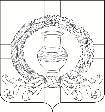 АДМИНИСТРАЦИЯКАРАЧУНСКОГО СЕЛЬСКОГО ПОСЕЛЕНИЯРАМОНСКОГО МУНИЦИПАЛЬНОГО РАЙОНАВОРОНЕЖСКОЙ ОБЛАСТИП О С Т А Н О В Л Е Н И Еот	 14.10.2019 № 89с. КарачунО внесении изменений в постановление администрации Карачунского сельского поселения Рамонского муниципального района Воронежской области от 06.12.2013 № 161 (в редакции постановлений от 11.10.2018 № 108, от 17.06.2019 № 47) «Об утверждении муниципальной программы «Создание благоприятных условий для жизнедеятельности населения Карачунского сельского поселения Рамонского муниципального района Воронежской области на 2014 - 2021 годы»В соответствии со статьей 179 Бюджетного кодекса Российской Федерации, Федеральными законами от 08.06.2014 № 172-ФЗ «О стратегическом планировании в Российской Федерации», от 06.10.2003 № 131-ФЗ «Об общих принципах организации местного самоуправления в Российской Федерации», постановлением администрации Карачунского сельского поселения Рамонского муниципального района Воронежской области от 08.10.2019 № 85 «Об утверждении Порядка разработки, реализации и оценки эффективности муниципальных программ Карачунского сельского поселения Рамонского муниципального района Воронежской области», администрация Карачунского сельского поселения Рамонского муниципального района Воронежской области п о с т а н о в л я е т:1. Внести следующие изменения в постановление администрации Карачунского сельского поселения Рамонского муниципального района Воронежской области от 06.12.2013 № 161 (в редакции постановлений от 11.10.2018 № 108, от 17.06.2019 № 47) «Об утверждении муниципальной программы «Создание благоприятных условий для жизнедеятельности населения Карачунского сельского поселения Рамонского муниципального района Воронежской области на 2014 - 2021 годы»:1.1. В постановлении – наименование муниципальной программы «Создание благоприятных условий для жизнедеятельности населения Карачунского сельского поселения Рамонского муниципального района Воронежской области на 2014 - 2021 годы» изложить в следующей редакции:«Создание благоприятных условий для жизнедеятельности населения Карачунского сельского поселения Рамонского муниципального района Воронежской области»;1.2. Приложение - Муниципальная программа «Создание благоприятных условий для жизнедеятельности населения Карачунского сельского поселения Рамонского муниципального района Воронежской области» в новой редакции согласно Приложению.2. Признать утратившим силу следующие постановления:2.1. Постановление администрации Карачунского сельского поселения Рамонского муниципального района Воронежской области от 11.10.2018 № 108 «О внесении изменений в постановление администрации Карачунского сельского поселения Рамонского муниципального района Воронежской области от 06.12.2013 № 161 «Об утверждении муниципальной программы «Создание благоприятных условий для жизнедеятельности населения Карачунского сельского поселения Рамонского муниципального района Воронежской области на 2014 - 2021 годы».2.2. Постановление администрации Карачунского сельского поселения Рамонского муниципального района Воронежской области от 17.06.2019 № 47 «О внесении изменений в постановление администрации Карачунского сельского поселения Рамонского муниципального района Воронежской области от 06.12.2013 № 161 (в редакции постановления от 11.10.2018 № 108) «Об утверждении муниципальной программы «Создание благоприятных условий для жизнедеятельности населения Карачунского сельского поселения Рамонского муниципального района Воронежской области на 2014 - 2021 годы».3. Настоящее постановление обнародовать в порядке, установленном статьей 46 Устава Карачунского сельского поселения Рамонского муниципального района Воронежской области.4. Контроль исполнения настоящего постановления оставляю за собой.Приложениек постановлению администрацииКарачунского сельского поселенияРамонского муниципального районаВоронежской областиот 14.10.2019 № 89(Новая редакция)Муниципальная программа«Создание благоприятных условий для жизнедеятельности населенияКарачунского сельского поселения Рамонского муниципального районаВоронежской области»ПАСПОРТмуниципальной программы«Создание благоприятных условий для жизнедеятельности населения Карачунского сельского поселения Рамонского муниципального района Воронежской области» (далее Программа)Раздел 1. Приоритеты муниципальной политики в сфере реализации муниципальной программы, цели, задачи и показатели (индикаторы) достижения целей и решения задач, описание основных ожидаемых конечных результатов муниципальной программы, сроков и этапов реализации муниципальной программы1.1. Приоритеты муниципальной политики в сфере реализации муниципальной программы.Приоритеты муниципальной политики в сфере реализации муниципальной программы: - основной социальный приоритет – повышение качества жизни населения за счет снижения уровня бедности и повышения качества среды обитания;- основной экономический приоритет – развитие эффективной экономики на базе привлечения инвестиций и совершенствование социальной инфраструктуры.1.2. Цели, задачи и показатели (индикаторы) достижения целей и решения задач.Исходя из основных приоритетов, целью реализации настоящей программы является создание благоприятных условий для жизнедеятельности населения и решение вопросов местного значения, иных отдельных государственных полномочий, повышение эффективности деятельности администрации Карачунского сельского поселения.Показатели, используемые для достижения поставленной цели:В количественном выражении:- количество рабочих мест на территории сельского поселения;- среднегодовой численности постоянного населения;в качественном выражении:-повышение качества жизни населения сельского поселения;-улучшение позиций, занимаемых сельским поселением в рейтинге муниципальных образований района.Сведения о показателях (индикаторах) муниципальной программы, подпрограмм муниципальной программы и их значения представлены в приложении 1.Для достижения цели программы планируется решение следующих задач:1.Обеспечение бесперебойного функционирования администрации Карачунского сельского поселения по решению вопросов местного значения, направленных на дальнейшее социально-экономическое развитие Карачунского сельского поселения и повышение уровня жизни населения;2. Обеспечение реализации прав граждан, проживающих на территории сельского поселения, на осуществление местного самоуправления.1.3. Описание основных ожидаемых конечных результатов муниципальной программы.Основными ожидаемыми результатами реализации муниципальной программы должны стать:В количественном выражении:- увеличение количества рабочих мест до 60 за счет строительства сельскохозяйственных предприятий на территории сельского поселения;- увеличение среднегодовой численности постоянного населения до 600 чел.;В качественном выражении:-повышение качества жизни населения сельского поселения;-улучшение позиций, занимаемых сельским поселением в рейтинге муниципальных образований района. Достижение перечисленных конечных результатов должно явиться итогом согласованных действий администрации Карачунского сельского поселения, частного бизнеса и общества в целом.Раздел 2. Обоснование выделения подпрограммДля достижения заявленных целей и решения поставленных задач в рамках настоящей муниципальной программы предусмотрена реализация 6 подпрограмм.1. «Финансовое обеспечение реализации муниципальной Программы»;2. «Защита населения и территории Карачунского сельского поселения Рамонского муниципального района Воронежской области от чрезвычайных ситуаций, пожарная безопасность и безопасность людей на водных объектах»;3. «Развитие и функционирование дорожного хозяйства и градостроительной деятельности Карачунского сельского поселения Рамонского муниципального района Воронежской области»;4. «Жилищно-коммунальное хозяйство Карачунского сельского поселения Рамонского муниципального района Воронежской области»;5. «Развитие культуры Карачунского сельского поселения Рамонского муниципального района Воронежской области»;6. «Развитие физической культуры и спорта в Карачунском сельском поселении Рамонского муниципального района Воронежской области».Раздел 3. Обобщенная характеристика основных мероприятийНа создание благоприятных условий для населения направлены соответствующие мероприятия:- подпрограммы «Финансовое обеспечение реализации муниципальной Программы» - в части финансового и материально-технического обеспечения администрации сельского поселения по решению вопросов местного значения в соответствии с федеральными законами, законами Воронежской области и муниципальными правовыми актами; исполнение отдельных государственных полномочий, переданных федеральными законами и законами Воронежской области; обеспечение реализации прав граждан, проживающих на территории сельского поселения на осуществление местного самоуправления; обеспечение соответствия нормативной правовой базы муниципального образования действующему законодательству.- подпрограммы «Защита населения и территории Карачунского сельского поселения Рамонского муниципального района Воронежской области от чрезвычайных ситуаций, пожарная безопасность и безопасность людей на водных объектах» - в части утверждения и реализации мер, направленных на создание необходимых условий для обеспечения пожарной безопасности, защиты жизни и здоровья граждан;- подпрограммы «Развитие и функционирование дорожного хозяйства и градостроительной деятельности Карачунского сельского поселения Рамонского муниципального района Воронежской области» - в части реализации мер, направленных на достижение требуемого технического и эксплуатационного состояния дорог местного значения в сельском поселении;- подпрограммы «Жилищно-коммунальное хозяйство Карачунского сельского поселения Рамонского муниципального района Воронежской области» в части реализации мер, направленных на создание благоприятных социально-бытовых условий проживания населения.- подпрограммы «Развитие культуры Карачунского сельского поселения Рамонского муниципального района Воронежской области» и подпрограммы «Развитие физической культуры и спорта в Карачунском сельском поселении Рамонского муниципального района Воронежской области» в части реализации мер, направленных на обеспечение условий для проведения культурно-массовых и физкультурно-оздоровительных мероприятий.Реализация основных мероприятий вне подпрограмм муниципальной программой не предусмотрена.Раздел 4. Финансовое обеспечение реализации муниципальной программыФинансирование мероприятий программы предусмотрено за счет средств федерального, областного, районного и местного бюджетов. Кроме того, на реализацию мероприятий программы планируется привлечь средства юридических и физических лиц.Расходы местного бюджета и прогнозная оценка расходов федерального и областного бюджетов на реализацию муниципальной программы «Создание благоприятных условий для населения Карачунского сельского поселения Рамонского муниципального района Воронежской области» приведены в приложениях 2 и 3.Раздел 5. Анализ рисков реализации муниципальной программы и описание мер управления рисками реализации муниципальной программыК рискам реализации муниципальной программы следует отнести:- институционально-правовые риски, связанные с отсутствием законодательного регулирования основных направлений программы;- финансовые риски, которые связаны с финансированием мероприятий программы в неполном объеме;- непредвиденные риски, связанные с кризисными явлениями в экономике района и Воронежской области, с природными и техногенными катастрофами и катаклизмами, что может привести к снижению бюджетных доходов.Из вышеперечисленных рисков наибольшее отрицательное влияние на реализацию муниципальной программы может оказать реализация финансовых и непредвиденных рисков, которые содержат угрозу срыва реализации мероприятий программы.В целях управления рисками в процессе реализации программы предусмотрено:- управление программой на основе координации действий исполнителей муниципальной программы;- четкое и детальное планирование мероприятий программы и осуществление мониторинга их выполнения.Раздел 6. Оценка эффективности реализации муниципальной программыОценка эффективности реализации муниципальной программы проводится на основе сопоставления:1. Фактически достигнутых значений индикаторов и их плановых значений;2. Фактических и плановых объемов финансирования программы в целом и ее подпрограмм;3. Количества фактически выполненных и планируемых мероприятий, предусмотренных программой.Оценка эффективности реализации муниципальной программы проводится исполнителем ежегодно.Подпрограммы муниципальной ПрограммыПодпрограмма 1 «Финансовое обеспечение реализации муниципальной Программы»ПАСПОРТподпрограммы 1 «Финансовое обеспечение реализации муниципальной Программы»(далее - Подпрограмма 1)Раздел 1. Приоритеты муниципальной политики в сфере реализации подпрограммы, цели, задачи и показатели (индикаторы) достижения целей и решения задач, описание основных ожидаемых конечных результатов подпрограммы, сроков и контрольных этапов реализации подпрограммы1.1. Приоритеты муниципальной политики в сфере реализации подпрограммыОдним из основных условий достижения стратегических целей социально-экономического развития сельского поселения является грамотное проведение финансовой, бюджетной и налоговой политики, направленной на обеспечение необходимого уровня доходов местного бюджета, мобилизацию дополнительных финансовых ресурсов в целях полного и своевременного исполнения расходных обязательств сельского поселения.Приоритетом в налоговой политике сельского поселения является обеспечение экономического роста и повышение налогового администрирования, в части:- усиления контроля над полнотой и своевременностью уплаты налогов и сборов в бюджет сельского поселения;- активизации мероприятий по выявлению и постановке на налоговый учет предприятий, осуществляющих деятельность на территории сельского поселения;- осуществления взаимодействия с налогоплательщиками сельского поселения по вопросам взыскания сложившейся недоимки и недопущения возникновения задолженности по текущим платежам.1.2. Цели, задачи и показатели (индикаторы) достижения целей и решения задачГлавная цель Подпрограммы 1 заключается в обеспечение финансовой стабильности и эффективное управление муниципальными финансами сельского поселения.Достижение цели Подпрограммы 1 будет осуществляться путем решения намеченных задач:1. Организация бюджетного процесса.2. Укрепление собственной доходной базы сельского поселения.3. Осуществление в пределах компетенции бюджетного контроля.Достижение запланированных результатов Подпрограммы 1 характеризуется следующими целевыми показателями (индикаторами):1. Доля привлеченных средств из бюджетов всех уровней (без учета акцизов) в общем объеме доходов бюджета сельского поселения;2. Удельный вес фактически отработанной недоимки, поступившей в бюджет поселения от земельного налога с физических лиц за отчетный период к общему объему недоимки по земельному налогу с физических лиц на 1 января текущего года.3. Удельный вес фактически отработанной недоимки, поступившей в бюджет поселения от налога на имущество физических лиц за отчетный период к общему объему недоимки по налогу на имущество физических лиц на 1 января текущего года.4. Уровень взаимодействия органов местного самоуправления с Государственной информационной системой о государственных и муниципальных платежах (ГИС ГМП).5. Реализация проектов в рамках развития инициативного бюджетирования посредством поддержки местных инициатив и проектов, реализуемых в рамках территориального общественного самоуправления в сельских поселениях.1.3. Описание основных ожидаемых конечных результатов подпрограммыОсновными ожидаемыми результатами реализации подпрограммы по итогам программы будут:1. Снижение доли привлеченных средств из бюджетов всех уровней (без учета акцизов) в общем объеме доходов бюджета сельского поселения до 5 %.2. Увеличение удельного веса фактически отработанной недоимки, поступившей в бюджет поселения от земельного налога с физических лиц за отчетный период к общему объему недоимки по земельному налогу с физических лиц на 1 января текущего года до 50 %.3. Увеличение удельного веса фактически отработанной недоимки, поступившей в бюджет поселения от налога на имущество физических лиц за отчетный период к общему объему недоимки по налогу на имущество физических лиц на 1 января текущего года до 50 %.4. Увеличение уровня взаимодействия органов местного самоуправления с Государственной информационной системой о государственных и муниципальных платежах (ГИС ГМП) до 100 %.5. Увеличение количества проектов реализуемых в рамках развития инициативного бюджетирования посредством поддержки местных инициатив и проектов, реализуемых в рамках территориального общественного самоуправления в сельских поселениях до 5.Информация о составе и значениях показателей эффективности реализации подпрограммы приведена в Приложении 1.Раздел 2. Характеристика основных мероприятий В рамках подпрограммы планируется реализация четырех основных мероприятий: 1. Расходы на обеспечение функций органов местного самоуправления администрации Карачунского сельского поселения Рамонского муниципального района Воронежской области.2. Управление резервным фондом администрации Карачунского сельского поселения Рамонского муниципального района Воронежской области.3. Выполнение других расходных обязательств администрации Карачунского сельского поселения Рамонского муниципального района Воронежской области.4. Осуществлением полномочий по первичному воинскому учету на территориях, где отсутствуют военные комиссариаты.5. Пенсии за выслугу лет лицам, замещавшим выборные муниципальные должности и должности муниципальной службы в органах местного самоуправления администрации Карачунского сельского поселения Рамонского муниципального района Воронежской области.Основное мероприятие 1. Расходы на обеспечение функций органов местного самоуправления администрации Карачунского сельского поселения Рамонского муниципального района Воронежской области.Исполнитель мероприятия – администрация Карачунского сельского поселения Рамонского муниципального района Воронежской области.Реализация основного мероприятия оказывает влияние на достижение всех показателей эффективности реализации подпрограммы.Основное мероприятие включает три мероприятия.Мероприятие 1.1. Расходы на выплаты персоналу в целях обеспечения выполнения функций государственными (муниципальными) органами, казенными учреждениями, органами управления государственными внебюджетными фондами.Мероприятие 1.2. Закупка товаров, работ и услуг для государственных (муниципальных) нужд.Мероприятие 1.3. Иные бюджетные ассигнования.Содержание мероприятия: Обеспечение функций органов местного самоуправления администрации Карачунского сельского поселения Рамонского муниципального района Воронежской области.Ожидаемые результаты: финансовое и материально-техническое обеспечение администрации сельского поселения по решению вопросов местного значения в соответствии с федеральными законами, законами Воронежской области и муниципальными правовыми актами, обеспечение реализации прав граждан, проживающих на территории сельского поселения на осуществление местного самоуправления.Основное мероприятие 2. Управление резервным фондом администрации Карачунского сельского поселения Рамонского муниципального района Воронежской области.Исполнитель мероприятия – администрация сельского поселения Рамонского муниципального района Воронежской области.Согласно п. 1 ст. 81 БК РФ в расходной части бюджетов бюджетной системы Российской Федерации предусматривается создание резервного фонда администрации сельского поселения. Средства резервных фондов направляются на финансовое обеспечение непредвиденных расходов, в том числе на проведение аварийно-восстановительных работ и иных мероприятий, связанных с ликвидацией последствий стихийных бедствий и других чрезвычайных ситуаций, а также на иные мероприятия (п. 4 ст. 81 БК РФ). Основное мероприятие включает одно мероприятие.Мероприятие 2.1. Иные бюджетные ассигнования.Основное мероприятие 3. Расходы на выполнение других расходных обязательств администрации Карачунского сельского поселения Рамонского муниципального района Воронежской области.Исполнитель мероприятия – администрация Карачунского сельского поселения Рамонского муниципального района Воронежской области.Реализация основного мероприятия оказывает влияние на достижение всех показателей эффективности реализации подпрограммы.Основное мероприятие включает одно мероприятие.Мероприятие 3.1. Закупка товаров, работ и услуг для государственных (муниципальных) нужд.Содержание мероприятия: выполнение других расходных обязательств администрации Карачунского сельского поселения Рамонского муниципального района Воронежской области.Ожидаемые результаты: финансовое и материально-техническое обеспечение администрации сельского поселения по решению вопросов местного значения в соответствии с федеральными законами, законами Воронежской области и муниципальными правовыми актами.Основное мероприятие 4. Осуществление полномочий по первичному воинскому учету на территориях, где отсутствуют военные комиссариаты.Исполнитель мероприятия – администрация Карачунского сельского поселения Рамонского муниципального района Воронежской области.Реализация основного мероприятия оказывает влияние на достижение всех показателей эффективности реализации подпрограммы.Основное мероприятие включает два мероприятия.Мероприятие 4.1. Расходы на выплаты персоналу в целях обеспечения выполнения функций государственными (муниципальными) органами, казенными учреждениями, органами управления государственными внебюджетными фондами.Мероприятие 4.2. Закупка товаров, работ и услуг для государственных (муниципальных) нужд.Содержание мероприятия: Расходы Карачунского сельского поселения на осуществление первичного воинского учета на территориях, где отсутствуют военные комиссариаты.Ожидаемые результаты: исполнение отдельных государственных полномочий, переданных федеральными законами и законами Воронежской области.Основное мероприятие 5. Пенсии за выслугу лет лицам, замещавшим выборные муниципальные должности и должности муниципальной службы в органах местного самоуправления администрации Карачунского сельского поселения Рамонского муниципального района Воронежской областиИсполнитель мероприятия – администрация Карачунского сельского поселения Рамонского муниципального района Воронежской области.Основное мероприятие включает одно мероприятие.Мероприятие 5.1. Социальное обеспечение и иные выплаты населению.Содержание мероприятия: Выплаты пенсий за выслугу лет лицам, замещавшим выборные муниципальные должности и должности муниципальной службы в органах местного самоуправления администрации Карачунского сельского поселения Рамонского муниципального района Воронежской областиРаздел 3. Основные меры муниципального и правового регулированияМеры налогового, таможенного и иные, кроме нормативно-правового государственного регулирования, в сфере реализации подпрограммы не предусмотрены.Меры нормативно-правового регулирования обусловлены объемом полномочий, который предоставлен субъектам Российской Федерации согласно Федеральному закону от 06.10.2003 г. № 131-ФЗ «Об общих принципах организации местного самоуправления в Российской Федерации» и призвано обеспечить на территории сельского поселения благоприятные условия проживания для населения.Раздел 4. Информация об участии общественных, научных и иных организаций, а также внебюджетных фондов, юридических и физических лиц в реализации подпрограммыВ рамках реализации основных мероприятий Подпрограммы 1 в целях достижения поставленных задач в качестве контрагентов могут привлекаться общественные, научные и иные организации, определяемые в порядке, установленном действующим законодательством.Раздел 5. Финансовое обеспечение реализации подпрограммыФинансирование мероприятий подпрограммы предусмотрено за счет средств федерального, областного, районного и местного бюджетов.Объемы финансирования в разрезе источников приведены в Приложении 2 и 3.Объем ассигнований из местного бюджета ежегодно подлежит уточнению в установленном порядке.Раздел 6. Анализ рисков реализации подпрограммы и описаниемер управления рисками реализации подпрограммыРиск неуспешной реализации подпрограммы при исключении форс-мажорных обстоятельств оценивается как минимальный.К рискам реализации подпрограммы следует отнести следующие:1) институционально-правовые риски, связанные с нарушением сроков разработки или корректировки нормативных правовых актов, регулирующих реализацию основных мероприятий подпрограммы;2) организационные риски, связанные с ошибками управления реализацией подпрограммы, что может привести к нецелевому и (или) неэффективному использованию бюджетных средств, невыполнению ряда мероприятий подпрограммы или задержке в их выполнении;3) финансовые риски, которые связаны с финансированием мероприятий подпрограммы в неполном объеме.4) непредвиденные риски, связанные с кризисными явлениями в экономике Воронежской области, с природными и техногенными катастрофами и катаклизмами, что может привести к снижению бюджетных доходов, ухудшению динамики основных макроэкономических показателей, в том числе повышению инфляции, снижению темпов экономического роста и доходов населения.Таким образом, из вышеперечисленных рисков наибольшее отрицательное влияние на реализацию основных мероприятий подпрограммы могут оказать финансовые и непредвиденные риски, которые содержат угрозу срыва реализации мероприятий подпрограммы. Поскольку в рамках реализации подпрограммы практически отсутствуют рычаги управления непредвиденными рисками, наибольшее внимание будет уделяться управлению финансовыми рисками.В случае неполного финансирования подпрограммы не будет осуществлен ряд мероприятий подпрограммы (выполнение других расходных обязательств администрации Карачунского сельского поселения Рамонского муниципального района Воронежской области), а финансирование ряда мероприятий будет сокращено (расходы на обеспечение функций органов местного самоуправления администрации Карачунского сельского поселения Рамонского муниципального района Воронежской области, выплаты пенсий за выслугу лет лицам, замещавшим выборные муниципальные должности и должности муниципальной службы в органах местного самоуправления администрации Карачунского сельского поселения Рамонского муниципального района Воронежской области).Раздел 7. Оценка эффективности реализации подпрограммыВ результате реализации мероприятий подпрограммы планируется достижение следующих показателей, характеризующих эффективность реализации подпрограммы:1. Снижение доли привлеченных средств из бюджетов всех уровней (без учета акцизов) в общем объеме доходов бюджета сельского поселения до 5 %.2. Увеличение удельного веса фактически отработанной недоимки, поступившей в бюджет поселения от земельного налога с физических лиц за отчетный период к общему объему недоимки по земельному налогу с физических лиц на 1 января текущего года до 50 %.3. Увеличение удельного веса фактически отработанной недоимки, поступившей в бюджет поселения от налога на имущество физических лиц за отчетный период к общему объему недоимки по налогу на имущество физических лиц на 1 января текущего года до 50 %.4. Увеличение уровня взаимодействия органов местного самоуправления с Государственной информационной системой о государственных и муниципальных платежах (ГИС ГМП) до 100 %.5. Увеличение количества проектов реализуемых в рамках развития инициативного бюджетирования посредством поддержки местных инициатив и проектов, реализуемых в рамках территориального общественного самоуправления в сельских поселениях до 5.Подпрограмма 2 «Защита населения и территории Карачунского сельского поселения Рамонского муниципального района Воронежской области от чрезвычайных ситуаций, пожарная безопасность и безопасность людей на водных объектах»ПАСПОРТподпрограммы 2 «Защита населения и территории Карачунского сельского поселения Рамонского муниципального района Воронежской области от чрезвычайных ситуаций, пожарная безопасность и безопасность людей на водных объектах» (далее - Подпрограмма 2)Раздел 1. Приоритеты муниципальной политики в сфере реализации подпрограммы, цели, задачи и показатели (индикаторы) достижения целей и решения задач, описание основных ожидаемых конечных результатов подпрограммы, сроков и контрольных этапов реализации подпрограммы1.1. Приоритеты муниципальной политики в сфере реализации подпрограммыСегодня серьезную демографическую проблему создает уровень гибели людей в различных ЧС, пожарах, происшествиях на водных объектах и т.д. В результате антропогенного воздействия на окружающую среду, глобальных изменений климата на планете, ухудшения экологической обстановки и недостаточных темпов внедрения безопасных технологий возрастают масштабы последствий ЧС природного и техногенного характера.На территории сельского поселения сохраняется высокий уровень возможности возникновения ЧС природного и техногенного характера. Проблема оперативного и эффективного реагирования на поступающие от населения вызовы приобрела особую остроту в последнее время в связи:- с несоответствием существующей системы реагирования на ЧС с требованиями законодательства;- недостаточным уровнем готовности персонала к работе при взаимодействии нескольких экстренных оперативных служб;- низкой информированностью населения о порядке и правилах действий при происшествиях и ЧС.В последнее время социально-экономические условия жизнедеятельности населения кардинально изменились. Активная его часть стала чрезвычайно мобильной, возникли напряженные грузопотоки и пассажиропотоки, образовалось большое количество мест массового пребывания людей, значительно повысился уровень террористической угрозы - все это предъявляет более высокие, требования к оперативности и эффективности реагирования на поступающие от населения вызовы.Реализация Подпрограммы 2 в полном объеме позволит:- повысить уровень защищенности населения и территории сельского поселения от опасностей и угроз мирного и военного времени;- повысить эффективность деятельности органов управления и сил муниципального звена территориальной подсистемы РС ЧС Воронежской области при ликвидации ЧС природного и техногенного характера;- эффективно использовать средства бюджета сельского поселения для решения приоритетных задач по обеспечению защиты населения и территорий в условиях мирного и военного времени;- обеспечить информирование и оповещение населения в местах массового пребывания людей;- обеспечить дальнейшее развитие системы мониторинга и прогнозирования ЧС;- обеспечить эффективную деятельность сил и средств муниципального звена территориальной подсистемы РСЧС Воронежской области в обеспечении гражданской обороны, защиты населения и территорий от ЧС природного и техногенного характера, обеспечения пожарной безопасности и безопасности людей на водных объектах.1.2. Цели, задачи и показатели (индикаторы) достижения целей и решения задачЦели Подпрограммы 2 заключаются в:1. Минимизация социального и экономического ущерба, наносимого населению и экономике сельского поселения вследствие ЧС природного и техногенного характера, пожаров и происшествий на водных объектах.2. Обеспечение своевременного и гарантированного оповещения населения и организаций о возникновении ЧС.Достижение целей Подпрограммы 2 будет осуществляться путем решения намеченных задач:1. Повышение уровня информирования и сокращение времени оповещения населения о возникновении ЧС;2. Создание запасов средств индивидуальной защиты;3. Создание резерва материальных ресурсов для ликвидации ЧС на территории сельского поселения.Достижение запланированных результатов Подпрограммы 2 характеризуется следующими целевыми показателями (индикаторами):1. Увеличение доли объектов муниципальной собственности, оборудованных системами противопожарной защиты (автоматические установки пожаротушения, автоматическая пожарная сигнализация, системы оповещения и управления эвакуацией), в общем количестве объектов муниципальной собственности, которые должны быть оборудованы системами противопожарной защиты до 100%.2. Увеличение количества добровольных пожарных дружин на территории сельского поселения до 2.3. Увеличение уровня информирования населения о возникновении ЧС до 100 %.1.3. Описание основных ожидаемых конечных результатов подпрограммыОсновными ожидаемыми результатами реализации подпрограммы будет:1. Увеличение доли объектов муниципальной собственности, оборудованных системами противопожарной защиты (автоматические установки пожаротушения, автоматическая пожарная сигнализация, системы оповещения и управления эвакуацией), в общем количестве объектов муниципальной собственности, которые должны быть оборудованы системами противопожарной защиты до 100%.2. Увеличение количества добровольных пожарных дружин на территории сельского поселения до 2.3. Увеличение уровня информирования населения о возникновении ЧС до 100 %.Информация о составе и значениях показателей эффективности реализации подпрограммы приведена в Приложении 1.Раздел 2. Характеристика основных мероприятий В рамках подпрограммы планируется реализация четырех основных мероприятий: 1. Финансовое обеспечение деятельности в сфере защиты населений от чрезвычайных ситуаций и пожаров.2. Долевое финансирование выполнения работ по разработке проектно-сметной документации и строительству объекта «Здание хозяйственного назначения в п. Комсомольский Рамонского муниципального района Воронежской области». Мероприятие выполнено в 2014 году.Основное мероприятие 1. Расходы Карачунского сельского поселения в сфере защиты населения от чрезвычайных ситуаций и пожаров.Исполнитель мероприятия – администрация Карачунского сельского поселения Рамонского муниципального района Воронежской области.Реализация основного мероприятия оказывает влияние на достижение всех показателей эффективности реализации подпрограммы.Основное мероприятие включает два мероприятия.Мероприятие 1.1. Закупка товаров, работ и услуг для государственных (муниципальных) нужд.Мероприятие 1.2. Предоставление субсидий бюджетным, автономным учреждениям и иным некоммерческим организациям.Содержание мероприятия: Расходы Карачунского сельского поселения в сфере защиты населения от чрезвычайных ситуаций и пожаров.Ожидаемые результаты: увеличение доли объектов муниципальной собственности, оборудованных системами противопожарной защиты (автоматические установки пожаротушения, автоматическая пожарная сигнализация, системы оповещения и управления эвакуацией), в общем количестве объектов муниципальной собственности, которые должны быть оборудованы системами противопожарной защиты; создание запасов средств индивидуальной защиты; создание резерва материальных ресурсов для ликвидации ЧС на территории сельского поселения Основное мероприятие 2. Долевое финансирование выполнения работ по разработке проектно-сметной документации и строительству объекта «Здание хозяйственного назначения в п. Комсомольский Рамонского муниципального района Воронежской области». Исполнитель мероприятия – администрация сельского поселения Рамонского муниципального района Воронежской области.Реализация основного мероприятия оказывает влияние на достижение показателя «Минимизация социального и экономического ущерба, наносимого населению и экономике сельского поселения вследствие ЧС природного и техногенного характера, пожаров и происшествий на водных объектах».Основное мероприятие включает одно мероприятие, выполненное в 2014 году.Мероприятие 2.1. Мероприятия по долевому финансированию выполнения работ по разработке проектно-сметной документации и строительству объекта «Здание хозяйственного назначения в п. Комсомольский Рамонского муниципального района Воронежской области»..Содержание мероприятия: Строительство пожарной части в п. Комсомольский Рамонского муниципального района Воронежской области.Ожидаемые результаты:  Повышение уровня информирования и сокращение времени ликвидации ЧС.Раздел 3. Основные меры муниципального и правового регулированияМеры налогового, таможенного и иные, кроме нормативно-правового государственного регулирования, в сфере реализации подпрограммы не предусмотрены.Меры нормативно-правового регулирования обусловлены объемом полномочий, который предоставлен субъектам Российской Федерации согласно Федеральному закону от 06.10.2003 г. № 131-ФЗ «Об общих принципах организации местного самоуправления в Российской Федерации» и призвано обеспечить на территории сельского поселения благоприятные условия проживания для населения.Раздел 4. Информация об участии общественных, научных и иных организаций, а также внебюджетных фондов, юридических и физических лиц в реализации подпрограммыВ рамках реализации основных мероприятий Подпрограммы 2 в целях достижения поставленных задач в качестве контрагентов могут привлекаться общественные, научные и иные организации, определяемые в порядке, установленном действующим законодательством. Раздел 5. Финансовое обеспечение реализации подпрограммыФинансирование мероприятий подпрограммы предусмотрено за счет средств областного и местного бюджетов.Объемы финансирования в разрезе источников приведены в Приложении 2 и 3.Объем ассигнований из местного бюджета ежегодно подлежит уточнению в установленном порядке.Раздел 6. Анализ рисков реализации подпрограммы и описаниемер управления рисками реализации подпрограммыРиск неуспешной реализации подпрограммы при исключении форс-мажорных обстоятельств оценивается как минимальный. К рискам реализации подпрограммы следует отнести следующие:1) институционально-правовые риски, связанные с нарушением сроков разработки или корректировки нормативных правовых актов, регулирующих реализацию основных мероприятий подпрограммы;2) организационные риски, связанные с ошибками управления реализацией подпрограммы, что может привести к нецелевому и (или) неэффективному использованию бюджетных средств, невыполнению ряда мероприятий подпрограммы или задержке в их выполнении;3) финансовые риски, которые связаны с финансированием мероприятий подпрограммы в неполном объеме.4) непредвиденные риски, связанные с кризисными явлениями в экономике Воронежской области, с природными и техногенными катастрофами и катаклизмами, что может привести к снижению бюджетных доходов, ухудшению динамики основных макроэкономических показателей, в том числе повышению инфляции, снижению темпов экономического роста и доходов населения.Таким образом, из вышеперечисленных рисков наибольшее отрицательное влияние на реализацию основных мероприятий подпрограммы могут оказать финансовые и непредвиденные риски, которые содержат угрозу срыва реализации мероприятий подпрограммы. Поскольку в рамках реализации подпрограммы практически отсутствуют рычаги управления непредвиденными рисками, наибольшее внимание будет уделяться управлению финансовыми рисками.В случае неполного финансирования подпрограммы не будет осуществлен ряд мероприятий подпрограммы (закупка товаров, работ и услуг для государственных (муниципальных) нужд), а финансирование ряда мероприятий будет сокращено (предоставление субсидий бюджетным, автономным учреждениям и иным некоммерческим организациям.).Раздел 7. Оценка эффективности реализации подпрограммыВ результате реализации мероприятий подпрограммы планируется достижение следующих показателей, характеризующих эффективность реализации подпрограммы:1. Увеличение доли объектов муниципальной собственности, оборудованных системами противопожарной защиты (автоматические установки пожаротушения, автоматическая пожарная сигнализация, системы оповещения и управления эвакуацией), в общем количестве объектов муниципальной собственности, которые должны быть оборудованы системами противопожарной защиты до 100%.2. Увеличение количества добровольных пожарных дружин на территории сельского поселения до 2.3. Увеличение уровня информирования населения о возникновении ЧС до 100 %.Подпрограмма 3 «Развитие и функционирование дорожного хозяйства и градостроительной деятельности Карачунского сельского поселения Рамонского муниципального района Воронежской области»ПАСПОРТ подпрограммы 3 «Развитие и функционирование дорожного хозяйства и градостроительной деятельности Карачунского сельского поселения Рамонского муниципального района Воронежской области» (далее - Подпрограмма 3)Раздел 1. Приоритеты муниципальной политики в сфере реализации подпрограммы, цели, задачи и показатели (индикаторы) достижения целей и решения задач, описание основных ожидаемых конечных результатов подпрограммы, сроков и контрольных этапов реализации подпрограммы1.1. Приоритеты муниципальной политики в сфере реализации подпрограммыДорожное хозяйство является одной из отраслей экономики, развитие которой напрямую зависит от общего состояния экономики страны, и в то же время дорожное хозяйство как один из элементов инфраструктуры экономики оказывает влияние на ее развитие.Автомобильный транспорт как один из самых распространенных, мобильных видов требует наличия развитой сети автомобильных дорог с комплексом различных инженерных сооружений на них. Автомобильные дороги, являясь сложными инженерно-техническими сооружениями, имеют ряд особенностей, а именно:автомобильные дороги представляют собой материалоемкие, трудоемкие линейные сооружения, содержание которых требует больших финансовых затрат;в отличие от других видов транспорта – автомобильный наиболее доступен, а автомобильные дороги – доступны абсолютно всем гражданам страны, водителям транспортных средств, пассажирам и пешеходам;помимо высокой первоначальной стоимости строительства автомобильных дорог, их реконструкция, ремонт, капитальный ремонт и содержание также требуют больших затрат.1.2. Цели, задачи и показатели (индикаторы) достижения целей и решения задачВ современных социально-экономических условиях большое значение имеет состояние дорог местного значения. Улучшение дорожных условий приводит к:- сокращению времени на перевозки грузов и пассажиров;- снижению стоимости перевозок (за счет сокращения расхода горюче-смазочных материалов, снижения износа транспортных средств из-за неудовлетворительного качества дорог, повышения производительности труда;- повышению транспортной доступности;- сокращению числа дорожно-транспортных происшествий;- улучшению экологической ситуации.Основные цели Подпрограммы 3 заключаются в развитии современной и эффективной автомобильно-дорожной инфраструктуры и развитии градостроительной деятельности.Достижение целей Подпрограммы 3 будет осуществляться путем решением намеченных задач:- поддержанием дорог местного значения на уровне, соответствующем категории дороги;- сохранением протяженности соответствующих нормативным требованиям дорог местного значения за счет ремонта и капитального ремонта, строительства и реконструкции дорог местного значения;- развитием градостроительной деятельности.Достижение запланированных результатов Подпрограммы 3 характеризуется следующими целевыми показателями (индикаторами):1. Увеличение доли дорог местного значения с твердым покрытием.2. Увеличение протяженности отремонтированных дорог местного значения.1.3. Описание основных ожидаемых конечных результатов подпрограммыОсновными ожидаемыми результатами реализации подпрограммы будут:1. Увеличение доли дорог местного значения с твердым покрытием до 70 %.2. Увеличение протяженности отремонтированных дорог местного значения до 10 км.Информация о составе и значениях показателей эффективности реализации подпрограммы приведена в Приложении 1.Раздел 2. Характеристика основных мероприятий В рамках подпрограммы планируется реализация три основных мероприятия: 1. Развитие сети автомобильных дорог общего пользования, строительство, ремонт, содержание дорог и мостов в границах поселений.2. Передача полномочий по строительству, ремонту, содержанию дорог в границах поселений3. Градостроительное проектирование.Содержание мероприятий:1. Расходы, связанные с развитием сети автомобильных дорог общего пользования в границах Карачунского сельского поселения Рамонского муниципального района Воронежской области.2. Мероприятия по развитию градостроительной деятельности.Ожидаемые результаты:1. Увеличение доли дорог местного значения с твердым покрытием до 70 %.2. Увеличение протяженности отремонтированных дорог местного значения до 10 км.Раздел 3. Основные меры муниципального и правового регулированияМеры налогового, таможенного и иные, кроме нормативно-правового государственного регулирования, в сфере реализации подпрограммы не предусмотрены.Меры нормативно-правового регулирования обусловлены объемом полномочий, который предоставлен субъектам Российской Федерации согласно Федеральному закону от 06.10.2003 г. № 131-ФЗ «Об общих принципах организации местного самоуправления в Российской Федерации», Федеральным законом от 08.11.2007 № 257-ФЗ «Об автомобильных дорогах и о дорожной деятельности в Российской Федерации и о внесении изменений в отдельные законодательные акты Российской Федерации» и призвано обеспечить на территории сельского поселения благоприятные условия проживания для населения.Раздел 4. Информация об участии общественных, научных и иных организаций, а также внебюджетных фондов, юридических и физических лиц в реализации подпрограммыВ рамках реализации основных мероприятий Подпрограммы 3 в целях достижения поставленных задач в качестве контрагентов могут привлекаться общественные, научные и иные организации, определяемые в порядке, установленном действующим законодательством.Раздел 5. Финансовое обеспечение реализации подпрограммыФинансирование мероприятий подпрограммы предусмотрено за счет средств федерального, областного, районного и местного бюджетов.Объемы финансирования в разрезе источников приведены в Приложении 2 и 3.Объем ассигнований из местного бюджета ежегодно подлежит уточнению в установленном порядке.Раздел 6. Анализ рисков реализации подпрограммы и описаниемер управления рисками реализации подпрограммыРиск неуспешной реализации подпрограммы при исключении форс-мажорных обстоятельств оценивается как минимальный. К рискам реализации подпрограммы следует отнести следующие:1) институционально-правовые риски, связанные с нарушением сроков разработки или корректировки нормативных правовых актов, регулирующих реализацию основных мероприятий подпрограммы;2) организационные риски, связанные с ошибками управления реализацией подпрограммы, что может привести к нецелевому и (или) неэффективному использованию бюджетных средств, невыполнению ряда мероприятий подпрограммы или задержке в их выполнении;3) финансовые риски, которые связаны с финансированием мероприятий подпрограммы в неполном объеме.4) непредвиденные риски, связанные с кризисными явлениями в экономике Воронежской области, с природными и техногенными катастрофами и катаклизмами, что может привести к снижению бюджетных доходов, ухудшению динамики основных макроэкономических показателей, в том числе повышению инфляции, снижению темпов экономического роста и доходов населения.Таким образом, из вышеперечисленных рисков наибольшее отрицательное влияние на реализацию основных мероприятий подпрограммы могут оказать финансовые и непредвиденные риски, которые содержат угрозу срыва реализации мероприятий подпрограммы. Поскольку в рамках реализации подпрограммы практически отсутствуют рычаги управления непредвиденными рисками, наибольшее внимание будет уделяться управлению финансовыми рисками.В случае неполного финансирования подпрограммы не будет осуществлен ряд мероприятий подпрограммы (строительство, ремонт автомобильных дорог общего пользования в границах поселений, градостроительное проектирование), а финансирование ряда мероприятий будет сокращено (содержание автомобильных дорог общего пользования и мостов в границах поселений).Раздел 7. Оценка эффективности реализации подпрограммыВ результате реализации мероприятий подпрограммы планируется достижение следующих показателей, характеризующих эффективность реализации подпрограммы:1. Увеличение доли дорог местного значения с твердым покрытием до 70 %.2. Увеличение протяженности отремонтированных дорог местного значения до 10 км.Подпрограмма 4 «Жилищно-коммунальное хозяйство Карачунского сельского поселения Рамонского муниципального района Воронежской области»ПАСПОРТподпрограммы 4 «Жилищно-коммунальное хозяйство Карачунского сельского поселения Рамонского муниципального района Воронежской области»(далее - Подпрограмма 4)Раздел 1. Приоритеты муниципальной политики в сфере реализации подпрограммы, цели, задачи и показатели (индикаторы) достижения целей и решения задач, описание основных ожидаемых конечных результатов подпрограммы, сроков и контрольных этапов реализации подпрограммы1.1. Приоритеты муниципальной политики в сфере реализации подпрограммыПроведение реформы инфраструктурных отраслей российской экономики является на текущем этапе развития одной из наиболее важных задач социально-экономических преобразований, проводимых в Российской Федерации. Жилищно-коммунальный сектор отечественной экономики, возможно, - самый важный и сложный участок реформирования и развития, где особенно остро сталкиваются рыночные и административные подходы, где трудно найти компромисс между экономической целесообразностью и социальной необходимостью.Нарастающий морально-технический износ объектов коммунальной инфраструктуры приводит к превышению темпов старения жилищно-коммунального комплекса над темпами его модернизации, что в свою очередь ведет к росту рисков возникновения крупных системных аварий.Коренные изменения в проводимой жилищно-коммунальной политике востребованы сегодня как обществом, так и властью. Главная цель преобразований жилищно-коммунального сектора российской экономики декларируется просто и предельно понятно: создание условий для приведения жилищного фонда в состояние, обеспечивающее комфортные условия проживания граждан и обеспечение качественного, надежного и доступного предоставления им жилищно-коммунальных услуг.Одним из условий улучшения жизни населения поселения является повышение качества и эффективности работ по содержанию и ремонту объектов жилищно-коммунального хозяйства и благоустройства, то есть улучшение внешнего вида территории сельского поселения.В настоящее время главным приоритетом данной Подпрограммы 4 является: обеспечение населения качественными жилищно-коммунальными услугами, предупреждение ситуаций, связанных с нарушением функционирования объектов жилищно-коммунального комплекса, повышение эксплуатационной надежности объектов жизнеобеспечения.1.2. Цели, задачи и показатели (индикаторы) достижения целей и решения задачСоздание комфортных условий для проживания населения на территории сельского поселения, обеспечение выполнения работ по содержанию и ремонту объектов ЖКХ, уличного освещения, внешнего благоустройства, обеспечение чистоты и порядка - это основная цель данной Подпрограммы.Для достижения поставленной в Подпрограмме 4 цели необходимо реализовать следующие задачи:1. Организация выполнения мероприятий (услуг) по содержанию и ремонту объектов жилищно-коммунального фонда, уличного освещения и внешнего благоустройства.2. Содержание мест захоронения и обеспечение соблюдения санитарных норм.3. Повышение надежности и качества услуг по электро-, тепло-, водоснабжению.4. Проведение мероприятий по модернизации существующих, строительство новых объектов и магистральных сетей электроснабжения, теплоснабжения, водоснабжения.1.3. Описание основных ожидаемых конечных результатов подпрограммыОсновными ожидаемыми результатами реализации подпрограммы будут:Увеличение доли домовладений, подключенных к центральному водоснабжению до 100 %.2. Рост уровня собираемости платежей за предоставленные жилищно-коммунальные услуги до 100 %.3. Рост доли протяженности освещенных частей улиц, проездов, набережных к их общей протяженности на конец отчетного периода до 100 %.4. Увеличение количества мест захоронения (кладбищ) до 4.Информация о составе и значениях показателей эффективности реализации подпрограммы приведена в Приложении 1.Раздел 2. Характеристика основных мероприятий В рамках подпрограммы планируется реализация пять основных мероприятий: 1. Содержание системы уличного освещения, повышение энергетической эффективности экономики поселений и сокращение энергетических издержек. 2. Повышение общего уровня благоустройства поселений.3. Организация ритуальных услуг и содержание мест захоронений.4. Строительство, реконструкция и приобретение в муниципальную собственность объектов жилищно-коммунального хозяйства.5. Мероприятия по содержанию, капитальному и текущему ремонту объектов в области жилищно-коммунального хозяйства Содержание мероприятий: 1. Расходы Карачунского сельского поселения на содержание системы уличного освещения 2. Расходы Карачунского сельского поселения по повышению общего уровня благоустройства поселения.3. Расходы Карачунского сельского поселения по организации ритуальных услуг и содержания мест захоронения в поселении.4. Строительство, реконструкция и приобретение в муниципальную собственность объектов жилищно-коммунального хозяйства.5. Расходы Карачунского сельского поселения по содержанию, капитальному и текущему ремонту объектов в области жилищно-коммунального хозяйства.Ожидаемые результаты: 1. Увеличение доли домовладений, подключенных к центральному водоснабжению до 100 %.2. Рост уровня собираемости платежей за предоставленные жилищно-коммунальные услуги до 100 %.3. Рост доли протяженности освещенных частей улиц, проездов, набережных к их общей протяженности на конец отчетного периода до 100 %.4. Увеличение количества мест захоронения (кладбищ) до 4.Раздел 3. Основные меры муниципального и правового регулированияМеры налогового, таможенного и иные, кроме нормативно-правового государственного регулирования, в сфере реализации подпрограммы не предусмотрены.Меры нормативно-правового регулирования обусловлены объемом полномочий, который предоставлен субъектам Российской Федерации согласно:- Жилищного кодекса РФ,- Федерального закона Российской Федерации от 06.10.2003 года № 131- ФЗ «Об общих принципах организации местного самоуправления в Российской Федерации»,- Правилами благоустройства Карачунского сельского поселения Рамонского муниципального района Воронежской области, утвержденными решением Совета народных депутатов Карачунского сельского поселения Рамонского муниципального района Воронежской области от 25.05.2012 № 92.Раздел 4. Информация об участии общественных, научных и иных организаций, а также внебюджетных фондов, юридических и физических лиц в реализации подпрограммыВ рамках реализации основных мероприятий Подпрограммы 4 в целях достижения поставленных задач в качестве контрагентов могут привлекаться общественные, научные и иные организации, определяемые в порядке, установленном действующим законодательством. Раздел 5. Финансовое обеспечение реализации подпрограммыФинансирование мероприятий подпрограммы предусмотрено за счет средств областного, районного и местного бюджетов.Объемы финансирования в разрезе источников приведены в Приложении 2 и 3.Объем ассигнований из местного бюджета ежегодно подлежит уточнению в установленном порядке.Раздел 6. Анализ рисков реализации подпрограммы и описаниемер управления рисками реализации подпрограммыК рискам реализации Подпрограммы следует отнести:- непредвиденные риски, связанные с кризисными явлениями в экономике района и Воронежской области; - форс-мажорные обстоятельства, стихийные бедствия.Преодоление рисков может быть осуществлено путем сохранения устойчивого финансирования Подпрограммы, а также путем дополнительных организационных мер, направленных на преодоление данных рисков.Раздел 7. Оценка эффективности реализации подпрограммыВ результате реализации мероприятий подпрограммы планируется достижение следующих показателей, характеризующих эффективность реализации подпрограммы:1. Увеличение доли домовладений, подключенных к центральному водоснабжению до 100 %.2. Рост уровня собираемости платежей за предоставленные жилищно-коммунальные услуги до 100 %.3. Рост доли протяженности освещенных частей улиц, проездов, набережных к их общей протяженности на конец отчетного периода до 100 %.4. Увеличение количества мест захоронения (кладбищ) до 4.Подпрограмма 5 «Развитие культуры Карачунского сельского поселения Рамонского муниципального района Воронежской области»ПАСПОРТподпрограммы 5 «Развитие культуры Карачунского сельского поселения Рамонского муниципального района Воронежской области» (далее - Подпрограмма 5)Раздел 1. Приоритеты муниципальной политики в сфере реализации подпрограммы, цели, задачи и показатели (индикаторы) достижения целей и решения задач, описание основных ожидаемых конечных результатов подпрограммы, сроков и контрольных этапов реализации подпрограммы1.1. Приоритеты муниципальной политики в сфере реализации подпрограммыКультура – всепроникающая сила духовного единения общества, условие сплоченности и жизнеспособности целого народа. Вот почему сохранение нематериальных ценностей – одна из главных задач, стоящих перед обществом. Основной задачей русской культуры всегда было формирование мировоззрения и просвещение населения, а не только развлекательная деятельность.Реализация системных мероприятий позволит восстановить в обществе традиционное русское понимание культуры, как прочного фундамента социального развития территории.Учреждения культуры в Карачунском сельском поселении представлены:- Сельский клуб с. Карачун;- Сельская библиотека с. Карачун;- Сельский клуб с. Глушицы;- Сельская библиотека с. Глушицы;Подпрограмма 5 представляет собой согласованный по ресурсам, исполнению и срокам реализации комплекс социально-культурных и материально-технических мероприятий.1.2. Цели, задачи и показатели (индикаторы) достижения целей и решения задачЦелью Подпрограммы 5 является сохранение культурного потенциала и культурного наследия сельского поселения, создание единого информационно-деятельного пространства и обеспечение равных возможностей доступа к культурным ценностям представителей разных социальных групп.В соответствии с целью Программы определены следующие задачи:- сохранение и развитие материально-технической и информационной инфраструктуры учреждений культуры;- создание условий для развития местного самодеятельного творчества и ремесел;- реализация вопросов местного значения в сфере культуры и досуга;- поддержка и сохранение наиболее самобытных коллективов художественного творчества, отдельных исполнителей, одаренных детей;- рациональное использование средств бюджета Карачунского сельского поселения, переход к стратегии планового увеличения финансирования.1.3. Описание основных ожидаемых конечных результатов подпрограммыОсновными ожидаемыми результатами реализации подпрограммы будут:1. Увеличение количества оборудованных спортивных и детских площадок за счет бюджета поселения в расчете на 1000 жителей до 10.2. Рост участия творческих коллективов сельских поселений в районных, областных, всероссийских мероприятиях до 10 мероприятий в год.Раздел 2. Характеристика основных мероприятийВ рамках подпрограммы планируется реализация трех основных мероприятий:1. Субвенция на выполнение передаваемых полномочий поселений по обеспечению выплаты заработной платы работникам культуры на уровень Рамонского муниципального района Воронежской области.2. Мероприятия по содержанию объектов культуры сельского поселения.3. Мероприятия по библиотечному обслуживанию населения. Реализация данного мероприятия прекращена в 2019 году в связи с внесением изменений в Устав сельского поселения.Содержание мероприятий: Расходы Карачунского сельского поселения на организацию культурного досуга населения.Ожидаемые результаты: 1. Увеличение количества оборудованных спортивных и детских площадок за счет бюджета поселения в расчете на 1000 жителей до 10.2. Рост участия творческих коллективов сельских поселений в районных, областных, всероссийских мероприятиях до 10 мероприятий в год.Раздел 3. Основные меры муниципального и правового регулированияМеры налогового, таможенного и иные, кроме нормативно-правового государственного регулирования, в сфере реализации подпрограммы не предусмотрены.При реализации Подпрограммы органы местного самоуправления руководствуются:- «Основами законодательства Российской Федерации о культуре» от 09.10.1992 № 3612-1-ФЗ;- Федеральным законом РФ «О библиотечном деле» от 29.12.1994 № 78-ФЗ;- Федеральный закон «Об общих принципах организации местного самоуправления в Российской Федерации» от 06.10.2003 № 131-ФЗ;- законом Воронежской области «О культуре» от 12.10.2006 № 90-ОЗ (в ред. от 30.03.2009 №13-ОЗ, от 30.03.2009 №22-ОЗ);- законом Воронежской области от 07.06.2006 № 72-ОЗ «О народных художественных промыслах в Воронежской области».Раздел 4. Информация об участии общественных, научных и иных организаций, а также внебюджетных фондов, юридических и физических лиц в реализации подпрограммыВ рамках реализации основных мероприятий подпрограммы в целях достижения поставленных задач в качестве контрагентов могут привлекаться общественные, научные и иные организации, определяемые в порядке, установленном действующим законодательством.Раздел 5. Финансовое обеспечение реализации подпрограммыФинансирование мероприятий подпрограммы предусмотрено за счет средств районного и местного бюджета.Расходы местного бюджета на реализацию подпрограммы приведены в Приложении 2 и 3.Объем ассигнований из местного бюджета ежегодно подлежит уточнению в установленном порядке.Раздел 6. Анализ рисков реализации подпрограммы и описаниемер управления рисками реализации подпрограммыРиск неуспешной реализации подпрограммы при исключении форс-мажорных обстоятельств оценивается как минимальный. К рискам реализации подпрограммы следует отнести следующие:1) институционально-правовые риски, связанные с нарушением сроков разработки или корректировки нормативных правовых актов, регулирующих реализацию основных мероприятий подпрограммы;2) организационные риски, связанные с ошибками управления реализацией подпрограммы, что может привести к нецелевому и (или) неэффективному использованию бюджетных средств, невыполнению ряда мероприятий подпрограммы или задержке в их выполнении;3) финансовые риски, которые связаны с финансированием мероприятий подпрограммы в неполном объеме.4) непредвиденные риски, связанные с кризисными явлениями в экономике Воронежской области, с природными и техногенными катастрофами и катаклизмами, что может привести к снижению бюджетных доходов, ухудшению динамики основных макроэкономических показателей, в том числе повышению инфляции, снижению темпов экономического роста и доходов населения.Таким образом, из вышеперечисленных рисков наибольшее отрицательное влияние на реализацию основных мероприятий подпрограммы могут оказать финансовые и непредвиденные риски, которые содержат угрозу срыва реализации мероприятий подпрограммы. Поскольку в рамках реализации подпрограммы практически отсутствуют рычаги управления непредвиденными рисками, наибольшее внимание будет уделяться управлению финансовыми рисками.Раздел 7. Оценка эффективности реализации подпрограммыВ результате реализации мероприятий подпрограммы планируется достижение следующих показателей, характеризующих эффективность реализации подпрограммы:1. Увеличение количества оборудованных спортивных и детских площадок за счет бюджета поселения в расчете на 1000 жителей до 10.2. Рост участия творческих коллективов сельских поселений в районных, областных, всероссийских мероприятиях до 10 мероприятий в год.Подпрограмма 6 «Развитие физической культуры и спорта в Карачунском сельском поселении Рамонского муниципального района Воронежской области»ПАСПОРТподпрограмма 6 «Развитие физической культуры и спорта в Карачунском сельском поселении Рамонского муниципального района Воронежской области»(далее - Подпрограмма 6)Раздел 1. Приоритеты муниципальной политики в сфере реализации подпрограммы, цели, задачи и показатели (индикаторы) достижения целей и решения задач, описание основных ожидаемых конечных результатов подпрограммы, сроков и контрольных этапов реализации подпрограммы1.1. Приоритеты муниципальной политики в сфере реализации подпрограммыПриоритетным направлением государственной политики в сфере физической культуры и спорта является создание условий и мотиваций для ведения здорового образа жизни посредством реализации комплекса мероприятий по пропаганде здорового образа жизни и развитию массовой физической культуры, а также формирование эффективной системы физкультурно-спортивного воспитания населения.Физическая культура и спорт являются составными элементами культуры личности и здорового образа жизни, значительно влияют не только на повышение физической подготовленности, улучшение здоровья, но и на поведение человека в быту, трудовом коллективе, на формирование личности и межличностных отношений.В сельском поселении спортивные сооружения имеются в недостаточном количестве, требуют ремонта, или необходимо строительство новых спортивных объектов.1.2. Цели, задачи и показатели (индикаторы) достижения целей и решения задачСовременная концепция развития физической культуры и спорта основывается на том, что существует объективная потребность в широком охвате молодого поколения и его вовлечении к регулярным занятиям физической культурой и спортом. Данная политика может дать положительный эффект лишь в том случае, если она осуществляется как приоритетная отрасль социально-экономической политики сельского поселения.Основной целью Подпрограммы 6 является создание условий, обеспечивающих возможность жителям сельского поселения вести здоровый образ жизни, систематически заниматься физической культурой и спортом.Основные задачи данной Подпрограммы:1. Вовлечение жителей сельского поселения различного возраста, состояния здоровья и социального положения в регулярные занятия физической культурой и спортом и приобщение их к здоровому образу жизни.2. Повышение интереса населения к занятиям физической культурой и спортом в сельском поселении;3. Развитие инфраструктуры для занятий физической культурой и спортом в образовательных учреждениях и по месту жительства граждан.1.3. Описание основных ожидаемых конечных результатов подпрограммыОсновным ожидаемым результатом реализации подпрограммы будет:Рост доли населения, принявшего участие в выполнении нормативов испытаний (тестов) Всероссийского физкультурно-спортивного комплекса «Готов к труду и обороне» (ГТО), в общей численности населения до 30%.Информация о составе и значениях показателей эффективности реализации подпрограммы приведена в Приложении 1.Раздел 2. Характеристика основных мероприятий В рамках подпрограммы планируется реализация одного основного мероприятия: Субвенция на выполнение передаваемых полномочий поселений по обеспечению выплаты заработной платы работникам физической культуры и спорта на уровень Рамонского муниципального района Воронежской области.Раздел 3. Основные меры муниципального и правового регулированияМеры налогового, таможенного и иные, кроме нормативно-правового государственного регулирования, в сфере реализации подпрограммы не предусмотрены.Правовой основой реализации Подпрограммы является:Федеральный закон от 06.10.2003 г. №131-ФЗ «Об общих принципах организации местного самоуправления в Российской Федерации».Раздел 4. Информация об участии общественных, научных и иных организаций, а также внебюджетных фондов, юридических и физических лиц в реализации подпрограммыПодпрограммой не предусмотрено.Раздел 5. Финансовое обеспечение реализации подпрограммыФинансирование мероприятий подпрограммы предусмотрено за счет средств районного и местного бюджета.Раздел 6. Анализ рисков реализации подпрограммы и описаниемер управления рисками реализации подпрограммыК рискам реализации Подпрограммы следует отнести:- непредвиденные риски, связанные с кризисными явлениями в экономике района и Воронежской области; - форс-мажорные обстоятельства, стихийные бедствия.Раздел 7. Оценка эффективности реализации подпрограммыВ результате реализации мероприятий подпрограммы планируется достижение следующего показателя, характеризующего эффективность реализации подпрограммы:Рост доли населения, принявшего участие в выполнении нормативов испытаний (тестов) Всероссийского физкультурно-спортивного комплекса «Готов к труду и обороне» (ГТО), в общей численности населения до 30%.Приложение № 1к ПрограммеСведения о показателях (индикаторах) муниципальной программы Карачунского сельского поселенияРамонского муниципального района Воронежской областиПриложение № 2к ПрограммеРасходы местного бюджета на реализацию муниципальной программы «Создание благоприятных условий для жизнедеятельности населения Карачунского сельского поселения Рамонского муниципального района Воронежской области»Приложение № 3к ПрограммеФинансовое обеспечение и прогнозная (справочная) оценка расходов федерального, областного, районного и местного бюджетов на реализацию муниципальной Программы «Создание благоприятных условий для жизнедеятельности населения Карачунского сельского поселения Рамонского муниципального района Воронежской области»Приложение № 4к ПрограммеПлан реализации муниципальной Программы «Создание благоприятных условий для жизнедеятельности населения Карачунского сельского поселения Рамонского муниципального района Воронежской области»по состоянию на 2020 годГлавасельского поселенияВ.А. ЩербаковИсполнитель муниципальной программыАдминистрация Карачунского сельского поселения Рамонского муниципального района Воронежской областиОсновные разработчики муниципальной программыАдминистрация Карачунского сельского поселения Рамонского муниципального района Воронежской области Подпрограммы муниципальной программы и основные мероприятия Подпрограмма 1: «Финансовое обеспечение реализации муниципальной Программы».1.1. Расходы на обеспечение функций органов местного самоуправления администрации Карачунского сельского поселения Рамонского муниципального района Воронежской области.1.2. Управление резервным фондом администрации Карачунского сельского поселения Рамонского муниципального района Воронежской области.1.3. Выполнение других расходных обязательств администрации Карачунского сельского поселения Рамонского муниципального района Воронежской области.1.4. Осуществлением полномочий по первичному воинскому учету на территориях, где отсутствуют военные комиссариаты.1.5. Пенсии за выслугу лет лицам, замещавшим выборные муниципальные должности и должности муниципальной службы в органах местного самоуправления администрации Карачунского сельского поселения Рамонского муниципального района Воронежской области.Подпрограмма 2: «Защита населения и территории Карачунского сельского поселения Рамонского муниципального района Воронежской области от чрезвычайных ситуаций, пожарная безопасность и безопасность людей на водных объектах».2.1. Финансовое обеспечение деятельности в сфере защиты населения от чрезвычайных ситуаций и пожаров.2.2. Софинансирование выполнения работ по разработке проектно-сметной документации и строительству объекта «Здание хозяйственного назначения в п. Комсомольский Рамонского муниципального района Воронежской области».Подпрограмма 3: «Развитие и функционирование дорожного хозяйства и градостроительной деятельности Карачунского сельского поселения Рамонского муниципального района Воронежской области».3.1. Развитие сети автомобильных дорог общего пользования, строительство, ремонт, содержание дорог и мостов в границах поселений.3.2. Мероприятия по передаче полномочий по строительству, ремонту, содержанию дорог в границах поселений3.3. Градостроительное проектирование.Подпрограмма 4: «Жилищно-коммунальное хозяйство Карачунского сельского поселения Рамонского муниципального района Воронежской области».4.1. Содержание системы уличного освещения, повышение энергетической эффективности экономики поселений и сокращение энергетических издержек. 4.2. Повышение общего уровня благоустройства поселений.4.3. Организация ритуальных услуг и содержание мест захоронений.4.4. Строительство, реконструкция и приобретение в муниципальную собственность объектов жилищно-коммунального хозяйства.4.5. Мероприятия по содержанию, капитальному и текущему ремонту объектов в области жилищно-коммунального хозяйства.Подпрограмма 5: «Развитие культуры Карачунского сельского поселения Рамонского муниципального района Воронежской области».5.1. Передача полномочий по обеспечению выплаты заработной платы работникам учреждений культуры.5.2. Организация культурного досуга населения.5.3.Организация библиотечного обслуживания населения.Подпрограмма 6: «Развитие физической культуры и спорта в Карачунском сельском поселении Рамонского муниципального района Воронежской области».6.1. Субвенция на выполнение передаваемых полномочий поселений по обеспечению выплаты заработной платы работникам физической культуры и спорта на уровень Рамонского муниципального района Воронежской области.Цель муниципальной программыСоздание благоприятных условий для жизнедеятельности населения и решение вопросов местного значения, иных отдельных государственных полномочий, повышение эффективности деятельности администрации Карачунского сельского поселения.Задачи муниципальной программы1.Обеспечение бесперебойного функционирования администрации Карачунского сельского поселения по решению вопросов местного значения, направленных на дальнейшее социально-экономическое развитие Карачунского сельского поселения и повышение уровня жизни населения;2. Обеспечение реализации прав граждан, проживающих на территории сельского поселения, на осуществление местного самоуправления.Целевые индикаторы и показатели муниципальной программыВ количественном выражении:- количество рабочих мест на территории сельского поселения;- среднегодовая численность постоянного населения;в качественном выражении:-повышение качества жизни населения сельского поселения;-улучшение позиций, занимаемых сельским поселением в рейтинге муниципальных образований района.Объемы и источники финансирования муниципальной программы (в действующих ценах каждого года реализации муниципальной программы) 1Объем финансирования муниципальной программы составляет 125 413,60 тыс. рублей, в том числе по источникам финансирования:- федеральный бюджет – 11 783,38тыс. рублей;- областной бюджет – 22 648,98 тыс. рублей;- районный бюджет – 32 367,69 тыс. рублей;- местный бюджет – 58 613,55 тыс. рублей; - внебюджетные фонды – 0,00 тыс. рублей;- средства юридических лиц – 0,00 тыс. рублей;- средства физических лиц – 0,00 тыс. рублей.в том числе по годам реализации муниципальной программы:2014 год:Всего 7 480,19 тыс. рублей, в том числе по источникам финансирования:- федеральный бюджет – 58,60 тыс. рублей;- областной бюджет – 137,29 тыс. рублей;- районный бюджет – 1 728,8 тыс. рублей;- местный бюджет – 5 555,50 тыс. рублей;- внебюджетные фонды – 0,00 тыс. рублей;- средства юридических лиц – 0,00 тыс. рублей;- средства физических лиц – 0,00 тыс. рублей.2015 год:Всего 6 234,07 тыс. рублей, в том числе по источникам финансирования:- федеральный бюджет – 66,70 тыс. рублей;- областной бюджет – 664,56 тыс. рублей;- районный бюджет – 1 113,00 тыс. рублей;- местный бюджет – 4 389,81 тыс. рублей;- внебюджетные фонды – 0,00 тыс. рублей;- средства юридических лиц – 0,00 тыс. рублей;- средства физических лиц – 0,00 тыс. рублей.2016 год:Всего 7 084,80 тыс. рублей, в том числе по источникам финансирования:- федеральный бюджет – 68,90 тыс. рублей;- областной бюджет – 243,91 тыс. рублей;- районный бюджет – 2 660,00тыс. рублей;- местный бюджет – 4 111,99 тыс. рублей; - внебюджетные фонды – 0,00 тыс. рублей;- средства юридических лиц – 0,00 тыс. рублей;- средства физических лиц – 0,00 тыс. рублей.2017 год:Всего 35 892,17 тыс. рублей, в том числе по источникам финансирования:- федеральный бюджет – 11 047,18 тыс. рублей;- областной бюджет – 13 051,85 тыс. рублей;- районный бюджет – 7 947,90 тыс. рублей;- местный бюджет – 3 845,24 тыс. рублей; - внебюджетные фонды – 0,00 тыс. рублей;- средства юридических лиц – 0,00 тыс. рублей;- средства физических лиц – 0,00 тыс. рублей.2018 год:Всего 21 295,37 тыс. рублей, в том числе по источникам финансирования:- федеральный бюджет – 75,30 тыс. рублей;- областной бюджет – 2 768,97 тыс. рублей;- районный бюджет – 9 573,99 тыс. рублей;- местный бюджет – 8 877,11 тыс. рублей;- внебюджетные фонды – 0,00 тыс. рублей;- средства юридических лиц – 0,00 тыс. рублей;- средства физических лиц – 0,00 тыс. рублей.2019 год:Всего 14 838,10 тыс. рублей, в том числе по источникам финансирования:- федеральный бюджет – 78,80 тыс. рублей;- областной бюджет – 5 782,40 тыс. рублей;- районный бюджет – 1 989,00 тыс. рублей;- местный бюджет – 6 987,90 тыс. рублей; - внебюджетные фонды – 0,00 тыс. рублей;- средства юридических лиц – 0,00 тыс. рублей;- средства физических лиц – 0,00 тыс. рублей.2020 год:Всего 7 432,40 тыс. рублей, в том числе по источникам финансирования:- федеральный бюджет – 77,10 тыс. рублей;- областной бюджет – 0,00 тыс. рублей;- районный бюджет – 1 471,00 тыс. рублей;- местный бюджет – 5 884,30 тыс. рублей; - внебюджетные фонды – 0,00 тыс. рублей;- средства юридических лиц – 0,00 тыс. рублей;- средства физических лиц – 0,00 тыс. рублей.2021 год:Всего 6 733,40 тыс. рублей, в том числе по источникам финансирования:- федеральный бюджет – 77,70 тыс. рублей;- областной бюджет – 0,00 тыс. рублей;- районный бюджет –1 471,00 тыс. рублей;- местный бюджет – 5 185,04 тыс. рублей; - внебюджетные фонды – 0,00 тыс. рублей;- средства юридических лиц – 0,00 тыс. рублей;- средства физических лиц – 0,00 тыс. рублей.2022 год:Всего 6 140,80 тыс. рублей, в том числе по источникам финансирования:- федеральный бюджет – 77,70 тыс. рублей;- областной бюджет – 0,00 тыс. рублей;- районный бюджет –1 471,00 тыс. рублей;- местный бюджет – 4 592,10 тыс. рублей;- внебюджетные фонды – 0,00 тыс. рублей;- средства юридических лиц – 0,00 тыс. рублей;- средства физических лиц – 0,00 тыс. рублей.2023 год:Всего 6 140,80 тыс. рублей, в том числе по источникам финансирования:- федеральный бюджет – 77,70 тыс. рублей;- областной бюджет – 0,00 тыс. рублей;- районный бюджет –1 471,00 тыс. рублей;- местный бюджет – 4 592,10 тыс. рублей;- внебюджетные фонды – 0,00 тыс. рублей;- средства юридических лиц – 0,00 тыс. рублей;- средства физических лиц – 0,00 тыс. рублей.2024 год:Всего 6 140,80 тыс. рублей, в том числе по источникам финансирования:- федеральный бюджет – 77,70 тыс. рублей;- областной бюджет – 0,00 тыс. рублей;- районный бюджет –1 471,00 тыс. рублей;- местный бюджет – 4 592,10 тыс. рублей; - внебюджетные фонды – 0,00 тыс. рублей;- средства юридических лиц – 0,00 тыс. рублей;- средства физических лиц – 0,00 тыс. рублей.Ожидаемые конечные результаты реализации муниципальной программыВ количественном выражении:- увеличение количества рабочих мест до 60 за счет строительства сельскохозяйственных предприятий на территории сельского поселения;- увеличение среднегодовой численности постоянного населения до 600 чел.;в качественном выражении:-повышение качества жизни населения сельского поселения;-улучшение позиций, занимаемых сельским поселением в рейтинге муниципальных образований района.Исполнитель ПодпрограммыАдминистрация Карачунского сельского поселения Рамонского муниципального района Воронежской областиОсновные разработчики муниципальной ПодпрограммыАдминистрация Карачунского сельского поселения Рамонского муниципального района Воронежской областиОсновные мероприятия, входящие в состав Подпрограммы 1. Расходы на обеспечение функций органов местного самоуправления администрации Карачунского сельского поселения Рамонского муниципального района Воронежской области.2. Управление резервным фондом администрации Карачунского сельского поселения Рамонского муниципального района Воронежской области.3. Выполнение других расходных обязательств администрации Карачунского сельского поселения Рамонского муниципального района Воронежской области.4. Осуществлением полномочий по первичному воинскому учету на территориях, где отсутствуют военные комиссариаты.5. Пенсии за выслугу лет лицам, замещавшим выборные муниципальные должности и должности муниципальной службы в органах местного самоуправления администрации Карачунского сельского поселения Рамонского муниципального района Воронежской области.Цель Подпрограммы Обеспечение финансовой стабильности и эффективное управление муниципальными финансами сельского поселения.Задачи Подпрограммы 1. Организация бюджетного процесса.2. Укрепление собственной доходной базы сельского поселения.3. Осуществление в пределах компетенции бюджетного контроля.Основные целевые показатели и индикаторы Подпрограммы 1. Доля привлеченных средств из бюджетов всех уровней (без учета акцизов) в общем объеме доходов бюджета сельского поселения.2. Удельный вес фактически отработанной недоимки, поступившей в бюджет поселения от земельного налога с физических лиц за отчетный период к общему объему недоимки по земельному налогу с физических лиц на 1 января текущего года.3. Удельный вес фактически отработанной недоимки, поступившей в бюджет поселения от налога на имущество физических лиц за отчетный период к общему объему недоимки по налогу на имущество физических лиц на 1 января текущего года.4. Уровень взаимодействия органов местного самоуправления с Государственной информационной системой о государственных и муниципальных платежах (ГИС ГМП).5. Реализация проектов в рамках развития инициативного бюджетирования посредством поддержки местных инициатив и проектов, реализуемых в рамках территориального общественного самоуправления в сельских поселениях.Объемы и источники финансирования Подпрограммы (в действующих ценах каждого года реализации Подпрограммы) Объем финансирования подпрограммы составляет 24 001,19 тыс. рублей, в том числе по источникам финансирования:- федеральный бюджет – 804,50 тыс. рублей;- областной бюджет – 775,66 тыс. рублей;- районный бюджет – 2 387,59 тыс. рублей;- местный бюджет – 20 033,44 тыс. рублей;- внебюджетные фонды – 0,00 тыс. рублей;- средства юридических лиц – 0,00 тыс. рублей;- средства физических лиц – 0,00 тыс. рублей.в том числе по годам реализации муниципальной программы:2014 год:Всего 1 641,88 тыс. рублей, в том числе по источникам финансирования:- федеральный бюджет – 58,60 тыс. рублей;- областной бюджет –101,00 тыс. рублей;- районный бюджет – 437,97 тыс. рублей;- местный бюджет – 1 044,97 тыс. рублей; - внебюджетные фонды – 0,00 тыс. рублей;- средства юридических лиц – 0,00 тыс. рублей;- средства физических лиц – 0,00 тыс. рублей.2015 год:Всего 2 872,75 тыс. рублей, в том числе по источникам финансирования:- федеральный бюджет – 66,70 тыс. рублей;- областной бюджет –559,66 тыс. рублей;- районный бюджет – 390,43 тыс. рублей;- местный бюджет – 1 855,96 тыс. рублей; - внебюджетные фонды – 0,00 тыс. рублей;- средства юридических лиц – 0,00 тыс. рублей;- средства физических лиц – 0,00 тыс. рублей.2016 год:Всего 1 802,77 тыс. рублей, в том числе по источникам финансирования:- федеральный бюджет – 68,90 тыс. рублей;- областной бюджет –115,00 тыс. рублей;- районный бюджет – 1 089,00 тыс. рублей;- местный бюджет – 529,87 тыс. рублей; - внебюджетные фонды – 0,00 тыс. рублей;- средства юридических лиц – 0,00 тыс. рублей;- средства физических лиц – 0,00 тыс. рублей.2017 год:Всего 2 072,36 тыс. рублей, в том числе по источникам финансирования:- федеральный бюджет – 68,30 тыс. рублей;- областной бюджет – 0,00 тыс. рублей;- районный бюджет – 470,19 тыс. рублей;- местный бюджет – 1 533,87 тыс. рублей; - внебюджетные фонды – 0,00 тыс. рублей;- средства юридических лиц – 0,00 тыс. рублей;- средства физических лиц – 0,00 тыс. рублей.2018 год:Всего 2 839,89 тыс. рублей, в том числе по источникам финансирования:- федеральный бюджет –75,30 тыс. рублей;- областной бюджет – 0,00 тыс. рублей;- районный бюджет – 0,00 тыс. рублей;- местный бюджет – 2 764,59 тыс. рублей; - внебюджетные фонды – 0,00 тыс. рублей;- средства юридических лиц – 0,00 тыс. рублей;- средства физических лиц – 0,00 тыс. рублей.2019 год:Всего 2 422,50 тыс. рублей, в том числе по источникам финансирования:- федеральный бюджет –78,80 тыс. рублей;- областной бюджет – 0,00 тыс. рублей;- районный бюджет – 0,00 тыс. рублей;- местный бюджет – 2 343,70 тыс. рублей; - внебюджетные фонды – 0,00 тыс. рублей;- средства юридических лиц – 0,00 тыс. рублей;- средства физических лиц – 0,00 тыс. рублей.2020 год:Всего 2 660,50 тыс. рублей, в том числе по источникам финансирования:- федеральный бюджет –77,10 тыс. рублей;- областной бюджет – 0,00 тыс. рублей;- районный бюджет – 0,00 тыс. рублей;- местный бюджет – 2 583,40 тыс. рублей; - внебюджетные фонды – 0,00 тыс. рублей;- средства юридических лиц – 0,00 тыс. рублей;- средства физических лиц – 0,00 тыс. рублей.2021 год:Всего 2 390,84 тыс. рублей, в том числе по источникам финансирования:- федеральный бюджет –77,70 тыс. рублей;- областной бюджет – 0,00 тыс. рублей;- районный бюджет – 0,00 тыс. рублей;- местный бюджет – 2 313,14 тыс. рублей; - внебюджетные фонды – 0,00 тыс. рублей;- средства юридических лиц – 0,00 тыс. рублей;- средства физических лиц – 0,00 тыс. рублей.2022 год:Всего 1 765,90 тыс. рублей, в том числе по источникам финансирования:- федеральный бюджет –77,70 тыс. рублей;- областной бюджет – 0,00 тыс. рублей;- районный бюджет – 0,00 тыс. рублей;- местный бюджет – 1 688,20 тыс. рублей; - внебюджетные фонды – 0,00 тыс. рублей;- средства юридических лиц – 0,00 тыс. рублей;- средства физических лиц – 0,00 тыс. рублей.2023 год:Всего 1 765,90 тыс. рублей, в том числе по источникам финансирования:- федеральный бюджет –77,70 тыс. рублей;- областной бюджет – 0,00 тыс. рублей;- районный бюджет – 0,00 тыс. рублей;- местный бюджет – 1 688,20 тыс. рублей;- внебюджетные фонды – 0,00 тыс. рублей;- средства юридических лиц – 0,00 тыс. рублей;- средства физических лиц – 0,00 тыс. рублей.2024 год:Всего 1 765,90 тыс. рублей, в том числе по источникам финансирования:- федеральный бюджет –77,70 тыс. рублей;- областной бюджет – 0,00 тыс. рублей;- районный бюджет – 0,00 тыс. рублей;- местный бюджет – 1 688,20 тыс. рублей;- внебюджетные фонды – 0,00 тыс. рублей;- средства юридических лиц – 0,00 тыс. рублей;- средства физических лиц – 0,00 тыс. рублей.Ожидаемые непосредственные результаты реализации Подпрограммы 1. Снижение доли привлеченных средств из бюджетов всех уровней (без учета акцизов) в общем объеме доходов бюджета сельского поселения до 5 %.2. Увеличение удельного веса фактически отработанной недоимки, поступившей в бюджет поселения от земельного налога с физических лиц за отчетный период к общему объему недоимки по земельному налогу с физических лиц на 1 января текущего года до 50 %.3. Увеличение удельного веса фактически отработанной недоимки, поступившей в бюджет поселения от налога на имущество физических лиц за отчетный период к общему объему недоимки по налогу на имущество физических лиц на 1 января текущего года до 50 %.4. Увеличение уровня взаимодействия органов местного самоуправления с Государственной информационной системой о государственных и муниципальных платежах (ГИС ГМП) до 100 %.5. Увеличение количества проектов, реализуемых в рамках развития инициативного бюджетирования посредством поддержки местных инициатив и проектов, реализуемых в рамках территориального общественного самоуправления в сельских поселениях до 5.Исполнитель ПодпрограммыАдминистрация Карачунского сельского поселения Рамонского муниципального района Воронежской областиОсновные разработчики муниципальной ПодпрограммыАдминистрация Карачунского сельского поселения Рамонского муниципального района Воронежской областиОсновные мероприятия, входящие в состав Подпрограммы 1. Финансовое обеспечение деятельности в сфере защиты населения от чрезвычайных ситуаций и пожаров.2. Софинансирование выполнения работ по разработке проектно-сметной документации и строительству объекта «Здание хозяйственного назначения в п. Комсомольский Рамонского муниципального района Воронежской области».Цель Подпрограммы Минимизация социального и экономического ущерба, наносимого населению и экономике сельского поселения вследствие ЧС природного и техногенного характера, пожаров и происшествий на водных объектах.Обеспечение своевременного и гарантированного оповещения населения и организаций о возникновении ЧС.Задачи Подпрограммы 1. Повышение уровня информирования и сокращение времени оповещения населения о возникновении ЧС;2. Создание запасов средств индивидуальной защиты;3. Создание резерва материальных ресурсов для ликвидации ЧС на территории сельского поселения.Основные целевые показатели и индикаторы Подпрограммы 1. Доля объектов муниципальной собственности, оборудованных системами противопожарной защиты (автоматические установки пожаротушения, автоматическая пожарная сигнализация, системы оповещения и управления эвакуацией), в общем количестве объектов муниципальной собственности, которые должны быть оборудованы системами противопожарной защиты.2. Количество добровольных пожарных дружин на территории сельского поселения.3. Уровень информирования населения о возникновении ЧС.Объемы и источники финансирования Подпрограммы (в действующих ценах каждого года реализации Подпрограммы) Объем финансирования подпрограммы составляет 1 095,46 тыс. рублей, в том числе по источникам финансирования:- федеральный бюджет – 0,00 тыс. рублей;- областной бюджет – 13,00 тыс. рублей;- районный бюджет – 415,95 тыс. рублей;- местный бюджет – 663,51 тыс. рублей; - внебюджетные фонды – 0,00 тыс. рублей;- средства юридических лиц – 0,00 тыс. рублей;- средства физических лиц – 0,00 тыс. рублей.в том числе по годам реализации муниципальной программы:2014 год:Всего 440,95 тыс. рублей, в том числе по источникам финансирования:- федеральный бюджет – 0,00 тыс. рублей;- областной бюджет –3,00 тыс. рублей;- районный бюджет – 415,95 тыс. рублей;- местный бюджет – 22,00 тыс. рублей; - внебюджетные фонды – 0,00 тыс. рублей;- средства юридических лиц – 0,00 тыс. рублей;- средства физических лиц – 0,00 тыс. рублей.2015 год:Всего 58,40 тыс. рублей, в том числе по источникам финансирования:- федеральный бюджет – 0,00 тыс. рублей;- областной бюджет –5,00 тыс. рублей;- районный бюджет – 0,00 тыс. рублей;- местный бюджет – 53,40 тыс. рублей; - внебюджетные фонды – 0,00 тыс. рублей;- средства юридических лиц – 0,00 тыс. рублей;- средства физических лиц – 0,00 тыс. рублей.2016 год:Всего 56,87 тыс. рублей, в том числе по источникам финансирования:- федеральный бюджет – 0,00 тыс. рублей;- областной бюджет –5,00 тыс. рублей;- районный бюджет – 0,00 тыс. рублей;- местный бюджет – 51,87 тыс. рублей; - внебюджетные фонды – 0,00 тыс. рублей;- средства юридических лиц – 0,00 тыс. рублей;- средства физических лиц – 0,00 тыс. рублей.2017 год:Всего 41,86 тыс. рублей, в том числе по источникам финансирования:- федеральный бюджет – 0,00 тыс. рублей;- областной бюджет –0,00 тыс. рублей;- районный бюджет – 0,00 тыс. рублей;- местный бюджет – 41,86 тыс. рублей; - внебюджетные фонды – 0,00 тыс. рублей;- средства юридических лиц – 0,00 тыс. рублей;- средства физических лиц – 0,00 тыс. рублей.2018 год:Всего 46,68 тыс. рублей, в том числе по источникам финансирования:- федеральный бюджет – 0,00 тыс. рублей;- областной бюджет –0,00 тыс. рублей;- районный бюджет – 0,00 тыс. рублей;- местный бюджет – 46,68 тыс. рублей; - внебюджетные фонды – 0,00 тыс. рублей;- средства юридических лиц – 0,00 тыс. рублей;- средства физических лиц – 0,00 тыс. рублей.2019 год:Всего 180,70 тыс. рублей, в том числе по источникам финансирования:- федеральный бюджет – 0,00 тыс. рублей;- областной бюджет –0,00 тыс. рублей;- районный бюджет – 0,00 тыс. рублей;- местный бюджет – 180,70 тыс. рублей; - внебюджетные фонды – 0,00 тыс. рублей;- средства юридических лиц – 0,00 тыс. рублей;- средства физических лиц – 0,00 тыс. рублей.2020 год:Всего 53,40 тыс. рублей, в том числе по источникам финансирования:- федеральный бюджет – 0,00 тыс. рублей;- областной бюджет –0,00 тыс. рублей;- районный бюджет – 0,00 тыс. рублей;- местный бюджет – 53,40 тыс. рублей; - внебюджетные фонды – 0,00 тыс. рублей;- средства юридических лиц – 0,00 тыс. рублей;- средства физических лиц – 0,00 тыс. рублей.2021 год:Всего 53,40 тыс. рублей, в том числе по источникам финансирования:- федеральный бюджет – 0,00 тыс. рублей;- областной бюджет –0,00 тыс. рублей;- районный бюджет – 0,00 тыс. рублей;- местный бюджет – 53,40 тыс. рублей; - внебюджетные фонды – 0,00 тыс. рублей;- средства юридических лиц – 0,00 тыс. рублей;- средства физических лиц – 0,00 тыс. рублей.2022 год:Всего 53,40 тыс. рублей, в том числе по источникам финансирования:- федеральный бюджет – 0,00 тыс. рублей;- областной бюджет –0,00 тыс. рублей;- районный бюджет – 0,00 тыс. рублей;- местный бюджет – 53,40 тыс. рублей; - внебюджетные фонды – 0,00 тыс. рублей;- средства юридических лиц – 0,00 тыс. рублей;- средства физических лиц – 0,00 тыс. рублей.2023 год:Всего 53,40 тыс. рублей, в том числе по источникам финансирования:- федеральный бюджет – 0,00 тыс. рублей;- областной бюджет –0,00 тыс. рублей;- районный бюджет – 0,00 тыс. рублей;- местный бюджет – 53,40 тыс. рублей;- внебюджетные фонды – 0,00 тыс. рублей;- средства юридических лиц – 0,00 тыс. рублей;- средства физических лиц – 0,00 тыс. рублей.2024 год:Всего 53,40 тыс. рублей, в том числе по источникам финансирования:- федеральный бюджет – 0,00 тыс. рублей;- областной бюджет –0,00 тыс. рублей;- районный бюджет – 0,00 тыс. рублей;- местный бюджет – 53,40 тыс. рублей;- внебюджетные фонды – 0,00 тыс. рублей;- средства юридических лиц – 0,00 тыс. рублей;- средства физических лиц – 0,00 тыс. рублей.Ожидаемые непосредственные результаты реализации Подпрограммы 1. Увеличение доли объектов муниципальной собственности, оборудованных системами противопожарной защиты (автоматические установки пожаротушения, автоматическая пожарная сигнализация, системы оповещения и управления эвакуацией), в общем количестве объектов муниципальной собственности, которые должны быть оборудованы системами противопожарной защиты до 100%.2. Увеличение количества добровольных пожарных дружин на территории сельского поселения до 2.3. Увеличение уровня информирования населения о возникновении ЧС до 100 %.Исполнитель ПодпрограммыАдминистрация Карачунского сельского поселения Рамонского муниципального района Воронежской областиОсновные разработчики муниципальной ПодпрограммыАдминистрация Карачунского сельского поселения Рамонского муниципального района Воронежской областиОсновные мероприятия, входящие в состав Подпрограммы 1. Развитие сети автомобильных дорог общего пользования, строительство, ремонт, содержание дорог и мостов в границах поселений.2. Мероприятия по передаче полномочий по строительству, ремонту, содержанию дорог в границах поселений3. Градостроительное проектирование.Цель Подпрограммы Развитие современной и эффективной автомобильно-дорожной инфраструктуры.Развитие градостроительной деятельности.Задачи Подпрограммы - поддержание дорог местного значения на уровне, соответствующем категории дороги;- сохранение протяженности соответствующих нормативным требованиям дорог местного значения за счет ремонта и капитального ремонта, строительства и реконструкции дорог местного значения;- развитие градостроительной деятельности.Основные целевые показатели и индикаторы Подпрограммы 1. Доля дорог местного значения с твердым покрытием, %.2. Протяженность отремонтированных дорог местного значения, км.Объемы и источники финансирования Подпрограммы (в действующих ценах каждого года реализации Подпрограммы) Объем финансирования подпрограммы составляет 56 013,79 тыс. рублей, в том числе по источникам финансирования:- федеральный бюджет – 10 978,88 тыс. рублей;- областной бюджет – 18 937,64 тыс. рублей;- районный бюджет – 22 177,47 тыс. рублей;- местный бюджет – 3 919,80 тыс. рублей; - внебюджетные фонды – 0,00 тыс. рублей;- средства юридических лиц – 0,00 тыс. рублей;- средства физических лиц – 0,00 тыс. рублей.в том числе по годам реализации муниципальной программы:2014 год:Всего 1 637,40 тыс. рублей, в том числе по источникам финансирования:- федеральный бюджет – 0,00 тыс. рублей;- областной бюджет –0,00 тыс. рублей;- районный бюджет – 0,00 тыс.рублей;- местный бюджет – 1 637,40 тыс. рублей; - внебюджетные фонды – 0,00 тыс. рублей;- средства юридических лиц – 0,00 тыс. рублей;- средства физических лиц – 0,00 тыс. рублей.2015 год:Всего 72,45 тыс. рублей, в том числе по источникам финансирования:- федеральный бюджет – 0,00 тыс. рублей;- областной бюджет –0,00 тыс. рублей;- районный бюджет – 0,00 тыс. рублей;- местный бюджет – 72,45 тыс. рублей; - внебюджетные фонды – 0,00 тыс. рублей;- средства юридических лиц – 0,00 тыс. рублей;- средства физических лиц – 0,00 тыс. рублей.2016 год:Всего 1 763,45 тыс. рублей, в том числе по источникам финансирования:- федеральный бюджет – 0,00 тыс. рублей;- областной бюджет –0,00 тыс. рублей;- районный бюджет – 0,00 тыс. рублей;- местный бюджет – 1 763,45 тыс. рублей; - внебюджетные фонды – 0,00 тыс. рублей;- средства юридических лиц – 0,00 тыс. рублей;- средства физических лиц – 0,00 тыс. рублей.2017 год:Всего 27 877,61 тыс. рублей, в том числе по источникам финансирования:- федеральный бюджет – 10 978,88 тыс. рублей;- областной бюджет – 12 999,75 тыс. рублей;- районный бюджет – 3 859,48 тыс. рублей;- местный бюджет – 39,50 тыс. рублей;- внебюджетные фонды – 0,00 тыс. рублей;- средства юридических лиц – 0,00 тыс. рублей;- средства физических лиц – 0,00 тыс. рублей.2018 год:Всего 12 343,79 тыс. рублей, в том числе по источникам финансирования:- федеральный бюджет – 0,00 тыс. рублей;- областной бюджет – 2 662,80 тыс. рублей;- районный бюджет – 9 573,99 тыс. рублей;- местный бюджет – 107,00 тыс. рублей; - внебюджетные фонды – 0,00 тыс. рублей;- средства юридических лиц – 0,00 тыс. рублей;- средства физических лиц – 0,00 тыс. рублей.2019 год:Всего 4 864,09 тыс. рублей, в том числе по источникам финансирования:- федеральный бюджет – 0,00 тыс. рублей;- областной бюджет – 3 275,09 тыс. рублей;- районный бюджет – 1 389,00 тыс. рублей;- местный бюджет – 200,00 тыс. рублей;- внебюджетные фонды – 0,00 тыс. рублей;- средства юридических лиц – 0,00 тыс. рублей;- средства физических лиц – 0,00 тыс. рублей.2020 год:Всего 1 571,00 тыс. рублей, в том числе по источникам финансирования:- федеральный бюджет – 0,00 тыс. рублей;- областной бюджет – 0,00 тыс. рублей;- районный бюджет – 1 471,00 тыс. рублей;- местный бюджет – 100,00 тыс. рублей;- внебюджетные фонды – 0,00 тыс. рублей;- средства юридических лиц – 0,00 тыс. рублей;- средства физических лиц – 0,00 тыс. рублей.2021 год:Всего 1 471,00 тыс. рублей, в том числе по источникам финансирования:- федеральный бюджет – 0,00 тыс. рублей;- областной бюджет – 0,00 тыс. рублей;- районный бюджет – 1 471,00 тыс. рублей;- местный бюджет –00,00 тыс. рублей; - внебюджетные фонды – 0,00 тыс. рублей;- средства юридических лиц – 0,00 тыс. рублей;- средства физических лиц – 0,00 тыс. рублей.2022 год:Всего 1 471,00 тыс. рублей, в том числе по источникам финансирования:- федеральный бюджет – 0,00 тыс. рублей;- областной бюджет – 0,00 тыс. рублей;- районный бюджет – 1 471,00 тыс. рублей;- местный бюджет –00,00 тыс. рублей;- внебюджетные фонды – 0,00 тыс. рублей;- средства юридических лиц – 0,00 тыс. рублей;- средства физических лиц – 0,00 тыс. рублей.2023 год:Всего 1 471,00 тыс. рублей, в том числе по источникам финансирования:- федеральный бюджет – 0,00 тыс. рублей;- областной бюджет – 0,00 тыс. рублей;- районный бюджет – 1 471,00 тыс. рублей;- местный бюджет –00,00 тыс. рублей;- внебюджетные фонды – 0,00 тыс. рублей;- средства юридических лиц – 0,00 тыс. рублей;- средства физических лиц – 0,00 тыс. рублей.2024 год:Всего 1 471,00 тыс. рублей, в том числе по источникам финансирования:- федеральный бюджет – 0,00 тыс. рублей;- областной бюджет – 0,00 тыс. рублей;- районный бюджет – 1 471,00 тыс. рублей;- местный бюджет –00,00 тыс. рублей;- внебюджетные фонды – 0,00 тыс. рублей;- средства юридических лиц – 0,00 тыс. рублей;- средства физических лиц – 0,00 тыс. рублей.Ожидаемые непосредственные результаты реализации Подпрограммы 1. Увеличение доли дорог местного значения с твердым покрытием до 70 %.2. Увеличение протяженности отремонтированных дорог местного значения до 10 км.Исполнитель ПодпрограммыАдминистрация Карачунского сельского поселения Рамонского муниципального района Воронежской областиОсновные разработчики ПодпрограммыАдминистрация Карачунского сельского поселения Рамонского муниципального района Воронежской областиОсновные мероприятия Подпрограммы1. Содержание системы уличного освещения, повышение энергетической эффективности экономики поселений и сокращение энергетических издержек. 2. Повышение общего уровня благоустройства поселений.3. Организация ритуальных услуг и содержание мест захоронений.4. Строительство, реконструкция и приобретение в муниципальную собственность объектов жилищно-коммунального хозяйства.5. Мероприятия по содержанию, капитальному и текущему ремонту объектов в области жилищно-коммунального хозяйства.Цель муниципальной ПодпрограммыСоздание комфортных условий для проживания населения на территории сельского поселения, обеспечение выполнения работ по содержанию и ремонту объектов ЖКХ, уличного освещения, внешнего благоустройства, обеспечение чистоты и порядка.Задачи муниципальной Подпрограммы1. Организация выполнения мероприятий (услуг) по содержанию и ремонту уличного освещения и внешнего благоустройства.2. Содержание мест захоронения и обеспечение соблюдения санитарных норм.3. Повышения надежности и качества услуг по электро-,тепло-, водоснабжению.4. Проведение мероприятий по модернизации существующих, строительство новых объектов и магистральных сетей электроснабжения, теплоснабжения, водоснабжения.Целевые индикаторы и показатели Подпрограммы1. Доля домовладений, подключенных к центральному водоснабжению, %.2. Уровень собираемости платежей за предоставленные жилищно-коммунальные услуги, %.3. Доля протяженности освещенных частей улиц, проездов, набережных к их общей протяженности на конец отчетного периода %.4. Содержание мест захоронения (кладбищ).Объемы и источники финансирования Подпрограммы (в действующих ценах каждого года реализации Подпрограммы)Объем финансирования подпрограммы составляет 31 108,84 тыс. рублей, в том числе по источникам финансирования:- федеральный бюджет – 0,00 тыс. рублей;- областной бюджет – 2 922,68 тыс. рублей;- районный бюджет – 3 790,46 тыс. рублей;- местный бюджет – 24 395,70 тыс. рублей;- внебюджетные фонды – 0,00 тыс. рублей;- средства юридических лиц – 0,00 тыс. рублей;- средства физических лиц – 0,00 тыс. рублей.в том числе по годам реализации муниципальной программы:2014 год:Всего 2 549,71 тыс. рублей, в том числе по источникам финансирования:- федеральный бюджет – 0,00 тыс. рублей;- областной бюджет – 33,29 тыс. рублей;- районный бюджет – 0,00 тыс. рублей;- местный бюджет – 2 516,42 тыс. рублей;- внебюджетные фонды – 0,00 тыс. рублей;- средства юридических лиц – 0,00 тыс. рублей;- средства физических лиц – 0,00 тыс. рублей.2015 год:Всего 2 344,64 тыс. рублей, в том числе по источникам финансирования:- федеральный бюджет – 0,00 тыс. рублей;- областной бюджет – 99,90 тыс. рублей;- районный бюджет – 0,00 тыс. рублей;- местный бюджет – 2 244,74 тыс. рублей;- внебюджетные фонды – 0,00 тыс. рублей;- средства юридических лиц – 0,00 тыс. рублей;- средства физических лиц – 0,00 тыс. рублей.2016 год:Всего 2 527,34 тыс. рублей, в том числе по источникам финансирования:- федеральный бюджет – 0,00 тыс. рублей;- областной бюджет – 123,91 тыс. рублей;- районный бюджет – 933,45 тыс. рублей;- местный бюджет – 1 469,98 тыс. рублей;- внебюджетные фонды – 0,00 тыс. рублей;- средства юридических лиц – 0,00 тыс. рублей;- средства физических лиц – 0,00 тыс. рублей.2017 год:Всего 4 482,19 тыс. рублей, в том числе по источникам финансирования:- федеральный бюджет – 0,00 тыс. рублей;- областной бюджет – 52,10 тыс. рублей;- районный бюджет – 2 857,01 тыс. рублей;- местный бюджет – 1 573,08 тыс. рублей;- внебюджетные фонды – 0,00 тыс. рублей;- средства юридических лиц – 0,00 тыс. рублей;- средства физических лиц – 0,00 тыс. рублей.2018 год:Всего 4 935,40 тыс. рублей, в том числе по источникам финансирования:- федеральный бюджет – 0,00 тыс. рублей;- областной бюджет – 106,17 тыс. рублей;- районный бюджет – 0,00 тыс. рублей;- местный бюджет – 4 829,23 тыс. рублей;- внебюджетные фонды – 0,00 тыс. рублей;- средства юридических лиц – 0,00 тыс. рублей;- средства физических лиц – 0,00 тыс. рублей.2019 год:Всего 5 545,56 тыс. рублей, в том числе по источникам финансирования:- федеральный бюджет – 0,00 тыс. рублей;- областной бюджет – 2 507,31 тыс. рублей;- районный бюджет – 0,00 тыс. рублей;- местный бюджет – 3 038,25 тыс. рублей;- внебюджетные фонды – 0,00 тыс. рублей;- средства юридических лиц – 0,00 тыс. рублей;- средства физических лиц – 0,00 тыс. рублей.2020 год:Всего 1 980,00 тыс. рублей, в том числе по источникам финансирования:- федеральный бюджет – 0,00 тыс. рублей;- областной бюджет – 0,00 тыс. рублей;- районный бюджет – 0,00 тыс. рублей;- местный бюджет – 1 980,00 тыс. рублей;- внебюджетные фонды – 0,00 тыс. рублей;- средства юридических лиц – 0,00 тыс. рублей;- средства физических лиц – 0,00 тыс. рублей.2021 год:Всего 1 686,00 тыс. рублей, в том числе по источникам финансирования:- федеральный бюджет – 0,00 тыс. рублей;- областной бюджет – 0,00 тыс. рублей;- районный бюджет – 0,00 тыс. рублей;- местный бюджет – 1 686,00 тыс. рублей;- внебюджетные фонды – 0,00 тыс. рублей;- средства юридических лиц – 0,00 тыс. рублей;- средства физических лиц – 0,00 тыс. рублей.2022 год:Всего 1 686,00 тыс. рублей, в том числе по источникам финансирования:- федеральный бюджет – 0,00 тыс. рублей;- областной бюджет – 0,00 тыс. рублей;- районный бюджет – 0,00 тыс. рублей;- местный бюджет – 1 686,00 тыс. рублей;- внебюджетные фонды – 0,00 тыс. рублей;- средства юридических лиц – 0,00 тыс. рублей;- средства физических лиц – 0,00 тыс. рублей.2023 год:Всего 1 686,00 тыс. рублей, в том числе по источникам финансирования:- федеральный бюджет – 0,00 тыс. рублей;- областной бюджет – 0,00 тыс. рублей;- районный бюджет – 0,00 тыс. рублей;- местный бюджет – 1 686,00 тыс. рублей;- внебюджетные фонды – 0,00 тыс. рублей;- средства юридических лиц – 0,00 тыс. рублей;- средства физических лиц – 0,00 тыс. рублей.2024 год:Всего 1 686,00 тыс. рублей, в том числе по источникам финансирования:- федеральный бюджет – 0,00 тыс. рублей;- областной бюджет – 0,00 тыс. рублей;- районный бюджет – 0,00 тыс. рублей;- местный бюджет – 1 686,00 тыс. рублей;- внебюджетные фонды – 0,00 тыс. рублей;- средства юридических лиц – 0,00 тыс. рублей;- средства физических лиц – 0,00 тыс. рублей.Ожидаемые конечные результаты реализации Подпрограммы1. Увеличение доли домовладений, подключенных к центральному водоснабжению до 100 %.2. Рост уровня собираемости платежей за предоставленные жилищно-коммунальные услуги до 100 %.3. Рост доли протяженности освещенных частей улиц, проездов, набережных к их общей протяженности на конец отчетного периода до 100 %.4. Увеличение количества мест захоронения (кладбищ) до 4.ИсполнительПодпрограммыАдминистрация Карачунского сельского поселения Рамонского муниципального района Воронежской областиОсновные разработчики муниципальной ПодпрограммыАдминистрация Карачунского сельского поселения Рамонского муниципального района Воронежской областиОсновные мероприятия, входящие в состав Подпрограммы 1. Передача полномочий по обеспечению выплаты заработной платы работникам учреждений культуры.2. Организация культурного досуга населения.3.Организация библиотечного обслуживания населения.Цель Подпрограммы Сохранение культурного потенциала и культурного наследия сельского поселения, создание единого информационно-деятельного пространства, обеспечение равных возможностей доступа к культурным ценностям представителей разных социальных групп.Задачи Подпрограммы 1. Создание условий для развития местного традиционного самодеятельного творчества и ремесел;2. Реализация вопросов местного значения в сфере культуры;3. Рациональное использование бюджетных средств, поиск новых источников финансирования, переход к стратегии планового увеличения финансирования;4. Сохранение и развитие материально-технической и информационной инфраструктуры культуры.Основные целевые показатели и индикаторы Подпрограммы 1. Количество оборудованных спортивных и детских площадок за счет бюджета поселения в расчете на 1000 жителей.2. Участие творческих коллективов сельских поселений в районных, областных, всероссийских мероприятиях.Объемы и источники финансирования Подпрограммы (в действующих ценах каждого года реализации Подпрограммы) Объем финансирования подпрограммы составляет 12 415,07 тыс. рублей, в том числе по источникам финансирования:- федеральный бюджет – 0,00 тыс. рублей;- областной бюджет – 0,00 тыс. рублей;- районный бюджет – 3 340,24 тыс. рублей;- местный бюджет – 9 074,83 тыс. рублей;- внебюджетные фонды – 0,00 тыс. рублей;- средства юридических лиц – 0,00 тыс. рублей;- средства физических лиц – 0,00 тыс. рублей.в том числе по годам реализации муниципальной программы:2014 год:Всего 1 141,82 тыс. рублей, в том числе по источникам финансирования:- федеральный бюджет – 0,00 тыс. рублей;- областной бюджет – 0,00 тыс. рублей;- районный бюджет – 806,45 тыс. рублей;- местный бюджет – 335,37 тыс. рублей;- внебюджетные фонды – 0,00 тыс. рублей;- средства юридических лиц – 0,00 тыс. рублей;- средства физических лиц – 0,00 тыс. рублей.2015 год:Всего 822,66 тыс. рублей, в том числе по источникам финансирования:- федеральный бюджет – 0,00 тыс. рублей;- областной бюджет – 0,00 тыс. рублей;- районный бюджет – 659,40 тыс. рублей;- местный бюджет – 163,26 тыс. рублей;- внебюджетные фонды – 0,00 тыс. рублей;- средства юридических лиц – 0,00 тыс. рублей;- средства физических лиц – 0,00 тыс. рублей.2016 год:Всего 871,21 тыс. рублей, в том числе по источникам финансирования:- федеральный бюджет – 0,00 тыс. рублей;- областной бюджет – 0,00 тыс. рублей;- районный бюджет – 574,39 тыс. рублей;- местный бюджет – 296,82 тыс. рублей;- внебюджетные фонды – 0,00 тыс. рублей;- средства юридических лиц – 0,00 тыс. рублей;- средства физических лиц – 0,00 тыс. рублей.2017 год:Всего 1 356,93 тыс. рублей, в том числе по источникам финансирования:- федеральный бюджет – 0,00 тыс. рублей;- областной бюджет – 0,00 тыс. рублей;- районный бюджет – 700,00 тыс. рублей;- местный бюджет – 656,93 тыс. рублей; - внебюджетные фонды – 0,00 тыс. рублей;- средства юридических лиц – 0,00 тыс. рублей;- средства физических лиц – 0,00 тыс. рублей.2018 год:Всего 1 035,30 тыс. рублей, в том числе по источникам финансирования:- федеральный бюджет – 0,00 тыс. рублей;- областной бюджет – 0,00 тыс. рублей;- районный бюджет – 0,00 тыс. рублей;- местный бюджет – 1 035,30 тыс. рублей;- внебюджетные фонды – 0,00 тыс. рублей;- средства юридических лиц – 0,00 тыс. рублей;- средства физических лиц – 0,00 тыс. рублей.2019 год:Всего 1 753,65 тыс. рублей, в том числе по источникам финансирования:- федеральный бюджет – 0,00 тыс. рублей;- областной бюджет – 0,00 тыс. рублей;- районный бюджет – 600,00 тыс. рублей;- местный бюджет – 1 153,65 тыс. рублей;- внебюджетные фонды – 0,00 тыс. рублей;- средства юридических лиц – 0,00 тыс. рублей;- средства физических лиц – 0,00 тыс. рублей.2020 год:Всего 1 095,50 тыс. рублей, в том числе по источникам финансирования:- федеральный бюджет – 0,00 тыс. рублей;- областной бюджет – 0,00 тыс. рублей;- районный бюджет –0,00 тыс. рублей;- местный бюджет – 1 095,50 тыс. рублей;- внебюджетные фонды – 0,00 тыс. рублей;- средства юридических лиц – 0,00 тыс. рублей;- средства физических лиц – 0,00 тыс. рублей.2021 год:Всего 1 060,50 тыс. рублей, в том числе по источникам финансирования:- федеральный бюджет – 0,00 тыс. рублей;- областной бюджет – 0,00 тыс. рублей;- районный бюджет –0,00 тыс. рублей;- местный бюджет – 1 060,50 тыс. рублей;- внебюджетные фонды – 0,00 тыс. рублей;- средства юридических лиц – 0,00 тыс. рублей;- средства физических лиц – 0,00 тыс. рублей.2022 год:Всего 1 092,50 тыс. рублей, в том числе по источникам финансирования:- федеральный бюджет – 0,00 тыс. рублей;- областной бюджет – 0,00 тыс. рублей;- районный бюджет –0,00 тыс. рублей;- местный бюджет – 1 092,50 тыс. рублей;- внебюджетные фонды – 0,00 тыс. рублей;- средства юридических лиц – 0,00 тыс. рублей;- средства физических лиц – 0,00 тыс. рублей.2023 год:Всего 1 092,50 тыс. рублей, в том числе по источникам финансирования:- федеральный бюджет – 0,00 тыс. рублей;- областной бюджет – 0,00 тыс. рублей;- районный бюджет –0,00 тыс. рублей;- местный бюджет – 1 092,50 тыс. рублей; - внебюджетные фонды – 0,00 тыс. рублей;- средства юридических лиц – 0,00 тыс. рублей;- средства физических лиц – 0,00 тыс. рублей.2024 год:Всего 1 092,50 тыс. рублей, в том числе по источникам финансирования:- федеральный бюджет – 0,00 тыс. рублей;- областной бюджет – 0,00 тыс. рублей;- районный бюджет –0,00 тыс. рублей;- местный бюджет – 1 092,50 тыс. рублей;- внебюджетные фонды – 0,00 тыс. рублей;- средства юридических лиц – 0,00 тыс. рублей;- средства физических лиц – 0,00 тыс. рублей.Ожидаемые непосредственные результаты реализации Подпрограммы 1. Увеличение количества оборудованных спортивных и детских площадок за счет бюджета поселения в расчете на 1000 жителей до 10.2. Рост участия творческих коллективов сельских поселений в районных, областных, всероссийских мероприятиях до 10 мероприятий в год.ИсполнительПодпрограммыАдминистрация Карачунского сельского поселения Рамонского муниципального района Воронежской областиОсновные разработчики муниципальной ПодпрограммыАдминистрация Карачунского сельского поселения Рамонского муниципального района Воронежской областиОсновные мероприятия, входящие в состав Подпрограммы Субвенция на выполнение передаваемых полномочий поселений по обеспечению выплаты заработной платы работникам физической культуры и спорта на уровень Рамонского муниципального района Воронежской областиЦель Подпрограммы Создание условий, обеспечивающих возможность жителям сельского поселения вести здоровый образ жизни, систематически заниматься физической культурой и спортомЗадачи Подпрограммы 1. Вовлечение жителей сельского поселения различного возраста, состояния здоровья и социального положения в регулярные занятия физической культурой и спортом и приобщение их к здоровому образу жизни.2. Повышение интереса населения к занятиям физической культурой и спортом в сельском поселении;3. Укрепление и развитие инфраструктуры для занятий физической культурой и спортом по месту жительства граждан.Основные целевые показатели и индикаторы Подпрограммы Доля населения, принявшего участие в выполнении нормативов испытаний (тестов) Всероссийского физкультурно-спортивного комплекса «Готов к труду и обороне» (ГТО), в общей численности населения.Объемы и источники финансирования Подпрограммы (в действующих ценах каждого года реализации Подпрограммы) Объем финансирования подпрограммы составляет 781,89 тыс. рублей, в том числе по источникам финансирования:- федеральный бюджет – 0,00 тыс. рублей;- областной бюджет – 0,00 тыс. рублей;- районный бюджет – 255,98 тыс. рублей;- местный бюджет – 525,91 тыс. рублей;- внебюджетные фонды – 0,00 тыс. рублей;- средства юридических лиц – 0,00 тыс. рублей;- средства физических лиц – 0,00 тыс. рублей.в том числе по годам реализации муниципальной программы:2014 год:Всего 68,43 тыс. рублей, в том числе по источникам финансирования:- федеральный бюджет – 0,00 тыс. рублей;- областной бюджет – 0,00 тыс. рублей;- районный бюджет – 68,43 тыс. рублей;- местный бюджет – 0,00 тыс. рублей;- внебюджетные фонды – 0,00 тыс. рублей;- средства юридических лиц – 0,00 тыс. рублей;- средства физических лиц – 0,00 тыс. рублей.2015 год:Всего 63,17 тыс. рублей, в том числе по источникам финансирования:- федеральный бюджет – 0,00 тыс. рублей;- областной бюджет – 0,00 тыс. рублей;- районный бюджет – 63,17 тыс. рублей;- местный бюджет – 0,00 тыс. рублей;- внебюджетные фонды – 0,00 тыс. рублей;- средства юридических лиц – 0,00 тыс. рублей;- средства физических лиц – 0,00 тыс. рублей.2016 год:Всего 63,16 тыс. рублей, в том числе по источникам финансирования:- федеральный бюджет – 0,00 тыс. рублей;- областной бюджет – 0,00 тыс. рублей;- районный бюджет – 63,16 тыс. рублей;- местный бюджет – 0,00 тыс. рублей; - внебюджетные фонды – 0,00 тыс. рублей;- средства юридических лиц – 0,00 тыс. рублей;- средства физических лиц – 0,00 тыс. рублей.2017 год:Всего 61,22 тыс. рублей, в том числе по источникам финансирования:- федеральный бюджет – 0,00 тыс. рублей;- областной бюджет – 0,00 тыс. рублей;- районный бюджет – 61,22 тыс. рублей;- местный бюджет – 0,00 тыс. рублей;- внебюджетные фонды – 0,00 тыс. рублей;- средства юридических лиц – 0,00 тыс. рублей;- средства физических лиц – 0,00 тыс. рублей.2018 год:Всего 94,31 тыс. рублей, в том числе по источникам финансирования:- федеральный бюджет – 0,00 тыс. рублей;- областной бюджет – 0,00 тыс. рублей;- районный бюджет – 0,00 тыс. рублей;- местный бюджет – 94,31 тыс. рублей; - внебюджетные фонды – 0,00 тыс. рублей;- средства юридических лиц – 0,00 тыс. рублей;- средства физических лиц – 0,00 тыс. рублей.2019 год:Всего 71,60 тыс. рублей, в том числе по источникам финансирования:- федеральный бюджет – 0,00 тыс. рублей;- областной бюджет – 0,00 тыс. рублей;- районный бюджет – 0,00 тыс. рублей;- местный бюджет – 71,60 тыс. рублей; - внебюджетные фонды – 0,00 тыс. рублей;- средства юридических лиц – 0,00 тыс. рублей;- средства физических лиц – 0,00 тыс. рублей.2020 год:Всего 72,00 тыс. рублей, в том числе по источникам финансирования:- федеральный бюджет – 0,00 тыс. рублей;- областной бюджет – 0,00 тыс. рублей;- районный бюджет – 0,00 тыс. рублей;- местный бюджет – 72,00 тыс. рублей;- внебюджетные фонды – 0,00 тыс. рублей;- средства юридических лиц – 0,00 тыс. рублей;- средства физических лиц – 0,00 тыс. рублей.2021 год:Всего 72,00 тыс. рублей, в том числе по источникам финансирования:- федеральный бюджет – 0,00 тыс. рублей;- областной бюджет – 0,00 тыс. рублей;- районный бюджет – 0,00 тыс. рублей;- местный бюджет – 72,00 тыс. рублей;- внебюджетные фонды – 0,00 тыс. рублей;- средства юридических лиц – 0,00 тыс. рублей;- средства физических лиц – 0,00 тыс. рублей.2022 год:Всего 72,00 тыс. рублей, в том числе по источникам финансирования:- федеральный бюджет – 0,00 тыс. рублей;- областной бюджет – 0,00 тыс. рублей;- районный бюджет – 0,00 тыс. рублей;- местный бюджет – 72,00 тыс. рублей;- внебюджетные фонды – 0,00 тыс. рублей;- средства юридических лиц – 0,00 тыс. рублей;- средства физических лиц – 0,00 тыс. рублей.2023 год:Всего 72,00 тыс. рублей, в том числе по источникам финансирования:- федеральный бюджет – 0,00 тыс. рублей;- областной бюджет – 0,00 тыс. рублей;- районный бюджет – 0,00 тыс. рублей;- местный бюджет – 72,00 тыс. рублей;- внебюджетные фонды – 0,00 тыс. рублей;- средства юридических лиц – 0,00 тыс. рублей;- средства физических лиц – 0,00 тыс. рублей.2024 год:Всего 72,00 тыс. рублей, в том числе по источникам финансирования:- федеральный бюджет – 0,00 тыс. рублей;- областной бюджет – 0,00 тыс. рублей;- районный бюджет – 0,00 тыс. рублей;- местный бюджет – 72,00 тыс. рублей;- внебюджетные фонды – 0,00 тыс. рублей;- средства юридических лиц – 0,00 тыс. рублей;- средства физических лиц – 0,00 тыс. рублей.Ожидаемые непосредственные результаты реализации Подпрограммы Рост доли населения, принявшего участие в выполнении нормативов испытаний (тестов) Всероссийского физкультурно-спортивного комплекса «Готов к труду и обороне» (ГТО), в общей численности населения до 30%.№
п/п№
п/пНаименование показателя (индикатора)Пункт Федерального плана статистических работПункт Федерального плана статистических работПункт Федерального плана статистических работПункт Федерального плана статистических работПункт Федерального плана статистических работЕд.
изм.Ед.
изм.Ед.
изм.Значения показателейЗначения показателейЗначения показателейЗначения показателейЗначения показателейЗначения показателейЗначения показателейЗначения показателейЗначения показателейЗначения показателейЗначения показателейЗначения показателейЗначения показателейЗначения показателейЗначения показателейЗначения показателейЗначения показателейЗначения показателейЗначения показателейЗначения показателейЗначения показателейЗначения показателейЗначения показателейЗначения показателейЗначения показателейЗначения показателейЗначения показателейЗначения показателейЗначения показателейЗначения показателейЗначения показателейЗначения показателейЗначения показателейЗначения показателейЗначения показателейЗначения показателей№
п/п№
п/пНаименование показателя (индикатора)Пункт Федерального плана статистических работПункт Федерального плана статистических работПункт Федерального плана статистических работПункт Федерального плана статистических работПункт Федерального плана статистических работЕд.
изм.Ед.
изм.Ед.
изм.2014 год2014 год2014 год2014 год2015 год2015 год2015 год2016 год2016 год2016 год2016 год2017 год2017 год2017 год2017 год2018 год2018 год2018 год2019 год2019 год2019 год2020 год2020 год2020 год2020 год2021 год2021 год2022 год2023 год2023 год2023 год2023 год2023 год2023 год2023 год2024 год11233333444555566677778888999101010111111111212131414141414141415Муниципальная Программа «Создание благоприятных условий для населения Карачунского сельского поселения Рамонского муниципального района Воронежской области»Муниципальная Программа «Создание благоприятных условий для населения Карачунского сельского поселения Рамонского муниципального района Воронежской области»Муниципальная Программа «Создание благоприятных условий для населения Карачунского сельского поселения Рамонского муниципального района Воронежской области»Муниципальная Программа «Создание благоприятных условий для населения Карачунского сельского поселения Рамонского муниципального района Воронежской области»Муниципальная Программа «Создание благоприятных условий для населения Карачунского сельского поселения Рамонского муниципального района Воронежской области»Муниципальная Программа «Создание благоприятных условий для населения Карачунского сельского поселения Рамонского муниципального района Воронежской области»Муниципальная Программа «Создание благоприятных условий для населения Карачунского сельского поселения Рамонского муниципального района Воронежской области»Муниципальная Программа «Создание благоприятных условий для населения Карачунского сельского поселения Рамонского муниципального района Воронежской области»Муниципальная Программа «Создание благоприятных условий для населения Карачунского сельского поселения Рамонского муниципального района Воронежской области»Муниципальная Программа «Создание благоприятных условий для населения Карачунского сельского поселения Рамонского муниципального района Воронежской области»Муниципальная Программа «Создание благоприятных условий для населения Карачунского сельского поселения Рамонского муниципального района Воронежской области»Муниципальная Программа «Создание благоприятных условий для населения Карачунского сельского поселения Рамонского муниципального района Воронежской области»Муниципальная Программа «Создание благоприятных условий для населения Карачунского сельского поселения Рамонского муниципального района Воронежской области»Муниципальная Программа «Создание благоприятных условий для населения Карачунского сельского поселения Рамонского муниципального района Воронежской области»Муниципальная Программа «Создание благоприятных условий для населения Карачунского сельского поселения Рамонского муниципального района Воронежской области»Муниципальная Программа «Создание благоприятных условий для населения Карачунского сельского поселения Рамонского муниципального района Воронежской области»Муниципальная Программа «Создание благоприятных условий для населения Карачунского сельского поселения Рамонского муниципального района Воронежской области»Муниципальная Программа «Создание благоприятных условий для населения Карачунского сельского поселения Рамонского муниципального района Воронежской области»Муниципальная Программа «Создание благоприятных условий для населения Карачунского сельского поселения Рамонского муниципального района Воронежской области»Муниципальная Программа «Создание благоприятных условий для населения Карачунского сельского поселения Рамонского муниципального района Воронежской области»Муниципальная Программа «Создание благоприятных условий для населения Карачунского сельского поселения Рамонского муниципального района Воронежской области»Муниципальная Программа «Создание благоприятных условий для населения Карачунского сельского поселения Рамонского муниципального района Воронежской области»Муниципальная Программа «Создание благоприятных условий для населения Карачунского сельского поселения Рамонского муниципального района Воронежской области»Муниципальная Программа «Создание благоприятных условий для населения Карачунского сельского поселения Рамонского муниципального района Воронежской области»Муниципальная Программа «Создание благоприятных условий для населения Карачунского сельского поселения Рамонского муниципального района Воронежской области»Муниципальная Программа «Создание благоприятных условий для населения Карачунского сельского поселения Рамонского муниципального района Воронежской области»Муниципальная Программа «Создание благоприятных условий для населения Карачунского сельского поселения Рамонского муниципального района Воронежской области»Муниципальная Программа «Создание благоприятных условий для населения Карачунского сельского поселения Рамонского муниципального района Воронежской области»Муниципальная Программа «Создание благоприятных условий для населения Карачунского сельского поселения Рамонского муниципального района Воронежской области»Муниципальная Программа «Создание благоприятных условий для населения Карачунского сельского поселения Рамонского муниципального района Воронежской области»Муниципальная Программа «Создание благоприятных условий для населения Карачунского сельского поселения Рамонского муниципального района Воронежской области»Муниципальная Программа «Создание благоприятных условий для населения Карачунского сельского поселения Рамонского муниципального района Воронежской области»Муниципальная Программа «Создание благоприятных условий для населения Карачунского сельского поселения Рамонского муниципального района Воронежской области»Муниципальная Программа «Создание благоприятных условий для населения Карачунского сельского поселения Рамонского муниципального района Воронежской области»Муниципальная Программа «Создание благоприятных условий для населения Карачунского сельского поселения Рамонского муниципального района Воронежской области»Муниципальная Программа «Создание благоприятных условий для населения Карачунского сельского поселения Рамонского муниципального района Воронежской области»Муниципальная Программа «Создание благоприятных условий для населения Карачунского сельского поселения Рамонского муниципального района Воронежской области»Муниципальная Программа «Создание благоприятных условий для населения Карачунского сельского поселения Рамонского муниципального района Воронежской области»Муниципальная Программа «Создание благоприятных условий для населения Карачунского сельского поселения Рамонского муниципального района Воронежской области»Муниципальная Программа «Создание благоприятных условий для населения Карачунского сельского поселения Рамонского муниципального района Воронежской области»Муниципальная Программа «Создание благоприятных условий для населения Карачунского сельского поселения Рамонского муниципального района Воронежской области»Муниципальная Программа «Создание благоприятных условий для населения Карачунского сельского поселения Рамонского муниципального района Воронежской области»Муниципальная Программа «Создание благоприятных условий для населения Карачунского сельского поселения Рамонского муниципального района Воронежской области»Муниципальная Программа «Создание благоприятных условий для населения Карачунского сельского поселения Рамонского муниципального района Воронежской области»Муниципальная Программа «Создание благоприятных условий для населения Карачунского сельского поселения Рамонского муниципального района Воронежской области»Муниципальная Программа «Создание благоприятных условий для населения Карачунского сельского поселения Рамонского муниципального района Воронежской области»Муниципальная Программа «Создание благоприятных условий для населения Карачунского сельского поселения Рамонского муниципального района Воронежской области»Целевые индикаторы и показатели программыЦелевые индикаторы и показатели программыЦелевые индикаторы и показатели программыЦелевые индикаторы и показатели программыЦелевые индикаторы и показатели программыЦелевые индикаторы и показатели программыЦелевые индикаторы и показатели программыЦелевые индикаторы и показатели программыЦелевые индикаторы и показатели программыЦелевые индикаторы и показатели программыЦелевые индикаторы и показатели программыЦелевые индикаторы и показатели программыЦелевые индикаторы и показатели программыЦелевые индикаторы и показатели программыЦелевые индикаторы и показатели программыЦелевые индикаторы и показатели программыЦелевые индикаторы и показатели программыЦелевые индикаторы и показатели программыЦелевые индикаторы и показатели программыЦелевые индикаторы и показатели программыЦелевые индикаторы и показатели программыЦелевые индикаторы и показатели программыЦелевые индикаторы и показатели программыЦелевые индикаторы и показатели программыЦелевые индикаторы и показатели программыЦелевые индикаторы и показатели программыЦелевые индикаторы и показатели программыЦелевые индикаторы и показатели программыЦелевые индикаторы и показатели программыЦелевые индикаторы и показатели программыЦелевые индикаторы и показатели программыЦелевые индикаторы и показатели программыЦелевые индикаторы и показатели программыЦелевые индикаторы и показатели программыЦелевые индикаторы и показатели программыЦелевые индикаторы и показатели программыЦелевые индикаторы и показатели программыЦелевые индикаторы и показатели программыЦелевые индикаторы и показатели программыЦелевые индикаторы и показатели программыЦелевые индикаторы и показатели программыЦелевые индикаторы и показатели программыЦелевые индикаторы и показатели программыЦелевые индикаторы и показатели программыЦелевые индикаторы и показатели программыЦелевые индикаторы и показатели программыЦелевые индикаторы и показатели программы11Количество рабочих мест территории сельского поселенияКоличество рабочих мест территории сельского поселенияшт.шт.шт.45454545454545383838383838383838383838383838383838404050555555606060606022Среднегодовая численность постоянного населенияСреднегодовая численность постоянного населениячел.чел.чел.610610610610594594594595595595595597597597597584584584584578578578585585585590590593597597597600600600600600Подпрограмма 1. Финансовое обеспечение реализации муниципальной ПрограммыПодпрограмма 1. Финансовое обеспечение реализации муниципальной ПрограммыПодпрограмма 1. Финансовое обеспечение реализации муниципальной ПрограммыПодпрограмма 1. Финансовое обеспечение реализации муниципальной ПрограммыПодпрограмма 1. Финансовое обеспечение реализации муниципальной ПрограммыПодпрограмма 1. Финансовое обеспечение реализации муниципальной ПрограммыПодпрограмма 1. Финансовое обеспечение реализации муниципальной ПрограммыПодпрограмма 1. Финансовое обеспечение реализации муниципальной ПрограммыПодпрограмма 1. Финансовое обеспечение реализации муниципальной ПрограммыПодпрограмма 1. Финансовое обеспечение реализации муниципальной ПрограммыПодпрограмма 1. Финансовое обеспечение реализации муниципальной ПрограммыПодпрограмма 1. Финансовое обеспечение реализации муниципальной ПрограммыПодпрограмма 1. Финансовое обеспечение реализации муниципальной ПрограммыПодпрограмма 1. Финансовое обеспечение реализации муниципальной ПрограммыПодпрограмма 1. Финансовое обеспечение реализации муниципальной ПрограммыПодпрограмма 1. Финансовое обеспечение реализации муниципальной ПрограммыПодпрограмма 1. Финансовое обеспечение реализации муниципальной ПрограммыПодпрограмма 1. Финансовое обеспечение реализации муниципальной ПрограммыПодпрограмма 1. Финансовое обеспечение реализации муниципальной ПрограммыПодпрограмма 1. Финансовое обеспечение реализации муниципальной ПрограммыПодпрограмма 1. Финансовое обеспечение реализации муниципальной ПрограммыПодпрограмма 1. Финансовое обеспечение реализации муниципальной ПрограммыПодпрограмма 1. Финансовое обеспечение реализации муниципальной ПрограммыПодпрограмма 1. Финансовое обеспечение реализации муниципальной ПрограммыПодпрограмма 1. Финансовое обеспечение реализации муниципальной ПрограммыПодпрограмма 1. Финансовое обеспечение реализации муниципальной ПрограммыПодпрограмма 1. Финансовое обеспечение реализации муниципальной ПрограммыПодпрограмма 1. Финансовое обеспечение реализации муниципальной ПрограммыПодпрограмма 1. Финансовое обеспечение реализации муниципальной ПрограммыПодпрограмма 1. Финансовое обеспечение реализации муниципальной ПрограммыПодпрограмма 1. Финансовое обеспечение реализации муниципальной ПрограммыПодпрограмма 1. Финансовое обеспечение реализации муниципальной ПрограммыПодпрограмма 1. Финансовое обеспечение реализации муниципальной ПрограммыПодпрограмма 1. Финансовое обеспечение реализации муниципальной ПрограммыПодпрограмма 1. Финансовое обеспечение реализации муниципальной ПрограммыПодпрограмма 1. Финансовое обеспечение реализации муниципальной ПрограммыПодпрограмма 1. Финансовое обеспечение реализации муниципальной ПрограммыПодпрограмма 1. Финансовое обеспечение реализации муниципальной ПрограммыПодпрограмма 1. Финансовое обеспечение реализации муниципальной ПрограммыПодпрограмма 1. Финансовое обеспечение реализации муниципальной ПрограммыПодпрограмма 1. Финансовое обеспечение реализации муниципальной ПрограммыПодпрограмма 1. Финансовое обеспечение реализации муниципальной ПрограммыПодпрограмма 1. Финансовое обеспечение реализации муниципальной ПрограммыПодпрограмма 1. Финансовое обеспечение реализации муниципальной ПрограммыПодпрограмма 1. Финансовое обеспечение реализации муниципальной ПрограммыПодпрограмма 1. Финансовое обеспечение реализации муниципальной ПрограммыПодпрограмма 1. Финансовое обеспечение реализации муниципальной ПрограммыЦелевые индикаторы и показатели программыЦелевые индикаторы и показатели программыЦелевые индикаторы и показатели программыЦелевые индикаторы и показатели программыЦелевые индикаторы и показатели программыЦелевые индикаторы и показатели программыЦелевые индикаторы и показатели программыЦелевые индикаторы и показатели программыЦелевые индикаторы и показатели программыЦелевые индикаторы и показатели программыЦелевые индикаторы и показатели программыЦелевые индикаторы и показатели программыЦелевые индикаторы и показатели программыЦелевые индикаторы и показатели программыЦелевые индикаторы и показатели программыЦелевые индикаторы и показатели программыЦелевые индикаторы и показатели программыЦелевые индикаторы и показатели программыЦелевые индикаторы и показатели программыЦелевые индикаторы и показатели программыЦелевые индикаторы и показатели программыЦелевые индикаторы и показатели программыЦелевые индикаторы и показатели программыЦелевые индикаторы и показатели программыЦелевые индикаторы и показатели программыЦелевые индикаторы и показатели программыЦелевые индикаторы и показатели программыЦелевые индикаторы и показатели программыЦелевые индикаторы и показатели программыЦелевые индикаторы и показатели программыЦелевые индикаторы и показатели программыЦелевые индикаторы и показатели программыЦелевые индикаторы и показатели программыЦелевые индикаторы и показатели программыЦелевые индикаторы и показатели программыЦелевые индикаторы и показатели программыЦелевые индикаторы и показатели программыЦелевые индикаторы и показатели программыЦелевые индикаторы и показатели программыЦелевые индикаторы и показатели программыЦелевые индикаторы и показатели программыЦелевые индикаторы и показатели программыЦелевые индикаторы и показатели программыЦелевые индикаторы и показатели программыЦелевые индикаторы и показатели программыЦелевые индикаторы и показатели программыЦелевые индикаторы и показатели программы1.1.1.1.Доля привлеченных средств из бюджетов всех уровней (без учета акцизов) в общем объеме доходов бюджета сельского поселенияДоля привлеченных средств из бюджетов всех уровней (без учета акцизов) в общем объеме доходов бюджета сельского поселения%%%-------------------43,343,343,32015151510885555551.2.1.2.Удельный вес фактически отработанной недоимки, поступившей в бюджет поселения от земельного налога с физических лиц за отчетный период к общему объему недоимки по земельному налогу с физических лиц на 1 января текущего годаУдельный вес фактически отработанной недоимки, поступившей в бюджет поселения от земельного налога с физических лиц за отчетный период к общему объему недоимки по земельному налогу с физических лиц на 1 января текущего года%%%-------------------11151010103040405050505050501.3.1.3.Удельный вес фактически отработанной недоимки, поступившей в бюджет поселения от налога на имущество физических лиц за отчетный период к общему объему недоимки по налогу на имущество физических лиц на 1 января текущего годаУдельный вес фактически отработанной недоимки, поступившей в бюджет поселения от налога на имущество физических лиц за отчетный период к общему объему недоимки по налогу на имущество физических лиц на 1 января текущего года%%%-------------------00051010103040404040505050501.4.1.4.Уровень взаимодействия органов местного самоуправления с Государственной информационной системой о государственных и муниципальных платежах (ГИС ГМП)Уровень взаимодействия органов местного самоуправления с Государственной информационной системой о государственных и муниципальных платежах (ГИС ГМП)%%%-----------00001001001001001001001001001001001001001001001001001001001001001.5.1.5.Количество проектов, реализуемых в рамках развития инициативного бюджетирования посредством поддержки местных инициатив и проектов, реализуемых в рамках территориального общественного самоуправления в сельских поселенияхКоличество проектов, реализуемых в рамках развития инициативного бюджетирования посредством поддержки местных инициатив и проектов, реализуемых в рамках территориального общественного самоуправления в сельских поселенияхшт.шт.шт.00000001111111100003333333444445555Подпрограмма 2. Защита населения и территории Карачунского сельского поселения Рамонского муниципального района Воронежской области от чрезвычайных ситуаций, пожарная безопасность и безопасность людей на водных объектахПодпрограмма 2. Защита населения и территории Карачунского сельского поселения Рамонского муниципального района Воронежской области от чрезвычайных ситуаций, пожарная безопасность и безопасность людей на водных объектахПодпрограмма 2. Защита населения и территории Карачунского сельского поселения Рамонского муниципального района Воронежской области от чрезвычайных ситуаций, пожарная безопасность и безопасность людей на водных объектахПодпрограмма 2. Защита населения и территории Карачунского сельского поселения Рамонского муниципального района Воронежской области от чрезвычайных ситуаций, пожарная безопасность и безопасность людей на водных объектахПодпрограмма 2. Защита населения и территории Карачунского сельского поселения Рамонского муниципального района Воронежской области от чрезвычайных ситуаций, пожарная безопасность и безопасность людей на водных объектахПодпрограмма 2. Защита населения и территории Карачунского сельского поселения Рамонского муниципального района Воронежской области от чрезвычайных ситуаций, пожарная безопасность и безопасность людей на водных объектахПодпрограмма 2. Защита населения и территории Карачунского сельского поселения Рамонского муниципального района Воронежской области от чрезвычайных ситуаций, пожарная безопасность и безопасность людей на водных объектахПодпрограмма 2. Защита населения и территории Карачунского сельского поселения Рамонского муниципального района Воронежской области от чрезвычайных ситуаций, пожарная безопасность и безопасность людей на водных объектахПодпрограмма 2. Защита населения и территории Карачунского сельского поселения Рамонского муниципального района Воронежской области от чрезвычайных ситуаций, пожарная безопасность и безопасность людей на водных объектахПодпрограмма 2. Защита населения и территории Карачунского сельского поселения Рамонского муниципального района Воронежской области от чрезвычайных ситуаций, пожарная безопасность и безопасность людей на водных объектахПодпрограмма 2. Защита населения и территории Карачунского сельского поселения Рамонского муниципального района Воронежской области от чрезвычайных ситуаций, пожарная безопасность и безопасность людей на водных объектахПодпрограмма 2. Защита населения и территории Карачунского сельского поселения Рамонского муниципального района Воронежской области от чрезвычайных ситуаций, пожарная безопасность и безопасность людей на водных объектахПодпрограмма 2. Защита населения и территории Карачунского сельского поселения Рамонского муниципального района Воронежской области от чрезвычайных ситуаций, пожарная безопасность и безопасность людей на водных объектахПодпрограмма 2. Защита населения и территории Карачунского сельского поселения Рамонского муниципального района Воронежской области от чрезвычайных ситуаций, пожарная безопасность и безопасность людей на водных объектахПодпрограмма 2. Защита населения и территории Карачунского сельского поселения Рамонского муниципального района Воронежской области от чрезвычайных ситуаций, пожарная безопасность и безопасность людей на водных объектахПодпрограмма 2. Защита населения и территории Карачунского сельского поселения Рамонского муниципального района Воронежской области от чрезвычайных ситуаций, пожарная безопасность и безопасность людей на водных объектахПодпрограмма 2. Защита населения и территории Карачунского сельского поселения Рамонского муниципального района Воронежской области от чрезвычайных ситуаций, пожарная безопасность и безопасность людей на водных объектахПодпрограмма 2. Защита населения и территории Карачунского сельского поселения Рамонского муниципального района Воронежской области от чрезвычайных ситуаций, пожарная безопасность и безопасность людей на водных объектахПодпрограмма 2. Защита населения и территории Карачунского сельского поселения Рамонского муниципального района Воронежской области от чрезвычайных ситуаций, пожарная безопасность и безопасность людей на водных объектахПодпрограмма 2. Защита населения и территории Карачунского сельского поселения Рамонского муниципального района Воронежской области от чрезвычайных ситуаций, пожарная безопасность и безопасность людей на водных объектахПодпрограмма 2. Защита населения и территории Карачунского сельского поселения Рамонского муниципального района Воронежской области от чрезвычайных ситуаций, пожарная безопасность и безопасность людей на водных объектахПодпрограмма 2. Защита населения и территории Карачунского сельского поселения Рамонского муниципального района Воронежской области от чрезвычайных ситуаций, пожарная безопасность и безопасность людей на водных объектахПодпрограмма 2. Защита населения и территории Карачунского сельского поселения Рамонского муниципального района Воронежской области от чрезвычайных ситуаций, пожарная безопасность и безопасность людей на водных объектахПодпрограмма 2. Защита населения и территории Карачунского сельского поселения Рамонского муниципального района Воронежской области от чрезвычайных ситуаций, пожарная безопасность и безопасность людей на водных объектахПодпрограмма 2. Защита населения и территории Карачунского сельского поселения Рамонского муниципального района Воронежской области от чрезвычайных ситуаций, пожарная безопасность и безопасность людей на водных объектахПодпрограмма 2. Защита населения и территории Карачунского сельского поселения Рамонского муниципального района Воронежской области от чрезвычайных ситуаций, пожарная безопасность и безопасность людей на водных объектахПодпрограмма 2. Защита населения и территории Карачунского сельского поселения Рамонского муниципального района Воронежской области от чрезвычайных ситуаций, пожарная безопасность и безопасность людей на водных объектахПодпрограмма 2. Защита населения и территории Карачунского сельского поселения Рамонского муниципального района Воронежской области от чрезвычайных ситуаций, пожарная безопасность и безопасность людей на водных объектахПодпрограмма 2. Защита населения и территории Карачунского сельского поселения Рамонского муниципального района Воронежской области от чрезвычайных ситуаций, пожарная безопасность и безопасность людей на водных объектахПодпрограмма 2. Защита населения и территории Карачунского сельского поселения Рамонского муниципального района Воронежской области от чрезвычайных ситуаций, пожарная безопасность и безопасность людей на водных объектахПодпрограмма 2. Защита населения и территории Карачунского сельского поселения Рамонского муниципального района Воронежской области от чрезвычайных ситуаций, пожарная безопасность и безопасность людей на водных объектахПодпрограмма 2. Защита населения и территории Карачунского сельского поселения Рамонского муниципального района Воронежской области от чрезвычайных ситуаций, пожарная безопасность и безопасность людей на водных объектахПодпрограмма 2. Защита населения и территории Карачунского сельского поселения Рамонского муниципального района Воронежской области от чрезвычайных ситуаций, пожарная безопасность и безопасность людей на водных объектахПодпрограмма 2. Защита населения и территории Карачунского сельского поселения Рамонского муниципального района Воронежской области от чрезвычайных ситуаций, пожарная безопасность и безопасность людей на водных объектахПодпрограмма 2. Защита населения и территории Карачунского сельского поселения Рамонского муниципального района Воронежской области от чрезвычайных ситуаций, пожарная безопасность и безопасность людей на водных объектахПодпрограмма 2. Защита населения и территории Карачунского сельского поселения Рамонского муниципального района Воронежской области от чрезвычайных ситуаций, пожарная безопасность и безопасность людей на водных объектахПодпрограмма 2. Защита населения и территории Карачунского сельского поселения Рамонского муниципального района Воронежской области от чрезвычайных ситуаций, пожарная безопасность и безопасность людей на водных объектахПодпрограмма 2. Защита населения и территории Карачунского сельского поселения Рамонского муниципального района Воронежской области от чрезвычайных ситуаций, пожарная безопасность и безопасность людей на водных объектахПодпрограмма 2. Защита населения и территории Карачунского сельского поселения Рамонского муниципального района Воронежской области от чрезвычайных ситуаций, пожарная безопасность и безопасность людей на водных объектахПодпрограмма 2. Защита населения и территории Карачунского сельского поселения Рамонского муниципального района Воронежской области от чрезвычайных ситуаций, пожарная безопасность и безопасность людей на водных объектахПодпрограмма 2. Защита населения и территории Карачунского сельского поселения Рамонского муниципального района Воронежской области от чрезвычайных ситуаций, пожарная безопасность и безопасность людей на водных объектахПодпрограмма 2. Защита населения и территории Карачунского сельского поселения Рамонского муниципального района Воронежской области от чрезвычайных ситуаций, пожарная безопасность и безопасность людей на водных объектахПодпрограмма 2. Защита населения и территории Карачунского сельского поселения Рамонского муниципального района Воронежской области от чрезвычайных ситуаций, пожарная безопасность и безопасность людей на водных объектахПодпрограмма 2. Защита населения и территории Карачунского сельского поселения Рамонского муниципального района Воронежской области от чрезвычайных ситуаций, пожарная безопасность и безопасность людей на водных объектахПодпрограмма 2. Защита населения и территории Карачунского сельского поселения Рамонского муниципального района Воронежской области от чрезвычайных ситуаций, пожарная безопасность и безопасность людей на водных объектахПодпрограмма 2. Защита населения и территории Карачунского сельского поселения Рамонского муниципального района Воронежской области от чрезвычайных ситуаций, пожарная безопасность и безопасность людей на водных объектахПодпрограмма 2. Защита населения и территории Карачунского сельского поселения Рамонского муниципального района Воронежской области от чрезвычайных ситуаций, пожарная безопасность и безопасность людей на водных объектахЦелевые индикаторы и показатели подпрограммыЦелевые индикаторы и показатели подпрограммыЦелевые индикаторы и показатели подпрограммыЦелевые индикаторы и показатели подпрограммыЦелевые индикаторы и показатели подпрограммыЦелевые индикаторы и показатели подпрограммыЦелевые индикаторы и показатели подпрограммыЦелевые индикаторы и показатели подпрограммыЦелевые индикаторы и показатели подпрограммыЦелевые индикаторы и показатели подпрограммыЦелевые индикаторы и показатели подпрограммыЦелевые индикаторы и показатели подпрограммыЦелевые индикаторы и показатели подпрограммыЦелевые индикаторы и показатели подпрограммыЦелевые индикаторы и показатели подпрограммыЦелевые индикаторы и показатели подпрограммыЦелевые индикаторы и показатели подпрограммыЦелевые индикаторы и показатели подпрограммыЦелевые индикаторы и показатели подпрограммыЦелевые индикаторы и показатели подпрограммыЦелевые индикаторы и показатели подпрограммыЦелевые индикаторы и показатели подпрограммыЦелевые индикаторы и показатели подпрограммыЦелевые индикаторы и показатели подпрограммыЦелевые индикаторы и показатели подпрограммыЦелевые индикаторы и показатели подпрограммыЦелевые индикаторы и показатели подпрограммыЦелевые индикаторы и показатели подпрограммыЦелевые индикаторы и показатели подпрограммыЦелевые индикаторы и показатели подпрограммыЦелевые индикаторы и показатели подпрограммыЦелевые индикаторы и показатели подпрограммыЦелевые индикаторы и показатели подпрограммыЦелевые индикаторы и показатели подпрограммыЦелевые индикаторы и показатели подпрограммыЦелевые индикаторы и показатели подпрограммыЦелевые индикаторы и показатели подпрограммыЦелевые индикаторы и показатели подпрограммыЦелевые индикаторы и показатели подпрограммыЦелевые индикаторы и показатели подпрограммыЦелевые индикаторы и показатели подпрограммыЦелевые индикаторы и показатели подпрограммыЦелевые индикаторы и показатели подпрограммыЦелевые индикаторы и показатели подпрограммыЦелевые индикаторы и показатели подпрограммыЦелевые индикаторы и показатели подпрограммыЦелевые индикаторы и показатели подпрограммы2.1.2.1. Доля объектов муниципальной собственности, оборудованных системами противопожарной защиты (автоматические установки пожаротушения, автоматическая пожарная сигнализация, системы оповещения и управления эвакуацией), в общем количестве объектов муниципальной собственности, которые должны быть оборудованы системами противопожарной защиты  Доля объектов муниципальной собственности, оборудованных системами противопожарной защиты (автоматические установки пожаротушения, автоматическая пожарная сигнализация, системы оповещения и управления эвакуацией), в общем количестве объектов муниципальной собственности, которые должны быть оборудованы системами противопожарной защиты  Доля объектов муниципальной собственности, оборудованных системами противопожарной защиты (автоматические установки пожаротушения, автоматическая пожарная сигнализация, системы оповещения и управления эвакуацией), в общем количестве объектов муниципальной собственности, которые должны быть оборудованы системами противопожарной защиты %%%-----------1001001001001001001001001001001001001001001001001001001001001001001001002.2.2.2.Уровень информирования населения о возникновении ЧС Уровень информирования населения о возникновении ЧС Уровень информирования населения о возникновении ЧС %%%9595959595959595959595959595959595959595959595959595959595959595951001002.3.2.3.Количество добровольных пожарных дружин на территории сельского поселенияКоличество добровольных пожарных дружин на территории сельского поселенияКоличество добровольных пожарных дружин на территории сельского поселенияшт.шт.шт.11111111111111111111111111222222222Подпрограмма 3. Развитие и функционирование дорожного хозяйства и градостроительной деятельности Карачунского сельского поселения Рамонского муниципального района Воронежской областиПодпрограмма 3. Развитие и функционирование дорожного хозяйства и градостроительной деятельности Карачунского сельского поселения Рамонского муниципального района Воронежской областиПодпрограмма 3. Развитие и функционирование дорожного хозяйства и градостроительной деятельности Карачунского сельского поселения Рамонского муниципального района Воронежской областиПодпрограмма 3. Развитие и функционирование дорожного хозяйства и градостроительной деятельности Карачунского сельского поселения Рамонского муниципального района Воронежской областиПодпрограмма 3. Развитие и функционирование дорожного хозяйства и градостроительной деятельности Карачунского сельского поселения Рамонского муниципального района Воронежской областиПодпрограмма 3. Развитие и функционирование дорожного хозяйства и градостроительной деятельности Карачунского сельского поселения Рамонского муниципального района Воронежской областиПодпрограмма 3. Развитие и функционирование дорожного хозяйства и градостроительной деятельности Карачунского сельского поселения Рамонского муниципального района Воронежской областиПодпрограмма 3. Развитие и функционирование дорожного хозяйства и градостроительной деятельности Карачунского сельского поселения Рамонского муниципального района Воронежской областиПодпрограмма 3. Развитие и функционирование дорожного хозяйства и градостроительной деятельности Карачунского сельского поселения Рамонского муниципального района Воронежской областиПодпрограмма 3. Развитие и функционирование дорожного хозяйства и градостроительной деятельности Карачунского сельского поселения Рамонского муниципального района Воронежской областиПодпрограмма 3. Развитие и функционирование дорожного хозяйства и градостроительной деятельности Карачунского сельского поселения Рамонского муниципального района Воронежской областиПодпрограмма 3. Развитие и функционирование дорожного хозяйства и градостроительной деятельности Карачунского сельского поселения Рамонского муниципального района Воронежской областиПодпрограмма 3. Развитие и функционирование дорожного хозяйства и градостроительной деятельности Карачунского сельского поселения Рамонского муниципального района Воронежской областиПодпрограмма 3. Развитие и функционирование дорожного хозяйства и градостроительной деятельности Карачунского сельского поселения Рамонского муниципального района Воронежской областиПодпрограмма 3. Развитие и функционирование дорожного хозяйства и градостроительной деятельности Карачунского сельского поселения Рамонского муниципального района Воронежской областиПодпрограмма 3. Развитие и функционирование дорожного хозяйства и градостроительной деятельности Карачунского сельского поселения Рамонского муниципального района Воронежской областиПодпрограмма 3. Развитие и функционирование дорожного хозяйства и градостроительной деятельности Карачунского сельского поселения Рамонского муниципального района Воронежской областиПодпрограмма 3. Развитие и функционирование дорожного хозяйства и градостроительной деятельности Карачунского сельского поселения Рамонского муниципального района Воронежской областиПодпрограмма 3. Развитие и функционирование дорожного хозяйства и градостроительной деятельности Карачунского сельского поселения Рамонского муниципального района Воронежской областиПодпрограмма 3. Развитие и функционирование дорожного хозяйства и градостроительной деятельности Карачунского сельского поселения Рамонского муниципального района Воронежской областиПодпрограмма 3. Развитие и функционирование дорожного хозяйства и градостроительной деятельности Карачунского сельского поселения Рамонского муниципального района Воронежской областиПодпрограмма 3. Развитие и функционирование дорожного хозяйства и градостроительной деятельности Карачунского сельского поселения Рамонского муниципального района Воронежской областиПодпрограмма 3. Развитие и функционирование дорожного хозяйства и градостроительной деятельности Карачунского сельского поселения Рамонского муниципального района Воронежской областиПодпрограмма 3. Развитие и функционирование дорожного хозяйства и градостроительной деятельности Карачунского сельского поселения Рамонского муниципального района Воронежской областиПодпрограмма 3. Развитие и функционирование дорожного хозяйства и градостроительной деятельности Карачунского сельского поселения Рамонского муниципального района Воронежской областиПодпрограмма 3. Развитие и функционирование дорожного хозяйства и градостроительной деятельности Карачунского сельского поселения Рамонского муниципального района Воронежской областиПодпрограмма 3. Развитие и функционирование дорожного хозяйства и градостроительной деятельности Карачунского сельского поселения Рамонского муниципального района Воронежской областиПодпрограмма 3. Развитие и функционирование дорожного хозяйства и градостроительной деятельности Карачунского сельского поселения Рамонского муниципального района Воронежской областиПодпрограмма 3. Развитие и функционирование дорожного хозяйства и градостроительной деятельности Карачунского сельского поселения Рамонского муниципального района Воронежской областиПодпрограмма 3. Развитие и функционирование дорожного хозяйства и градостроительной деятельности Карачунского сельского поселения Рамонского муниципального района Воронежской областиПодпрограмма 3. Развитие и функционирование дорожного хозяйства и градостроительной деятельности Карачунского сельского поселения Рамонского муниципального района Воронежской областиПодпрограмма 3. Развитие и функционирование дорожного хозяйства и градостроительной деятельности Карачунского сельского поселения Рамонского муниципального района Воронежской областиПодпрограмма 3. Развитие и функционирование дорожного хозяйства и градостроительной деятельности Карачунского сельского поселения Рамонского муниципального района Воронежской областиПодпрограмма 3. Развитие и функционирование дорожного хозяйства и градостроительной деятельности Карачунского сельского поселения Рамонского муниципального района Воронежской областиПодпрограмма 3. Развитие и функционирование дорожного хозяйства и градостроительной деятельности Карачунского сельского поселения Рамонского муниципального района Воронежской областиПодпрограмма 3. Развитие и функционирование дорожного хозяйства и градостроительной деятельности Карачунского сельского поселения Рамонского муниципального района Воронежской областиПодпрограмма 3. Развитие и функционирование дорожного хозяйства и градостроительной деятельности Карачунского сельского поселения Рамонского муниципального района Воронежской областиПодпрограмма 3. Развитие и функционирование дорожного хозяйства и градостроительной деятельности Карачунского сельского поселения Рамонского муниципального района Воронежской областиПодпрограмма 3. Развитие и функционирование дорожного хозяйства и градостроительной деятельности Карачунского сельского поселения Рамонского муниципального района Воронежской областиПодпрограмма 3. Развитие и функционирование дорожного хозяйства и градостроительной деятельности Карачунского сельского поселения Рамонского муниципального района Воронежской областиПодпрограмма 3. Развитие и функционирование дорожного хозяйства и градостроительной деятельности Карачунского сельского поселения Рамонского муниципального района Воронежской областиПодпрограмма 3. Развитие и функционирование дорожного хозяйства и градостроительной деятельности Карачунского сельского поселения Рамонского муниципального района Воронежской областиПодпрограмма 3. Развитие и функционирование дорожного хозяйства и градостроительной деятельности Карачунского сельского поселения Рамонского муниципального района Воронежской областиПодпрограмма 3. Развитие и функционирование дорожного хозяйства и градостроительной деятельности Карачунского сельского поселения Рамонского муниципального района Воронежской областиПодпрограмма 3. Развитие и функционирование дорожного хозяйства и градостроительной деятельности Карачунского сельского поселения Рамонского муниципального района Воронежской областиПодпрограмма 3. Развитие и функционирование дорожного хозяйства и градостроительной деятельности Карачунского сельского поселения Рамонского муниципального района Воронежской областиПодпрограмма 3. Развитие и функционирование дорожного хозяйства и градостроительной деятельности Карачунского сельского поселения Рамонского муниципального района Воронежской областиЦелевые индикаторы и показатели подпрограммыЦелевые индикаторы и показатели подпрограммыЦелевые индикаторы и показатели подпрограммыЦелевые индикаторы и показатели подпрограммыЦелевые индикаторы и показатели подпрограммыЦелевые индикаторы и показатели подпрограммыЦелевые индикаторы и показатели подпрограммыЦелевые индикаторы и показатели подпрограммыЦелевые индикаторы и показатели подпрограммыЦелевые индикаторы и показатели подпрограммыЦелевые индикаторы и показатели подпрограммыЦелевые индикаторы и показатели подпрограммыЦелевые индикаторы и показатели подпрограммыЦелевые индикаторы и показатели подпрограммыЦелевые индикаторы и показатели подпрограммыЦелевые индикаторы и показатели подпрограммыЦелевые индикаторы и показатели подпрограммыЦелевые индикаторы и показатели подпрограммыЦелевые индикаторы и показатели подпрограммыЦелевые индикаторы и показатели подпрограммыЦелевые индикаторы и показатели подпрограммыЦелевые индикаторы и показатели подпрограммыЦелевые индикаторы и показатели подпрограммыЦелевые индикаторы и показатели подпрограммыЦелевые индикаторы и показатели подпрограммыЦелевые индикаторы и показатели подпрограммыЦелевые индикаторы и показатели подпрограммыЦелевые индикаторы и показатели подпрограммыЦелевые индикаторы и показатели подпрограммыЦелевые индикаторы и показатели подпрограммыЦелевые индикаторы и показатели подпрограммыЦелевые индикаторы и показатели подпрограммыЦелевые индикаторы и показатели подпрограммыЦелевые индикаторы и показатели подпрограммыЦелевые индикаторы и показатели подпрограммыЦелевые индикаторы и показатели подпрограммыЦелевые индикаторы и показатели подпрограммыЦелевые индикаторы и показатели подпрограммыЦелевые индикаторы и показатели подпрограммыЦелевые индикаторы и показатели подпрограммыЦелевые индикаторы и показатели подпрограммыЦелевые индикаторы и показатели подпрограммыЦелевые индикаторы и показатели подпрограммыЦелевые индикаторы и показатели подпрограммыЦелевые индикаторы и показатели подпрограммыЦелевые индикаторы и показатели подпрограммыЦелевые индикаторы и показатели подпрограммы3.1.3.1.Доля дорог местного значения с твердым покрытиемДоля дорог местного значения с твердым покрытиемДоля дорог местного значения с твердым покрытиемДоля дорог местного значения с твердым покрытием%%%585858585959596060606061616161626262636363656565656669696969696970703.2.3.2.Протяженность отремонтированных дорог местного значенияПротяженность отремонтированных дорог местного значенияПротяженность отремонтированных дорог местного значенияПротяженность отремонтированных дорог местного значениякмкмкм2,22,22,22,22,32,32,32,132,132,132,130,40,40,40,43,83,83,82,02,02,03,03,04,04,05,07,07,07,07,07,07,010,010,0Подпрограмма 4. Жилищно-коммунальное хозяйство Карачунского сельского поселения Рамонского муниципального района Воронежской областиПодпрограмма 4. Жилищно-коммунальное хозяйство Карачунского сельского поселения Рамонского муниципального района Воронежской областиПодпрограмма 4. Жилищно-коммунальное хозяйство Карачунского сельского поселения Рамонского муниципального района Воронежской областиПодпрограмма 4. Жилищно-коммунальное хозяйство Карачунского сельского поселения Рамонского муниципального района Воронежской областиПодпрограмма 4. Жилищно-коммунальное хозяйство Карачунского сельского поселения Рамонского муниципального района Воронежской областиПодпрограмма 4. Жилищно-коммунальное хозяйство Карачунского сельского поселения Рамонского муниципального района Воронежской областиПодпрограмма 4. Жилищно-коммунальное хозяйство Карачунского сельского поселения Рамонского муниципального района Воронежской областиПодпрограмма 4. Жилищно-коммунальное хозяйство Карачунского сельского поселения Рамонского муниципального района Воронежской областиПодпрограмма 4. Жилищно-коммунальное хозяйство Карачунского сельского поселения Рамонского муниципального района Воронежской областиПодпрограмма 4. Жилищно-коммунальное хозяйство Карачунского сельского поселения Рамонского муниципального района Воронежской областиПодпрограмма 4. Жилищно-коммунальное хозяйство Карачунского сельского поселения Рамонского муниципального района Воронежской областиПодпрограмма 4. Жилищно-коммунальное хозяйство Карачунского сельского поселения Рамонского муниципального района Воронежской областиПодпрограмма 4. Жилищно-коммунальное хозяйство Карачунского сельского поселения Рамонского муниципального района Воронежской областиПодпрограмма 4. Жилищно-коммунальное хозяйство Карачунского сельского поселения Рамонского муниципального района Воронежской областиПодпрограмма 4. Жилищно-коммунальное хозяйство Карачунского сельского поселения Рамонского муниципального района Воронежской областиПодпрограмма 4. Жилищно-коммунальное хозяйство Карачунского сельского поселения Рамонского муниципального района Воронежской областиПодпрограмма 4. Жилищно-коммунальное хозяйство Карачунского сельского поселения Рамонского муниципального района Воронежской областиПодпрограмма 4. Жилищно-коммунальное хозяйство Карачунского сельского поселения Рамонского муниципального района Воронежской областиПодпрограмма 4. Жилищно-коммунальное хозяйство Карачунского сельского поселения Рамонского муниципального района Воронежской областиПодпрограмма 4. Жилищно-коммунальное хозяйство Карачунского сельского поселения Рамонского муниципального района Воронежской областиПодпрограмма 4. Жилищно-коммунальное хозяйство Карачунского сельского поселения Рамонского муниципального района Воронежской областиПодпрограмма 4. Жилищно-коммунальное хозяйство Карачунского сельского поселения Рамонского муниципального района Воронежской областиПодпрограмма 4. Жилищно-коммунальное хозяйство Карачунского сельского поселения Рамонского муниципального района Воронежской областиПодпрограмма 4. Жилищно-коммунальное хозяйство Карачунского сельского поселения Рамонского муниципального района Воронежской областиПодпрограмма 4. Жилищно-коммунальное хозяйство Карачунского сельского поселения Рамонского муниципального района Воронежской областиПодпрограмма 4. Жилищно-коммунальное хозяйство Карачунского сельского поселения Рамонского муниципального района Воронежской областиПодпрограмма 4. Жилищно-коммунальное хозяйство Карачунского сельского поселения Рамонского муниципального района Воронежской областиПодпрограмма 4. Жилищно-коммунальное хозяйство Карачунского сельского поселения Рамонского муниципального района Воронежской областиПодпрограмма 4. Жилищно-коммунальное хозяйство Карачунского сельского поселения Рамонского муниципального района Воронежской областиПодпрограмма 4. Жилищно-коммунальное хозяйство Карачунского сельского поселения Рамонского муниципального района Воронежской областиПодпрограмма 4. Жилищно-коммунальное хозяйство Карачунского сельского поселения Рамонского муниципального района Воронежской областиПодпрограмма 4. Жилищно-коммунальное хозяйство Карачунского сельского поселения Рамонского муниципального района Воронежской областиПодпрограмма 4. Жилищно-коммунальное хозяйство Карачунского сельского поселения Рамонского муниципального района Воронежской областиПодпрограмма 4. Жилищно-коммунальное хозяйство Карачунского сельского поселения Рамонского муниципального района Воронежской областиПодпрограмма 4. Жилищно-коммунальное хозяйство Карачунского сельского поселения Рамонского муниципального района Воронежской областиПодпрограмма 4. Жилищно-коммунальное хозяйство Карачунского сельского поселения Рамонского муниципального района Воронежской областиПодпрограмма 4. Жилищно-коммунальное хозяйство Карачунского сельского поселения Рамонского муниципального района Воронежской областиПодпрограмма 4. Жилищно-коммунальное хозяйство Карачунского сельского поселения Рамонского муниципального района Воронежской областиПодпрограмма 4. Жилищно-коммунальное хозяйство Карачунского сельского поселения Рамонского муниципального района Воронежской областиПодпрограмма 4. Жилищно-коммунальное хозяйство Карачунского сельского поселения Рамонского муниципального района Воронежской областиПодпрограмма 4. Жилищно-коммунальное хозяйство Карачунского сельского поселения Рамонского муниципального района Воронежской областиПодпрограмма 4. Жилищно-коммунальное хозяйство Карачунского сельского поселения Рамонского муниципального района Воронежской областиПодпрограмма 4. Жилищно-коммунальное хозяйство Карачунского сельского поселения Рамонского муниципального района Воронежской областиПодпрограмма 4. Жилищно-коммунальное хозяйство Карачунского сельского поселения Рамонского муниципального района Воронежской областиПодпрограмма 4. Жилищно-коммунальное хозяйство Карачунского сельского поселения Рамонского муниципального района Воронежской областиПодпрограмма 4. Жилищно-коммунальное хозяйство Карачунского сельского поселения Рамонского муниципального района Воронежской областиПодпрограмма 4. Жилищно-коммунальное хозяйство Карачунского сельского поселения Рамонского муниципального района Воронежской областиЦелевые индикаторы и показатели подпрограммыЦелевые индикаторы и показатели подпрограммыЦелевые индикаторы и показатели подпрограммыЦелевые индикаторы и показатели подпрограммыЦелевые индикаторы и показатели подпрограммыЦелевые индикаторы и показатели подпрограммыЦелевые индикаторы и показатели подпрограммыЦелевые индикаторы и показатели подпрограммыЦелевые индикаторы и показатели подпрограммыЦелевые индикаторы и показатели подпрограммыЦелевые индикаторы и показатели подпрограммыЦелевые индикаторы и показатели подпрограммыЦелевые индикаторы и показатели подпрограммыЦелевые индикаторы и показатели подпрограммыЦелевые индикаторы и показатели подпрограммыЦелевые индикаторы и показатели подпрограммыЦелевые индикаторы и показатели подпрограммыЦелевые индикаторы и показатели подпрограммыЦелевые индикаторы и показатели подпрограммыЦелевые индикаторы и показатели подпрограммыЦелевые индикаторы и показатели подпрограммыЦелевые индикаторы и показатели подпрограммыЦелевые индикаторы и показатели подпрограммыЦелевые индикаторы и показатели подпрограммыЦелевые индикаторы и показатели подпрограммыЦелевые индикаторы и показатели подпрограммыЦелевые индикаторы и показатели подпрограммыЦелевые индикаторы и показатели подпрограммыЦелевые индикаторы и показатели подпрограммыЦелевые индикаторы и показатели подпрограммыЦелевые индикаторы и показатели подпрограммыЦелевые индикаторы и показатели подпрограммыЦелевые индикаторы и показатели подпрограммыЦелевые индикаторы и показатели подпрограммыЦелевые индикаторы и показатели подпрограммыЦелевые индикаторы и показатели подпрограммыЦелевые индикаторы и показатели подпрограммыЦелевые индикаторы и показатели подпрограммыЦелевые индикаторы и показатели подпрограммыЦелевые индикаторы и показатели подпрограммыЦелевые индикаторы и показатели подпрограммыЦелевые индикаторы и показатели подпрограммыЦелевые индикаторы и показатели подпрограммыЦелевые индикаторы и показатели подпрограммыЦелевые индикаторы и показатели подпрограммыЦелевые индикаторы и показатели подпрограммыЦелевые индикаторы и показатели подпрограммы4.1.4.1.Доля протяженности освещенных частей улиц, проездов, набережных к их общей протяженности на конец отчетного периодаДоля протяженности освещенных частей улиц, проездов, набережных к их общей протяженности на конец отчетного периодаДоля протяженности освещенных частей улиц, проездов, набережных к их общей протяженности на конец отчетного периодаДоля протяженности освещенных частей улиц, проездов, набережных к их общей протяженности на конец отчетного периодаДоля протяженности освещенных частей улиц, проездов, набережных к их общей протяженности на конец отчетного периода%%%30303030303030303030303030303030303030303050506060809090909090901001004.2.4.2.Увеличение количества мест захоронения (кладбищ)Увеличение количества мест захоронения (кладбищ)Увеличение количества мест захоронения (кладбищ)Увеличение количества мест захоронения (кладбищ)Увеличение количества мест захоронения (кладбищ)шт.шт.шт.33333333333333333333344444444444444.3.4.3.Доля домовладений, подключенных к центральному водоснабжениюДоля домовладений, подключенных к центральному водоснабжениюДоля домовладений, подключенных к центральному водоснабжениюДоля домовладений, подключенных к центральному водоснабжениюДоля домовладений, подключенных к центральному водоснабжению%%%83838383838383848484848888888889898990909090909090909595959595951001004.4.4.4.Уровень собираемости платежей за предоставленные жилищно-коммунальные услугиУровень собираемости платежей за предоставленные жилищно-коммунальные услугиУровень собираемости платежей за предоставленные жилищно-коммунальные услугиУровень собираемости платежей за предоставленные жилищно-коммунальные услугиУровень собираемости платежей за предоставленные жилищно-коммунальные услуги%%%8989898989898989898989898989899494949595959797979798999999999999100100Подпрограмма 5. Развитие культуры Карачунского сельского поселения Рамонского муниципального района Воронежской областиПодпрограмма 5. Развитие культуры Карачунского сельского поселения Рамонского муниципального района Воронежской областиПодпрограмма 5. Развитие культуры Карачунского сельского поселения Рамонского муниципального района Воронежской областиПодпрограмма 5. Развитие культуры Карачунского сельского поселения Рамонского муниципального района Воронежской областиПодпрограмма 5. Развитие культуры Карачунского сельского поселения Рамонского муниципального района Воронежской областиПодпрограмма 5. Развитие культуры Карачунского сельского поселения Рамонского муниципального района Воронежской областиПодпрограмма 5. Развитие культуры Карачунского сельского поселения Рамонского муниципального района Воронежской областиПодпрограмма 5. Развитие культуры Карачунского сельского поселения Рамонского муниципального района Воронежской областиПодпрограмма 5. Развитие культуры Карачунского сельского поселения Рамонского муниципального района Воронежской областиПодпрограмма 5. Развитие культуры Карачунского сельского поселения Рамонского муниципального района Воронежской областиПодпрограмма 5. Развитие культуры Карачунского сельского поселения Рамонского муниципального района Воронежской областиПодпрограмма 5. Развитие культуры Карачунского сельского поселения Рамонского муниципального района Воронежской областиПодпрограмма 5. Развитие культуры Карачунского сельского поселения Рамонского муниципального района Воронежской областиПодпрограмма 5. Развитие культуры Карачунского сельского поселения Рамонского муниципального района Воронежской областиПодпрограмма 5. Развитие культуры Карачунского сельского поселения Рамонского муниципального района Воронежской областиПодпрограмма 5. Развитие культуры Карачунского сельского поселения Рамонского муниципального района Воронежской областиПодпрограмма 5. Развитие культуры Карачунского сельского поселения Рамонского муниципального района Воронежской областиПодпрограмма 5. Развитие культуры Карачунского сельского поселения Рамонского муниципального района Воронежской областиПодпрограмма 5. Развитие культуры Карачунского сельского поселения Рамонского муниципального района Воронежской областиПодпрограмма 5. Развитие культуры Карачунского сельского поселения Рамонского муниципального района Воронежской областиПодпрограмма 5. Развитие культуры Карачунского сельского поселения Рамонского муниципального района Воронежской областиПодпрограмма 5. Развитие культуры Карачунского сельского поселения Рамонского муниципального района Воронежской областиПодпрограмма 5. Развитие культуры Карачунского сельского поселения Рамонского муниципального района Воронежской областиПодпрограмма 5. Развитие культуры Карачунского сельского поселения Рамонского муниципального района Воронежской областиПодпрограмма 5. Развитие культуры Карачунского сельского поселения Рамонского муниципального района Воронежской областиПодпрограмма 5. Развитие культуры Карачунского сельского поселения Рамонского муниципального района Воронежской областиПодпрограмма 5. Развитие культуры Карачунского сельского поселения Рамонского муниципального района Воронежской областиПодпрограмма 5. Развитие культуры Карачунского сельского поселения Рамонского муниципального района Воронежской областиПодпрограмма 5. Развитие культуры Карачунского сельского поселения Рамонского муниципального района Воронежской областиПодпрограмма 5. Развитие культуры Карачунского сельского поселения Рамонского муниципального района Воронежской областиПодпрограмма 5. Развитие культуры Карачунского сельского поселения Рамонского муниципального района Воронежской областиПодпрограмма 5. Развитие культуры Карачунского сельского поселения Рамонского муниципального района Воронежской областиПодпрограмма 5. Развитие культуры Карачунского сельского поселения Рамонского муниципального района Воронежской областиПодпрограмма 5. Развитие культуры Карачунского сельского поселения Рамонского муниципального района Воронежской областиПодпрограмма 5. Развитие культуры Карачунского сельского поселения Рамонского муниципального района Воронежской областиПодпрограмма 5. Развитие культуры Карачунского сельского поселения Рамонского муниципального района Воронежской областиПодпрограмма 5. Развитие культуры Карачунского сельского поселения Рамонского муниципального района Воронежской областиПодпрограмма 5. Развитие культуры Карачунского сельского поселения Рамонского муниципального района Воронежской областиПодпрограмма 5. Развитие культуры Карачунского сельского поселения Рамонского муниципального района Воронежской областиПодпрограмма 5. Развитие культуры Карачунского сельского поселения Рамонского муниципального района Воронежской областиПодпрограмма 5. Развитие культуры Карачунского сельского поселения Рамонского муниципального района Воронежской областиПодпрограмма 5. Развитие культуры Карачунского сельского поселения Рамонского муниципального района Воронежской областиПодпрограмма 5. Развитие культуры Карачунского сельского поселения Рамонского муниципального района Воронежской областиПодпрограмма 5. Развитие культуры Карачунского сельского поселения Рамонского муниципального района Воронежской областиПодпрограмма 5. Развитие культуры Карачунского сельского поселения Рамонского муниципального района Воронежской областиПодпрограмма 5. Развитие культуры Карачунского сельского поселения Рамонского муниципального района Воронежской областиПодпрограмма 5. Развитие культуры Карачунского сельского поселения Рамонского муниципального района Воронежской областиЦелевые индикаторы и показатели подпрограммыЦелевые индикаторы и показатели подпрограммыЦелевые индикаторы и показатели подпрограммыЦелевые индикаторы и показатели подпрограммыЦелевые индикаторы и показатели подпрограммыЦелевые индикаторы и показатели подпрограммыЦелевые индикаторы и показатели подпрограммыЦелевые индикаторы и показатели подпрограммыЦелевые индикаторы и показатели подпрограммыЦелевые индикаторы и показатели подпрограммыЦелевые индикаторы и показатели подпрограммыЦелевые индикаторы и показатели подпрограммыЦелевые индикаторы и показатели подпрограммыЦелевые индикаторы и показатели подпрограммыЦелевые индикаторы и показатели подпрограммыЦелевые индикаторы и показатели подпрограммыЦелевые индикаторы и показатели подпрограммыЦелевые индикаторы и показатели подпрограммыЦелевые индикаторы и показатели подпрограммыЦелевые индикаторы и показатели подпрограммыЦелевые индикаторы и показатели подпрограммыЦелевые индикаторы и показатели подпрограммыЦелевые индикаторы и показатели подпрограммыЦелевые индикаторы и показатели подпрограммыЦелевые индикаторы и показатели подпрограммыЦелевые индикаторы и показатели подпрограммыЦелевые индикаторы и показатели подпрограммыЦелевые индикаторы и показатели подпрограммыЦелевые индикаторы и показатели подпрограммыЦелевые индикаторы и показатели подпрограммыЦелевые индикаторы и показатели подпрограммыЦелевые индикаторы и показатели подпрограммыЦелевые индикаторы и показатели подпрограммыЦелевые индикаторы и показатели подпрограммыЦелевые индикаторы и показатели подпрограммыЦелевые индикаторы и показатели подпрограммыЦелевые индикаторы и показатели подпрограммыЦелевые индикаторы и показатели подпрограммыЦелевые индикаторы и показатели подпрограммыЦелевые индикаторы и показатели подпрограммыЦелевые индикаторы и показатели подпрограммыЦелевые индикаторы и показатели подпрограммыЦелевые индикаторы и показатели подпрограммыЦелевые индикаторы и показатели подпрограммыЦелевые индикаторы и показатели подпрограммыЦелевые индикаторы и показатели подпрограммыЦелевые индикаторы и показатели подпрограммы5.1.5.1.Количество оборудованных спортивных и детских площадок за счет бюджета поселения в расчете на 1000 жителей Количество оборудованных спортивных и детских площадок за счет бюджета поселения в расчете на 1000 жителей Количество оборудованных спортивных и детских площадок за счет бюджета поселения в расчете на 1000 жителей Количество оборудованных спортивных и детских площадок за счет бюджета поселения в расчете на 1000 жителей Количество оборудованных спортивных и детских площадок за счет бюджета поселения в расчете на 1000 жителей шт.шт.шт.5555555555555555555555557899999910105.2.5.2.Участие творческих коллективов сельских поселений в районных, областных, всероссийских мероприятиях Участие творческих коллективов сельских поселений в районных, областных, всероссийских мероприятиях Участие творческих коллективов сельских поселений в районных, областных, всероссийских мероприятиях Участие творческих коллективов сельских поселений в районных, областных, всероссийских мероприятиях Участие творческих коллективов сельских поселений в районных, областных, всероссийских мероприятиях шт.шт.шт.111100011114447777778888899999991010Подпрограмма 6. Развитие физической культуры и спорта в Карачунском сельском поселении Рамонского муниципального района Воронежской областиПодпрограмма 6. Развитие физической культуры и спорта в Карачунском сельском поселении Рамонского муниципального района Воронежской областиПодпрограмма 6. Развитие физической культуры и спорта в Карачунском сельском поселении Рамонского муниципального района Воронежской областиПодпрограмма 6. Развитие физической культуры и спорта в Карачунском сельском поселении Рамонского муниципального района Воронежской областиПодпрограмма 6. Развитие физической культуры и спорта в Карачунском сельском поселении Рамонского муниципального района Воронежской областиПодпрограмма 6. Развитие физической культуры и спорта в Карачунском сельском поселении Рамонского муниципального района Воронежской областиПодпрограмма 6. Развитие физической культуры и спорта в Карачунском сельском поселении Рамонского муниципального района Воронежской областиПодпрограмма 6. Развитие физической культуры и спорта в Карачунском сельском поселении Рамонского муниципального района Воронежской областиПодпрограмма 6. Развитие физической культуры и спорта в Карачунском сельском поселении Рамонского муниципального района Воронежской областиПодпрограмма 6. Развитие физической культуры и спорта в Карачунском сельском поселении Рамонского муниципального района Воронежской областиПодпрограмма 6. Развитие физической культуры и спорта в Карачунском сельском поселении Рамонского муниципального района Воронежской областиПодпрограмма 6. Развитие физической культуры и спорта в Карачунском сельском поселении Рамонского муниципального района Воронежской областиПодпрограмма 6. Развитие физической культуры и спорта в Карачунском сельском поселении Рамонского муниципального района Воронежской областиПодпрограмма 6. Развитие физической культуры и спорта в Карачунском сельском поселении Рамонского муниципального района Воронежской областиПодпрограмма 6. Развитие физической культуры и спорта в Карачунском сельском поселении Рамонского муниципального района Воронежской областиПодпрограмма 6. Развитие физической культуры и спорта в Карачунском сельском поселении Рамонского муниципального района Воронежской областиПодпрограмма 6. Развитие физической культуры и спорта в Карачунском сельском поселении Рамонского муниципального района Воронежской областиПодпрограмма 6. Развитие физической культуры и спорта в Карачунском сельском поселении Рамонского муниципального района Воронежской областиПодпрограмма 6. Развитие физической культуры и спорта в Карачунском сельском поселении Рамонского муниципального района Воронежской областиПодпрограмма 6. Развитие физической культуры и спорта в Карачунском сельском поселении Рамонского муниципального района Воронежской областиПодпрограмма 6. Развитие физической культуры и спорта в Карачунском сельском поселении Рамонского муниципального района Воронежской областиПодпрограмма 6. Развитие физической культуры и спорта в Карачунском сельском поселении Рамонского муниципального района Воронежской областиПодпрограмма 6. Развитие физической культуры и спорта в Карачунском сельском поселении Рамонского муниципального района Воронежской областиПодпрограмма 6. Развитие физической культуры и спорта в Карачунском сельском поселении Рамонского муниципального района Воронежской областиПодпрограмма 6. Развитие физической культуры и спорта в Карачунском сельском поселении Рамонского муниципального района Воронежской областиПодпрограмма 6. Развитие физической культуры и спорта в Карачунском сельском поселении Рамонского муниципального района Воронежской областиПодпрограмма 6. Развитие физической культуры и спорта в Карачунском сельском поселении Рамонского муниципального района Воронежской областиПодпрограмма 6. Развитие физической культуры и спорта в Карачунском сельском поселении Рамонского муниципального района Воронежской областиПодпрограмма 6. Развитие физической культуры и спорта в Карачунском сельском поселении Рамонского муниципального района Воронежской областиПодпрограмма 6. Развитие физической культуры и спорта в Карачунском сельском поселении Рамонского муниципального района Воронежской областиПодпрограмма 6. Развитие физической культуры и спорта в Карачунском сельском поселении Рамонского муниципального района Воронежской областиПодпрограмма 6. Развитие физической культуры и спорта в Карачунском сельском поселении Рамонского муниципального района Воронежской областиПодпрограмма 6. Развитие физической культуры и спорта в Карачунском сельском поселении Рамонского муниципального района Воронежской областиПодпрограмма 6. Развитие физической культуры и спорта в Карачунском сельском поселении Рамонского муниципального района Воронежской областиПодпрограмма 6. Развитие физической культуры и спорта в Карачунском сельском поселении Рамонского муниципального района Воронежской областиПодпрограмма 6. Развитие физической культуры и спорта в Карачунском сельском поселении Рамонского муниципального района Воронежской областиПодпрограмма 6. Развитие физической культуры и спорта в Карачунском сельском поселении Рамонского муниципального района Воронежской областиПодпрограмма 6. Развитие физической культуры и спорта в Карачунском сельском поселении Рамонского муниципального района Воронежской областиПодпрограмма 6. Развитие физической культуры и спорта в Карачунском сельском поселении Рамонского муниципального района Воронежской областиПодпрограмма 6. Развитие физической культуры и спорта в Карачунском сельском поселении Рамонского муниципального района Воронежской областиПодпрограмма 6. Развитие физической культуры и спорта в Карачунском сельском поселении Рамонского муниципального района Воронежской областиПодпрограмма 6. Развитие физической культуры и спорта в Карачунском сельском поселении Рамонского муниципального района Воронежской областиПодпрограмма 6. Развитие физической культуры и спорта в Карачунском сельском поселении Рамонского муниципального района Воронежской областиПодпрограмма 6. Развитие физической культуры и спорта в Карачунском сельском поселении Рамонского муниципального района Воронежской областиПодпрограмма 6. Развитие физической культуры и спорта в Карачунском сельском поселении Рамонского муниципального района Воронежской областиПодпрограмма 6. Развитие физической культуры и спорта в Карачунском сельском поселении Рамонского муниципального района Воронежской областиПодпрограмма 6. Развитие физической культуры и спорта в Карачунском сельском поселении Рамонского муниципального района Воронежской областиЦелевые индикаторы и показатели подпрограммыЦелевые индикаторы и показатели подпрограммыЦелевые индикаторы и показатели подпрограммыЦелевые индикаторы и показатели подпрограммыЦелевые индикаторы и показатели подпрограммыЦелевые индикаторы и показатели подпрограммыЦелевые индикаторы и показатели подпрограммыЦелевые индикаторы и показатели подпрограммыЦелевые индикаторы и показатели подпрограммыЦелевые индикаторы и показатели подпрограммыЦелевые индикаторы и показатели подпрограммыЦелевые индикаторы и показатели подпрограммыЦелевые индикаторы и показатели подпрограммыЦелевые индикаторы и показатели подпрограммыЦелевые индикаторы и показатели подпрограммыЦелевые индикаторы и показатели подпрограммыЦелевые индикаторы и показатели подпрограммыЦелевые индикаторы и показатели подпрограммыЦелевые индикаторы и показатели подпрограммыЦелевые индикаторы и показатели подпрограммыЦелевые индикаторы и показатели подпрограммыЦелевые индикаторы и показатели подпрограммыЦелевые индикаторы и показатели подпрограммыЦелевые индикаторы и показатели подпрограммыЦелевые индикаторы и показатели подпрограммыЦелевые индикаторы и показатели подпрограммыЦелевые индикаторы и показатели подпрограммыЦелевые индикаторы и показатели подпрограммыЦелевые индикаторы и показатели подпрограммыЦелевые индикаторы и показатели подпрограммыЦелевые индикаторы и показатели подпрограммыЦелевые индикаторы и показатели подпрограммыЦелевые индикаторы и показатели подпрограммыЦелевые индикаторы и показатели подпрограммыЦелевые индикаторы и показатели подпрограммыЦелевые индикаторы и показатели подпрограммыЦелевые индикаторы и показатели подпрограммыЦелевые индикаторы и показатели подпрограммыЦелевые индикаторы и показатели подпрограммыЦелевые индикаторы и показатели подпрограммыЦелевые индикаторы и показатели подпрограммыЦелевые индикаторы и показатели подпрограммыЦелевые индикаторы и показатели подпрограммыЦелевые индикаторы и показатели подпрограммыЦелевые индикаторы и показатели подпрограммыЦелевые индикаторы и показатели подпрограммыЦелевые индикаторы и показатели подпрограммы6.1.Доля населения, принявшего участие в выполнении нормативов испытаний (тестов) Всероссийского физкультурно-спортивного комплекса «Готов к труду и обороне» (ГТО), в общей численности населения Доля населения, принявшего участие в выполнении нормативов испытаний (тестов) Всероссийского физкультурно-спортивного комплекса «Готов к труду и обороне» (ГТО), в общей численности населения Доля населения, принявшего участие в выполнении нормативов испытаний (тестов) Всероссийского физкультурно-спортивного комплекса «Готов к труду и обороне» (ГТО), в общей численности населения Доля населения, принявшего участие в выполнении нормативов испытаний (тестов) Всероссийского физкультурно-спортивного комплекса «Готов к труду и обороне» (ГТО), в общей численности населения Доля населения, принявшего участие в выполнении нормативов испытаний (тестов) Всероссийского физкультурно-спортивного комплекса «Готов к труду и обороне» (ГТО), в общей численности населения Доля населения, принявшего участие в выполнении нормативов испытаний (тестов) Всероссийского физкультурно-спортивного комплекса «Готов к труду и обороне» (ГТО), в общей численности населения %%%%---000011113355555,35,31010101015202025252525303030СтатусНаименование Программы, подпрограммы, основного мероприятия Наименование исполнителя - главного распорядителя средств местного бюджета (далее - ГРБС), наименование статей расходовРасходы местного бюджета по годам реализации муниципальной программы (тыс. руб.), годыРасходы местного бюджета по годам реализации муниципальной программы (тыс. руб.), годыРасходы местного бюджета по годам реализации муниципальной программы (тыс. руб.), годыРасходы местного бюджета по годам реализации муниципальной программы (тыс. руб.), годыРасходы местного бюджета по годам реализации муниципальной программы (тыс. руб.), годыРасходы местного бюджета по годам реализации муниципальной программы (тыс. руб.), годыРасходы местного бюджета по годам реализации муниципальной программы (тыс. руб.), годыРасходы местного бюджета по годам реализации муниципальной программы (тыс. руб.), годыРасходы местного бюджета по годам реализации муниципальной программы (тыс. руб.), годыРасходы местного бюджета по годам реализации муниципальной программы (тыс. руб.), годыРасходы местного бюджета по годам реализации муниципальной программы (тыс. руб.), годыРасходы местного бюджета по годам реализации муниципальной программы (тыс. руб.), годыСтатусНаименование Программы, подпрограммы, основного мероприятия Наименование исполнителя - главного распорядителя средств местного бюджета (далее - ГРБС), наименование статей расходовВсегов том числе по годам реализации муниципальной программыв том числе по годам реализации муниципальной программыв том числе по годам реализации муниципальной программыв том числе по годам реализации муниципальной программыв том числе по годам реализации муниципальной программыв том числе по годам реализации муниципальной программыв том числе по годам реализации муниципальной программыв том числе по годам реализации муниципальной программыв том числе по годам реализации муниципальной программыв том числе по годам реализации муниципальной программыв том числе по годам реализации муниципальной программыСтатусНаименование Программы, подпрограммы, основного мероприятия Наименование исполнителя - главного распорядителя средств местного бюджета (далее - ГРБС), наименование статей расходовВсего20142015201620172018201920202021202220232024123456789101112131415Муниципальная программаСоздание благоприятных условий для населения Карачунского сельского поселения Рамонского муниципального района Воронежской области всего125413,607480,196234,077084,8035892,1721295,3714838,107432,46733,746140,806140,806140,80Муниципальная программаСоздание благоприятных условий для населения Карачунского сельского поселения Рамонского муниципального района Воронежской области в том числе по ГРБС:Муниципальная программаСоздание благоприятных условий для населения Карачунского сельского поселения Рамонского муниципального района Воронежской области Администрация сельского поселения125413,607480,196234,077084,8035892,1721295,3714838,107432,46733,746140,806140,806140,80Подпрограмма 1Финансовое обеспечение реализации муниципальной программывсего24001,191641,882872,751802,772072,362839,892422,502660,502390,841765,901765,901765,90Подпрограмма 1Финансовое обеспечение реализации муниципальной программыв том числе по ГРБС:Подпрограмма 1Финансовое обеспечение реализации муниципальной программыАдминистрация сельского поселения24001,191641,882872,751802,772072,362839,892422,502660,502390,841765,901765,901765,90Основное мероприятие 1.1Расходы на обеспечение функций органов местного самоуправления администрации Карачунского сельского поселения Рамонского муниципального района Воронежской областивсего12637,52943,90942,95874,05970,191040,831270,501301,401319,301324,801324,81324,8Основное мероприятие 1.1Расходы на обеспечение функций органов местного самоуправления администрации Карачунского сельского поселения Рамонского муниципального района Воронежской областив том числе по ГРБС:Основное мероприятие 1.1Расходы на обеспечение функций органов местного самоуправления администрации Карачунского сельского поселения Рамонского муниципального района Воронежской областиАдминистрация сельского поселения12637,52943,90942,95874,05970,191040,831270,501301,401319,301324,801324,81324,8Основное мероприятие 1.2Управление резервным фондом администрации Карачунского сельского поселения Рамонского муниципального района Воронежской областивсего402,000,000,000,000,000,0067,0067,0067,0067,0067,0067,00Основное мероприятие 1.2Управление резервным фондом администрации Карачунского сельского поселения Рамонского муниципального района Воронежской областив том числе по ГРБС:Основное мероприятие 1.2Управление резервным фондом администрации Карачунского сельского поселения Рамонского муниципального района Воронежской областиАдминистрация сельского поселения402,000,000,000,000,000,0067,0067,0067,0067,0067,0067,00Основное мероприятие 1.3Выполнение других расходных обязательств администрации Карачунского сельского поселения Рамонского муниципального района Воронежской областивсего9839,43599,641530,65734,45903,011451,24801,20993,20706,84706,40706,40706,40Основное мероприятие 1.3Выполнение других расходных обязательств администрации Карачунского сельского поселения Рамонского муниципального района Воронежской областив том числе по ГРБС:Основное мероприятие 1.3Выполнение других расходных обязательств администрации Карачунского сельского поселения Рамонского муниципального района Воронежской областиАдминистрация сельского поселения9839,43599,641530,65734,45903,011451,24801,20993,20706,84706,40706,40706,40Основное мероприятие 1.4Осуществление полномочий по первичному воинскому учету на территориях, где отсутствуют военные комиссариатывсего804,5058,6066,7068,9068,3075,3078,8077,1077,7077,7077,7077,70Основное мероприятие 1.4Осуществление полномочий по первичному воинскому учету на территориях, где отсутствуют военные комиссариатыв том числе по ГРБС:Основное мероприятие 1.4Осуществление полномочий по первичному воинскому учету на территориях, где отсутствуют военные комиссариатыАдминистрация сельского поселения804,5058,6066,7068,9068,3075,3078,8077,1077,7077,7077,7077,70Основное мероприятие 1.5Пенсии за выслугу лет лицам, замещавшим выборные муниципальные должности и должности муниципальной службы в органах местного самоуправления администрации Карачунского сельского поселения Рамонского муниципального района Воронежской областивсего2205,9439,74332,45125,37130,86272,52205,00220,00220,00220,00220,00220,00Основное мероприятие 1.5Пенсии за выслугу лет лицам, замещавшим выборные муниципальные должности и должности муниципальной службы в органах местного самоуправления администрации Карачунского сельского поселения Рамонского муниципального района Воронежской областив том числе по ГРБС:Основное мероприятие 1.5Пенсии за выслугу лет лицам, замещавшим выборные муниципальные должности и должности муниципальной службы в органах местного самоуправления администрации Карачунского сельского поселения Рамонского муниципального района Воронежской областиАдминистрация сельского поселения2205,9439,74332,45125,37130,86272,52205,00220,00220,00220,00220,00220,00Подпрограмма 2Защита населения и территории Карачунского сельского поселения Рамонского муниципального района Воронежской области от чрезвычайных ситуаций, пожарной безопасности и безопасности людей на водных объектахвсего1092,46440,9558,4056,8741,8646,68180,7053,4053,4053,4053,4053,40Подпрограмма 2Защита населения и территории Карачунского сельского поселения Рамонского муниципального района Воронежской области от чрезвычайных ситуаций, пожарной безопасности и безопасности людей на водных объектахв том числе по ГРБС:Подпрограмма 2Защита населения и территории Карачунского сельского поселения Рамонского муниципального района Воронежской области от чрезвычайных ситуаций, пожарной безопасности и безопасности людей на водных объектахАдминистрация сельского поселения1092,46440,9558,4056,8741,8646,68180,7053,4053,4053,4053,4053,40Основное мероприятие 2.1Защита населения и территории от чрезвычайных ситуаций и стихийных бедствий, гражданская оборонавсего165,0025,005,005,000,000,00130,000,000,000,000,000,00Основное мероприятие 2.1Защита населения и территории от чрезвычайных ситуаций и стихийных бедствий, гражданская оборонав том числе по ГРБС:Основное мероприятие 2.1Защита населения и территории от чрезвычайных ситуаций и стихийных бедствий, гражданская оборонаАдминистрация сельского поселения165,0025,005,005,000,000,00130,000,000,000,000,000,00Основное мероприятие 2.2Обеспечение пожарной безопасности всего511,500,0053,4051,8741,8646,6750,7053,4053,4053,4053,4053,40Основное мероприятие 2.2Обеспечение пожарной безопасности в том числе по ГРБС:Основное мероприятие 2.2Обеспечение пожарной безопасности Администрация сельского поселения511,500,0053,4051,8741,8646,6750,7053,4053,4053,4053,4053,40Основное мероприятие 2.3 Мероприятия по долевому финансированию выполнения работ по разработке проектно-сметной документации и строительству объекта «Здание хозяйственного назначения в п. Комсомольский Рамонского муниципального района Воронежской области»всего415,95415,950,000,000,000,000,000,000,000,000,000,00Основное мероприятие 2.3 Мероприятия по долевому финансированию выполнения работ по разработке проектно-сметной документации и строительству объекта «Здание хозяйственного назначения в п. Комсомольский Рамонского муниципального района Воронежской области»в том числе по ГРБС:Основное мероприятие 2.3 Мероприятия по долевому финансированию выполнения работ по разработке проектно-сметной документации и строительству объекта «Здание хозяйственного назначения в п. Комсомольский Рамонского муниципального района Воронежской области»Администрация сельского поселения415,95415,950,000,000,000,000,000,000,000,000,000,00Подпрограмма 3Развитие и функционирование дорожного хозяйства и развитие градостроительной деятельности Карачунского сельского поселения Рамонского муниципального района Воронежской областивсего56013,791637,4072,451763,4527877,6112343,794864,091571,01471,001471,001471,001471,00Подпрограмма 3Развитие и функционирование дорожного хозяйства и развитие градостроительной деятельности Карачунского сельского поселения Рамонского муниципального района Воронежской областив том числе по ГРБС:Подпрограмма 3Развитие и функционирование дорожного хозяйства и развитие градостроительной деятельности Карачунского сельского поселения Рамонского муниципального района Воронежской областиАдминистрация сельского поселения56013,791637,4072,451763,4527877,6112343,794864,091571,01471,001471,001471,001471,00Основное мероприятие 3.1.Мероприятия по строительству, ремонту, содержанию дорог в границах Карачунского сельского поселения Рамонского муниципального района Воронежской области всего55512,181637,4072,451725,8327838,1112219,304664,091471,001471,001471,001471,001471,00Основное мероприятие 3.1.Мероприятия по строительству, ремонту, содержанию дорог в границах Карачунского сельского поселения Рамонского муниципального района Воронежской области в том числе по ГРБС:Основное мероприятие 3.1.Мероприятия по строительству, ремонту, содержанию дорог в границах Карачунского сельского поселения Рамонского муниципального района Воронежской области Администрация сельского поселения55512,181637,4072,451725,8327838,1112219,304664,091471,001471,001471,001471,001471,00Основное мероприятие 3.2.Мероприятия по передаче полномочий по строительству, ремонту, содержанию дорог в границах поселенийвсего77,120,000,0037,6239,500,000,000,000,000,000,000,00Основное мероприятие 3.2.Мероприятия по передаче полномочий по строительству, ремонту, содержанию дорог в границах поселенийв том числе по ГРБС:Основное мероприятие 3.2.Мероприятия по передаче полномочий по строительству, ремонту, содержанию дорог в границах поселенийАдминистрация сельского поселения77,120,000,0037,6239,500,000,000,000,000,000,000,00Основное мероприятие 3.3. Мероприятия по развитию градостроительной деятельностивсего407,000,000,000,000,00107,00200,00100,000,000,000,000,00Основное мероприятие 3.3. Мероприятия по развитию градостроительной деятельностив том числе по ГРБС:Основное мероприятие 3.3. Мероприятия по развитию градостроительной деятельностиАдминистрация сельского поселения407,000,000,000,000,00107,00200,00100,000,000,000,000,00Подпрограмма 4Жилищно-коммунальное хозяйство Карачунского сельского поселения Рамонского муниципального района Воронежской областивсего31108,842549,712344,642527,344482,194935,405545,561980,001686,001686,001686,001686,00Подпрограмма 4Жилищно-коммунальное хозяйство Карачунского сельского поселения Рамонского муниципального района Воронежской областив том числе по ГРБС:Подпрограмма 4Жилищно-коммунальное хозяйство Карачунского сельского поселения Рамонского муниципального района Воронежской областиАдминистрация сельского поселения31108,842549,712344,642527,344482,194935,405545,561980,001686,001686,001686,001686,00Основное мероприятие 4.1. Мероприятия по содержанию системы уличного освещения, повышение энергетической эффективности экономики поселений и сокращение энергетических издержеквсего2065,62162,50193,42218,91187,36258,62334,81142,00142,00142,00142,00142,00Основное мероприятие 4.1. Мероприятия по содержанию системы уличного освещения, повышение энергетической эффективности экономики поселений и сокращение энергетических издержекв том числе по ГРБС:Основное мероприятие 4.1. Мероприятия по содержанию системы уличного освещения, повышение энергетической эффективности экономики поселений и сокращение энергетических издержекАдминистрация сельского поселения2065,62162,50193,42218,91187,36258,62334,81142,00142,00142,00142,00142,00Основное мероприятие 4.2. Мероприятия по организации ритуальных услуг и содержания мест захороненийвсего274,007,005,000,000,000,000,0054,0054,0054,0050,0050,00Основное мероприятие 4.2. Мероприятия по организации ритуальных услуг и содержания мест захороненийв том числе по ГРБС:Основное мероприятие 4.2. Мероприятия по организации ритуальных услуг и содержания мест захороненийАдминистрация сельского поселения274,007,005,000,000,000,000,0054,0054,0054,0050,0050,00Основное мероприятие 4.3.Мероприятия по повышению общего уровня благоустройства сельского поселениявсего22407,042380,212146,222308,432437,822997,472384,951784,001490,001490,001494,001494,00Основное мероприятие 4.3.Мероприятия по повышению общего уровня благоустройства сельского поселенияв том числе по ГРБС:Основное мероприятие 4.3.Мероприятия по повышению общего уровня благоустройства сельского поселенияАдминистрация сельского поселения22407,042380,212146,222308,432437,822997,472384,951784,001490,001490,001494,001494,00Основное мероприятие 4.4.Мероприятия по строительству реконструкции и приобретению в муниципальную собственность объектов жилищно-коммунального хозяйствавсего3536,380,000,000,001857,011679,370,000,000,000,000,000,00Основное мероприятие 4.4.Мероприятия по строительству реконструкции и приобретению в муниципальную собственность объектов жилищно-коммунального хозяйствав том числе по ГРБС:Основное мероприятие 4.4.Мероприятия по строительству реконструкции и приобретению в муниципальную собственность объектов жилищно-коммунального хозяйстваАдминистрация сельского поселения3536,380,000,000,001857,011679,370,000,000,000,000,000,00Основное мероприятие 4.5Мероприятия по содержанию, капитальному и текущему ремонту объектов в области жилищно-коммунального хозяйствавсего2825,800,000,000,000,000,002825,80300,000,000,000,000,00Основное мероприятие 4.5Мероприятия по содержанию, капитальному и текущему ремонту объектов в области жилищно-коммунального хозяйствав том числе по ГРБС:Основное мероприятие 4.5Мероприятия по содержанию, капитальному и текущему ремонту объектов в области жилищно-коммунального хозяйстваАдминистрация сельского поселения2825,800,000,000,000,000,002825,80300,000,000,000,000,00Подпрограмма 5Развитие культуры Карачунского сельского поселения Рамонского муниципального района Воронежской областивсего12415,071141,82822,66871,211356,931035,301753,651095,501060,501092,501092,501092,5Подпрограмма 5Развитие культуры Карачунского сельского поселения Рамонского муниципального района Воронежской областив том числе по ГРБС:Подпрограмма 5Развитие культуры Карачунского сельского поселения Рамонского муниципального района Воронежской областиАдминистрация сельского поселения12415,071141,82822,66871,211356,931035,301753,651095,501060,501092,501092,501092,5Основное мероприятие 5.1 Субвенции на выполнение передаваемых полномочий поселений по обеспечению выплаты заработной платы работникам культуры на уровень Рамонского муниципального района Воронежской областивсего8458,69806,45659,40574,391027,46657,09787,90788,00788,00790,00790,00790,00Основное мероприятие 5.1 Субвенции на выполнение передаваемых полномочий поселений по обеспечению выплаты заработной платы работникам культуры на уровень Рамонского муниципального района Воронежской областив том числе по ГРБС:Основное мероприятие 5.1 Субвенции на выполнение передаваемых полномочий поселений по обеспечению выплаты заработной платы работникам культуры на уровень Рамонского муниципального района Воронежской областиАдминистрация сельского поселения8458,69806,45659,40574,391027,46657,09787,90788,00788,00790,00790,00790,00Основное мероприятие 5.2Мероприятия по содержанию объектов культуры сельского поселениявсего3314,28325,37156,16282,82318,47378,21965,75307,50272,5302,5302,50302,50Основное мероприятие 5.2Мероприятия по содержанию объектов культуры сельского поселенияв том числе по ГРБС:Основное мероприятие 5.2Мероприятия по содержанию объектов культуры сельского поселенияАдминистрация сельского поселения3314,28325,37156,16282,82318,47378,21965,75307,50272,5302,5302,50302,50Основное мероприятие 5.3Мероприятия по библиотечному обслуживанию населениявсего42,1010,007,1014,0011,000,000,000,000,000,000,000,00Основное мероприятие 5.3Мероприятия по библиотечному обслуживанию населенияв том числе по ГРБС:Основное мероприятие 5.3Мероприятия по библиотечному обслуживанию населенияАдминистрация сельского поселения42,1010,007,1014,0011,000,000,000,000,000,000,000,00Подпрограмма 6Развитие физической культуры и спорта в Карачунским сельском поселении Рамонского муниципального района Воронежской областивсего781,8968,4363,1763,1661,2294,3171,6072,072,0072,0072,0072,00Подпрограмма 6Развитие физической культуры и спорта в Карачунским сельском поселении Рамонского муниципального района Воронежской областив том числе по ГРБС:Подпрограмма 6Развитие физической культуры и спорта в Карачунским сельском поселении Рамонского муниципального района Воронежской областиАдминистрация сельского поселения781,8968,4363,1763,1661,2294,3171,6072,072,0072,0072,0072,00Основное мероприятие 6.1 Субвенция на выполнение передаваемых полномочий поселений по обеспечению выплаты заработной платы работникам культуры на уровень Рамонского муниципального района Воронежской областивсего781,8968,4363,1763,1661,2294,3171,6072,072,0072,0072,0072,00Основное мероприятие 6.1 Субвенция на выполнение передаваемых полномочий поселений по обеспечению выплаты заработной платы работникам культуры на уровень Рамонского муниципального района Воронежской областив том числе по ГРБС:Основное мероприятие 6.1 Субвенция на выполнение передаваемых полномочий поселений по обеспечению выплаты заработной платы работникам культуры на уровень Рамонского муниципального района Воронежской областиАдминистрация сельского поселения781,8968,4363,1763,1661,2294,3171,6072,072,0072,0072,0072,00СтатусНаименование муниципальной программы, подпрограммы, основного мероприятияИсточники ресурсного обеспеченияВсегоОценка расходов по годам реализации муниципальной Программы, тыс. руб.Оценка расходов по годам реализации муниципальной Программы, тыс. руб.Оценка расходов по годам реализации муниципальной Программы, тыс. руб.Оценка расходов по годам реализации муниципальной Программы, тыс. руб.Оценка расходов по годам реализации муниципальной Программы, тыс. руб.Оценка расходов по годам реализации муниципальной Программы, тыс. руб.Оценка расходов по годам реализации муниципальной Программы, тыс. руб.Оценка расходов по годам реализации муниципальной Программы, тыс. руб.Оценка расходов по годам реализации муниципальной Программы, тыс. руб.Оценка расходов по годам реализации муниципальной Программы, тыс. руб.Оценка расходов по годам реализации муниципальной Программы, тыс. руб.СтатусНаименование муниципальной программы, подпрограммы, основного мероприятияИсточники ресурсного обеспеченияВсего20142015201620172018201920202021202220232024123456789101112131415Муниципальная программа«Создание благоприятных условий для населения Карачунского сельского поселения Рамонского муниципального района Воронежской области»всего, в том числе:125413,607480,196234,077084,8035892,1721295,3714838,107432,46733,746140,806140,806140,80Муниципальная программа«Создание благоприятных условий для населения Карачунского сельского поселения Рамонского муниципального района Воронежской области»федеральный бюджет11783,3858,6066,7068,9011047,1875,3078,8077,1077,7077,7077,7077,70Муниципальная программа«Создание благоприятных условий для населения Карачунского сельского поселения Рамонского муниципального района Воронежской области»областной бюджет22648,98137,29664,56243,9113051,852768,975782,400,000,000,000,000,00Муниципальная программа«Создание благоприятных условий для населения Карачунского сельского поселения Рамонского муниципального района Воронежской области»районный бюджет32367,691728,801113,002660,007947,909573,991989,001471,001471,001471,001471,001471,00Муниципальная программа«Создание благоприятных условий для населения Карачунского сельского поселения Рамонского муниципального района Воронежской области»местный бюджет58613,555555,504389,814111,993845,248877,116987,905884,305185,044592,104592,104592,10Подпрограмма 1«Финансовое обеспечение реализации муниципальной Программы»всего, в том числе:24001,191641,882872,751802,772072,362839,892422,502660,502390,841765,901765,901765,90Подпрограмма 1«Финансовое обеспечение реализации муниципальной Программы»федеральный бюджет804,5058,6066,7068,9068,3075,3078,8077,1077,7077,7077,7077,70Подпрограмма 1«Финансовое обеспечение реализации муниципальной Программы»областной бюджет775,66101,00559,66115,000,000,000,000,000,000,000,000,00Подпрограмма 1«Финансовое обеспечение реализации муниципальной Программы»районный бюджет2387,59437,97390,431089,00470,190,000,000,000,000,000,000,00Подпрограмма 1«Финансовое обеспечение реализации муниципальной Программы»местный бюджет19097,441044,311855,96529,871533,872764,592343,702583,402313,141688,201688,201688,20в том числе:Основное мероприятие 1.1Расходы на обеспечение функций органов местного самоуправления администрации Карачунского сельского поселения Рамонского муниципального района Воронежской областивсего, в том числе:12637,52943,90942,95874,05970,191040,831270,501301,401319,301324,801324,81324,8Основное мероприятие 1.1Расходы на обеспечение функций органов местного самоуправления администрации Карачунского сельского поселения Рамонского муниципального района Воронежской областифедеральный бюджет0,000,000,000,000,000,000,000,000,000,000,000,00Основное мероприятие 1.1Расходы на обеспечение функций органов местного самоуправления администрации Карачунского сельского поселения Рамонского муниципального района Воронежской областиобластной бюджет321,00101,00105,00115,000,000,000,000,000,000,000,000,00Основное мероприятие 1.1Расходы на обеспечение функций органов местного самоуправления администрации Карачунского сельского поселения Рамонского муниципального района Воронежской областирайонный бюджет1698,59437,97290,43500,00470,190,000,000,000,000,000,000,00Основное мероприятие 1.1Расходы на обеспечение функций органов местного самоуправления администрации Карачунского сельского поселения Рамонского муниципального района Воронежской областиместный бюджет10617,93404,93547,52259,05500,001040,831270,501301,401319,301324,801324,81324,8Основное мероприятие 1.2Управление резервным фондом администрации Карачунского сельского поселения Рамонского муниципального района Воронежской областивсего, в том числе:402,000,000,000,000,000,0067,0067,0067,0067,0067,0067,00Основное мероприятие 1.2Управление резервным фондом администрации Карачунского сельского поселения Рамонского муниципального района Воронежской областифедеральный бюджет0,000,000,000,000,000,000,000,000,000,000,000,00Основное мероприятие 1.2Управление резервным фондом администрации Карачунского сельского поселения Рамонского муниципального района Воронежской областиобластной бюджет0,000,000,000,000,000,000,000,000,000,000,000,00Основное мероприятие 1.2Управление резервным фондом администрации Карачунского сельского поселения Рамонского муниципального района Воронежской областирайонный бюджет0,000,000,000,000,000,000,000,000,000,000,000,00Основное мероприятие 1.2Управление резервным фондом администрации Карачунского сельского поселения Рамонского муниципального района Воронежской областиместный бюджет402,000,000,000,000,000,0067,0067,0067,0067,0067,0067,00Основное мероприятие 1.3Выполнение других расходных обязательств администрации Карачунского сельского поселения Рамонского муниципального района Воронежской областивсего, в том числе:9839,43599,641530,65734,45903,011451,24801,20993,20706,84706,40706,40706,40Основное мероприятие 1.3Выполнение других расходных обязательств администрации Карачунского сельского поселения Рамонского муниципального района Воронежской областифедеральный бюджет0,000,000,000,000,000,000,000,000,000,000,000,00Основное мероприятие 1.3Выполнение других расходных обязательств администрации Карачунского сельского поселения Рамонского муниципального района Воронежской областиобластной бюджет454,660,00454,660,000,000,000,000,000,000,000,000,00Основное мероприятие 1.3Выполнение других расходных обязательств администрации Карачунского сельского поселения Рамонского муниципального района Воронежской областирайонный бюджет689,000,00100,00589,000,000,000,000,000,000,000,000,00Основное мероприятие 1.3Выполнение других расходных обязательств администрации Карачунского сельского поселения Рамонского муниципального района Воронежской областиместный бюджет8695,77599,64975,99145,45903,011451,24801,20993,20706,84706,40706,40706,40Основное мероприятие 1.4Осуществление полномочий по первичному воинскому учету на территориях, где отсутствуют военные комиссариатывсего, в том числе:804,5058,6066,7068,9068,3075,3078,8077,1077,7077,7077,7077,70Основное мероприятие 1.4Осуществление полномочий по первичному воинскому учету на территориях, где отсутствуют военные комиссариатыфедеральный бюджет804,5058,6066,7068,9068,3075,3078,8077,1077,7077,7077,7077,70Основное мероприятие 1.4Осуществление полномочий по первичному воинскому учету на территориях, где отсутствуют военные комиссариатыобластной бюджет0,000,000,000,000,000,000,000,000,000,000,000,00Основное мероприятие 1.4Осуществление полномочий по первичному воинскому учету на территориях, где отсутствуют военные комиссариатырайонный бюджет0,000,000,000,000,000,000,000,000,000,000,000,00Основное мероприятие 1.4Осуществление полномочий по первичному воинскому учету на территориях, где отсутствуют военные комиссариатыместный бюджет0,000,000,000,000,000,000,000,000,000,000,000,00Основное мероприятие 1.5Пенсии за выслугу лет лицам, замещавшим выборные муниципальные должности и должности муниципальной службы в органах местного самоуправления администрации Карачунского сельского поселения Рамонского муниципального района Воронежской областивсего, в том числе:2205,9439,74332,45125,37130,86272,52205,00220,00220,00220,00220,00220,00Основное мероприятие 1.5Пенсии за выслугу лет лицам, замещавшим выборные муниципальные должности и должности муниципальной службы в органах местного самоуправления администрации Карачунского сельского поселения Рамонского муниципального района Воронежской областифедеральный бюджет0,000,000,000,000,000,000,000,000,000,000,000,00Основное мероприятие 1.5Пенсии за выслугу лет лицам, замещавшим выборные муниципальные должности и должности муниципальной службы в органах местного самоуправления администрации Карачунского сельского поселения Рамонского муниципального района Воронежской областиобластной бюджет0,000,000,000,000,000,000,000,000,000,000,000,00Основное мероприятие 1.5Пенсии за выслугу лет лицам, замещавшим выборные муниципальные должности и должности муниципальной службы в органах местного самоуправления администрации Карачунского сельского поселения Рамонского муниципального района Воронежской областирайонный бюджет0,000,000,000,000,000,000,000,000,000,000,000,00Основное мероприятие 1.5Пенсии за выслугу лет лицам, замещавшим выборные муниципальные должности и должности муниципальной службы в органах местного самоуправления администрации Карачунского сельского поселения Рамонского муниципального района Воронежской областиместный бюджет2205,9439,74332,45125,37130,86272,52205,00220,00220,00220,00220,00220,00Подпрограмма 2«Защита населения и территории Карачунского сельского поселения Рамонского муниципального района Воронежской области от чрезвычайных ситуаций, пожарной безопасности и безопасности людей на водных объектах»всего, в том числе:1092,46440,9558,4056,8741,8646,68180,7053,4053,4053,4053,4053,40Подпрограмма 2«Защита населения и территории Карачунского сельского поселения Рамонского муниципального района Воронежской области от чрезвычайных ситуаций, пожарной безопасности и безопасности людей на водных объектах»федеральный бюджет0,000,000,000,000,000,000,000,000,000,000,000,00Подпрограмма 2«Защита населения и территории Карачунского сельского поселения Рамонского муниципального района Воронежской области от чрезвычайных ситуаций, пожарной безопасности и безопасности людей на водных объектах»областной бюджет13,003,005,005,000,000,000,000,000,000,000,000,00Подпрограмма 2«Защита населения и территории Карачунского сельского поселения Рамонского муниципального района Воронежской области от чрезвычайных ситуаций, пожарной безопасности и безопасности людей на водных объектах»районный бюджет415,95415,950,000,000,000,000,000,000,000,000,000,00Подпрограмма 2«Защита населения и территории Карачунского сельского поселения Рамонского муниципального района Воронежской области от чрезвычайных ситуаций, пожарной безопасности и безопасности людей на водных объектах»местный бюджет663,5122,0053,4051,8741,8646,68180,7053,4053,4053,4053,4053,40в том числе:Основное мероприятие 2.1Защита населения и территории от чрезвычайных ситуаций и пожароввсего, в том числе:165,0025,005,005,000,000,00130,000,000,000,000,000,00Основное мероприятие 2.1Защита населения и территории от чрезвычайных ситуаций и пожаровфедеральный бюджет0,000,000,000,000,000,000,000,000,000,000,000,00Основное мероприятие 2.1Защита населения и территории от чрезвычайных ситуаций и пожаровобластной бюджет13,003,005,005,000,000,000,000,000,000,000,000,00Основное мероприятие 2.1Защита населения и территории от чрезвычайных ситуаций и пожароврайонный бюджет0,000,000,000,000,000,000,000,000,000,000,000,00Основное мероприятие 2.1Защита населения и территории от чрезвычайных ситуаций и пожаровместный бюджет152,0022,000,000,000,000,00130,000,000,000,000,000,00Основное мероприятие 2.2Обеспечение пожарной безопасности всего, в том числе:511,500,0053,4051,8741,8646,6750,7053,4053,4053,4053,4053,40Основное мероприятие 2.2Обеспечение пожарной безопасности федеральный бюджет0,000,000,000,000,000,000,000,000,000,000,000,00Основное мероприятие 2.2Обеспечение пожарной безопасности областной бюджет0,000,000,000,000,000,000,000,000,000,000,000,00Основное мероприятие 2.2Обеспечение пожарной безопасности районный бюджет0,000,000,000,000,000,000,000,000,000,000,000,00Основное мероприятие 2.2Обеспечение пожарной безопасности местный бюджет511,500,0053,4051,8741,8646,6750,7053,4053,4053,4053,4053,40Основное мероприятие 2.3Мероприятия по долевому финансированию выполнения работ по разработке проектно-сметной документации и строительству объекта «Здание хозяйственного назначения в п. Комсомольский Рамонского муниципального района Воронежской области»всего, в том числе:415,95415,950,000,000,000,000,000,000,000,000,000,00Основное мероприятие 2.3Мероприятия по долевому финансированию выполнения работ по разработке проектно-сметной документации и строительству объекта «Здание хозяйственного назначения в п. Комсомольский Рамонского муниципального района Воронежской области»федеральный бюджет0,000,000,000,000,000,000,000,000,000,000,000,00Основное мероприятие 2.3Мероприятия по долевому финансированию выполнения работ по разработке проектно-сметной документации и строительству объекта «Здание хозяйственного назначения в п. Комсомольский Рамонского муниципального района Воронежской области»областной бюджет0,000,000,000,000,000,000,000,000,000,000,000,00Основное мероприятие 2.3Мероприятия по долевому финансированию выполнения работ по разработке проектно-сметной документации и строительству объекта «Здание хозяйственного назначения в п. Комсомольский Рамонского муниципального района Воронежской области»районный бюджет415,95415,950,000,000,000,000,000,000,000,000,000,00Основное мероприятие 2.3Мероприятия по долевому финансированию выполнения работ по разработке проектно-сметной документации и строительству объекта «Здание хозяйственного назначения в п. Комсомольский Рамонского муниципального района Воронежской области»местный бюджет0,000,000,000,000,000,000,000,000,000,000,000,00Подпрограмма 3«Развитие и функционирование дорожного хозяйства, и развитие градостроительной деятельности Карачунского сельского поселения Рамонского муниципального района Воронежской области»всего, в том числе:56013,791637,4072,451763,4527877,6112343,794864,091571,001471,001471,001471,001471,00Подпрограмма 3«Развитие и функционирование дорожного хозяйства, и развитие градостроительной деятельности Карачунского сельского поселения Рамонского муниципального района Воронежской области»федеральный бюджет10978,880,000,000,0010978,880,000,000,000,000,000,000,00Подпрограмма 3«Развитие и функционирование дорожного хозяйства, и развитие градостроительной деятельности Карачунского сельского поселения Рамонского муниципального района Воронежской области»областной бюджет18937,640,000,000,0012999,752662,803275,090,000,000,000,000,00Подпрограмма 3«Развитие и функционирование дорожного хозяйства, и развитие градостроительной деятельности Карачунского сельского поселения Рамонского муниципального района Воронежской области»районный бюджет22177,470,000,000,003859,489573,991389,001471,001471,001471,001471,001471,00Подпрограмма 3«Развитие и функционирование дорожного хозяйства, и развитие градостроительной деятельности Карачунского сельского поселения Рамонского муниципального района Воронежской области»местный бюджет3919,801637,4072,451763,4539,50107,00200,00100,000,000,000,000,00в том числе:Основное мероприятие 3.1Мероприятия по строительству, ремонту, содержанию дорог и мостов в границах Карачунского сельского поселения всего, в том числе:55512,181637,4072,451725,8327838,1112219,304664,091471,001471,001471,001471,001471,00Основное мероприятие 3.1Мероприятия по строительству, ремонту, содержанию дорог и мостов в границах Карачунского сельского поселения федеральный бюджет10978,880,000,000,0010978,880,000,000,000,000,000,000,00Основное мероприятие 3.1Мероприятия по строительству, ремонту, содержанию дорог и мостов в границах Карачунского сельского поселения областной бюджет18937,640,000,000,0012999,752662,803275,090,000,000,000,000,00Основное мероприятие 3.1Мероприятия по строительству, ремонту, содержанию дорог и мостов в границах Карачунского сельского поселения районный бюджет22177,470,000,000,003859,489573,991389,001471,001471,001471,001471,001471,00Основное мероприятие 3.1Мероприятия по строительству, ремонту, содержанию дорог и мостов в границах Карачунского сельского поселения местный бюджет3435,681637,4072,451725,830,000,000,000,000,000,000,000,00Основное мероприятие 3.2Мероприятия по передаче полномочий по строительству, ремонту, содержанию дорог в границах поселенийвсего, в том числе:77,120,000,0037,6239,500,000,000,000,000,000,000,00Основное мероприятие 3.2Мероприятия по передаче полномочий по строительству, ремонту, содержанию дорог в границах поселенийфедеральный бюджет0,000,000,000,000,000,000,000,000,000,000,000,00Основное мероприятие 3.2Мероприятия по передаче полномочий по строительству, ремонту, содержанию дорог в границах поселенийобластной бюджет0,000,000,000,000,000,000,000,000,000,000,000,00Основное мероприятие 3.2Мероприятия по передаче полномочий по строительству, ремонту, содержанию дорог в границах поселенийрайонный бюджет0,000,000,000,000,000,000,000,000,000,000,000,00Основное мероприятие 3.2Мероприятия по передаче полномочий по строительству, ремонту, содержанию дорог в границах поселенийместный бюджет77,120,000,0037,6239,500,000,000,000,000,000,000,00Основное мероприятие 3.3Мероприятия по развитию градостроительной деятельностивсего, в том числе:407,000,000,000,000,00107,00200,00100,000,000,000,000,00Основное мероприятие 3.3Мероприятия по развитию градостроительной деятельностифедеральный бюджет0,000,000,000,000,000,000,000,000,000,000,000,00Основное мероприятие 3.3Мероприятия по развитию градостроительной деятельностиобластной бюджет0,000,000,000,000,000,000,000,000,000,000,000,00Основное мероприятие 3.3Мероприятия по развитию градостроительной деятельностирайонный бюджет0,000,000,000,000,000,000,000,000,000,000,000,00Основное мероприятие 3.3Мероприятия по развитию градостроительной деятельностиместный бюджет407,000,000,000,000,00107,00200,00100,000,000,000,000,00Подпрограмма 4«Жилищно-коммунальное хозяйство Карачунского сельского поселения Рамонского муниципального района Воронежской области»всего, в том числе:31108,842549,712344,642527,344482,194935,405545,561980,001686,001686,001686,001686,00Подпрограмма 4«Жилищно-коммунальное хозяйство Карачунского сельского поселения Рамонского муниципального района Воронежской области»федеральный бюджет0,000,000,000,000,000,000,000,000,000,000,000,00Подпрограмма 4«Жилищно-коммунальное хозяйство Карачунского сельского поселения Рамонского муниципального района Воронежской области»областной бюджет2922,6833,2999,90123,9152,10106,172507,310,000,000,000,000,00Подпрограмма 4«Жилищно-коммунальное хозяйство Карачунского сельского поселения Рамонского муниципального района Воронежской области»районный бюджет3790,460,000,00933,452857,010,000,000,000,000,000,000,00Подпрограмма 4«Жилищно-коммунальное хозяйство Карачунского сельского поселения Рамонского муниципального района Воронежской области»местный бюджет24395,702516,422244,741469,981573,084829,233038,251980,001686,001686,001686,001686,00в том числе:Основное мероприятие 4.1 Мероприятия по содержанию системы уличного освещениявсего, в том числе:2065,62162,50193,42218,91187,36258,62334,81142,00142,00142,00142,00142,00Основное мероприятие 4.1 Мероприятия по содержанию системы уличного освещенияфедеральный бюджет0,000,000,000,000,000,000,000,000,000,000,000,00Основное мероприятие 4.1 Мероприятия по содержанию системы уличного освещенияобластной бюджет617,1833,2999,90123,9152,11106,17201,810,000,000,000,000,00Основное мероприятие 4.1 Мероприятия по содержанию системы уличного освещениярайонный бюджет0,000,000,000,000,000,000,000,000,000,000,000,00Основное мероприятие 4.1 Мероприятия по содержанию системы уличного освещенияместный бюджет1448,44129,2193,5295,00135,26152,45133,00142,00142,00142,00142,00142,00Основное мероприятие 4.2Мероприятия по организации ритуальных услуг и содержания мест захоронения в сельском поселениивсего, в том числе:274,007,005,000,000,000,000,0054,0054,0054,0050,0050,00Основное мероприятие 4.2Мероприятия по организации ритуальных услуг и содержания мест захоронения в сельском поселениифедеральный бюджет0,000,000,000,000,000,000,000,000,000,000,000,00Основное мероприятие 4.2Мероприятия по организации ритуальных услуг и содержания мест захоронения в сельском поселенииобластной бюджет0,000,000,000,000,000,000,000,000,000,000,000,00Основное мероприятие 4.2Мероприятия по организации ритуальных услуг и содержания мест захоронения в сельском поселениирайонный бюджет0,000,000,000,000,000,000,000,000,000,000,000,00Основное мероприятие 4.2Мероприятия по организации ритуальных услуг и содержания мест захоронения в сельском поселенииместный бюджет274,007,005,000,000,000,000,0054,0054,0054,0050,0050,00Основное мероприятие 4.3Мероприятия по повышению общего уровня благоустройства сельского поселениявсего, в том числе:22407,042380,212146,222308,432437,822997,472384,951784,001490,001490,001494,001494,00Основное мероприятие 4.3Мероприятия по повышению общего уровня благоустройства сельского поселенияфедеральный бюджет0,000,000,000,000,000,000,000,000,000,000,000,00Основное мероприятие 4.3Мероприятия по повышению общего уровня благоустройства сельского поселенияобластной бюджет0,000,000,000,000,000,000,000,000,000,000,000,00Основное мероприятие 4.3Мероприятия по повышению общего уровня благоустройства сельского поселениярайонный бюджет1933,450,000,00933,451000,000,000,000,000,000,000,000,00Основное мероприятие 4.3Мероприятия по повышению общего уровня благоустройства сельского поселенияместный бюджет20473,592380,212146,221374,981437,822997,472384,951784,001490,001490,001494,001494,00Основное мероприятие 4.4Мероприятия по строительству, реконструкции и приобретению в муниципальную собственность объектов жилищно-коммунального хозяйствавсего, в том числе:3536,380,000,000,001857,011679,370,000,000,000,000,000,00Основное мероприятие 4.4Мероприятия по строительству, реконструкции и приобретению в муниципальную собственность объектов жилищно-коммунального хозяйствафедеральный бюджет0,000,000,000,000,000,000,000,000,000,000,000,00Основное мероприятие 4.4Мероприятия по строительству, реконструкции и приобретению в муниципальную собственность объектов жилищно-коммунального хозяйстваобластной бюджет0,000,000,000,000,000,000,000,000,000,000,000,00Основное мероприятие 4.4Мероприятия по строительству, реконструкции и приобретению в муниципальную собственность объектов жилищно-коммунального хозяйстварайонный бюджет1857,010,000,000,001857,010,000,000,000,000,000,000,00Основное мероприятие 4.4Мероприятия по строительству, реконструкции и приобретению в муниципальную собственность объектов жилищно-коммунального хозяйстваместный бюджет1679,370,000,000,000,001679,370,000,000,000,000,000,00Основное мероприятие 4.5Мероприятия по содержанию, капитальному и текущему ремонту объектов в области жилищно-коммунального хозяйствавсего, в том числе:2825,800,000,000,000,000,002825,80300,000,000,000,000,00Основное мероприятие 4.5Мероприятия по содержанию, капитальному и текущему ремонту объектов в области жилищно-коммунального хозяйствафедеральный бюджет0,000,000,000,000,000,000,000,000,000,000,000,00Основное мероприятие 4.5Мероприятия по содержанию, капитальному и текущему ремонту объектов в области жилищно-коммунального хозяйстваобластной бюджет2305,500,000,000,000,000,002305,50,000,000,000,000,00Основное мероприятие 4.5Мероприятия по содержанию, капитальному и текущему ремонту объектов в области жилищно-коммунального хозяйстварайонный бюджет0,000,000,000,000,000,000,000,000,000,000,000,00Основное мероприятие 4.5Мероприятия по содержанию, капитальному и текущему ремонту объектов в области жилищно-коммунального хозяйстваместный бюджет520,300,000,000,000,000,00463,00300,000,000,000,000,00Подпрограмма 5«Развитие культуры Карачунского сельского поселения Рамонского муниципального района Воронежской области»всего, в том числе:12415,071141,82822,66871,211356,931035,301753,651095,501060,501092,501092,501092,5Подпрограмма 5«Развитие культуры Карачунского сельского поселения Рамонского муниципального района Воронежской области»федеральный бюджет0,000,000,000,000,000,000,000,000,000,000,000,00Подпрограмма 5«Развитие культуры Карачунского сельского поселения Рамонского муниципального района Воронежской области»областной бюджет0,000,000,000,000,000,000,000,000,000,000,000,00Подпрограмма 5«Развитие культуры Карачунского сельского поселения Рамонского муниципального района Воронежской области»районный бюджет3340,24806,45659,40574,39700,000,00600,000,000,000,000,000,00Подпрограмма 5«Развитие культуры Карачунского сельского поселения Рамонского муниципального района Воронежской области»местный бюджет9074,83335,37163,26296,82656,931035,301153,651095,501060,501092,501092,501092,5в том числе:Основное мероприятие 5.1Субвенции на выполнение передаваемых полномочий поселения по обеспечению выплаты заработной платы работникам культуры на уровень Рамонского муниципального района Воронежской областивсего, в том числе:8458,69806,45659,40574,391027,46657,09787,90788,00788,00790,00790,00790,00Основное мероприятие 5.1Субвенции на выполнение передаваемых полномочий поселения по обеспечению выплаты заработной платы работникам культуры на уровень Рамонского муниципального района Воронежской областифедеральный бюджет0,000,000,000,000,000,000,000,000,000,000,000,00Основное мероприятие 5.1Субвенции на выполнение передаваемых полномочий поселения по обеспечению выплаты заработной платы работникам культуры на уровень Рамонского муниципального района Воронежской областиобластной бюджет0,000,000,000,000,000,000,000,000,000,000,000,00Основное мероприятие 5.1Субвенции на выполнение передаваемых полномочий поселения по обеспечению выплаты заработной платы работникам культуры на уровень Рамонского муниципального района Воронежской областирайонный бюджет2740,24806,45659,40574,39700,000,000,000,000,000,000,000,00Основное мероприятие 5.1Субвенции на выполнение передаваемых полномочий поселения по обеспечению выплаты заработной платы работникам культуры на уровень Рамонского муниципального района Воронежской областиместный бюджет5718,450,000,000,00327,46657,09787,90788,00788,00790,00790,00790,00Основное мероприятие 5.2Мероприятия по организации культурного досуга населениявсего, в том числе:3314,28325,37156,16282,82318,47378,21965,75307,50272,5302,5302,50302,50Основное мероприятие 5.2Мероприятия по организации культурного досуга населенияфедеральный бюджет0,000,000,000,000,000,000,000,000,000,000,000,00Основное мероприятие 5.2Мероприятия по организации культурного досуга населенияобластной бюджет0,000,000,000,000,000,000,000,000,000,000,000,00Основное мероприятие 5.2Мероприятия по организации культурного досуга населениярайонный бюджет0,000,000,000,000,000,00600,000,000,000,000,000,00Основное мероприятие 5.2Мероприятия по организации культурного досуга населенияместный бюджет3314,28325,37156,16282,82318,47378,21365,75307,50272,5302,5302,50302,50Основное мероприятие 5.3Мероприятия по библиотечному обслуживанию населениявсего, в том числе:42,1010,007,1014,0011,000,000,000,000,000,000,000,00Основное мероприятие 5.3Мероприятия по библиотечному обслуживанию населенияфедеральный бюджет0,000,000,000,000,000,000,000,000,000,000,000,00Основное мероприятие 5.3Мероприятия по библиотечному обслуживанию населенияобластной бюджет0,000,000,000,000,000,000,000,000,000,000,000,00Основное мероприятие 5.3Мероприятия по библиотечному обслуживанию населениярайонный бюджет0,000,000,000,000,000,000,000,000,000,000,000,00Основное мероприятие 5.3Мероприятия по библиотечному обслуживанию населенияместный бюджет42,1010,007,1014,0011,000,000,000,000,000,000,000,00Подпрограмма 6«Развитие физической культуры и спорта в Карачунского сельском поселении Рамонского муниципального района Воронежской области»всего, в том числе:781,8968,4363,1763,1661,2294,3171,6072,0072,0072,0072,0072,00Подпрограмма 6«Развитие физической культуры и спорта в Карачунского сельском поселении Рамонского муниципального района Воронежской области»федеральный бюджет0,000,000,000,000,000,000,000,000,000,000,000,00Подпрограмма 6«Развитие физической культуры и спорта в Карачунского сельском поселении Рамонского муниципального района Воронежской области»областной бюджет0,000,000,000,000,000,000,000,000,000,000,000,00Подпрограмма 6«Развитие физической культуры и спорта в Карачунского сельском поселении Рамонского муниципального района Воронежской области»районный бюджет255,9868,4363,1763,1661,220,000,000,000,000,000,000,00Подпрограмма 6«Развитие физической культуры и спорта в Карачунского сельском поселении Рамонского муниципального района Воронежской области»местный бюджет525,910,000,000,000,0094,3171,6072,0072,0072,0072,0072,00в том числе:Основное мероприятие 6.1Субвенция на выполнение передаваемых полномочий поселения по обеспечению выплаты заработной платы работникам культуры на уровень Рамонского муниципального района Воронежской областивсего, в том числе:781,8968,4363,1763,1661,2294,3171,6072,0072,0072,0072,0072,00Основное мероприятие 6.1Субвенция на выполнение передаваемых полномочий поселения по обеспечению выплаты заработной платы работникам культуры на уровень Рамонского муниципального района Воронежской областифедеральный бюджет0,000,000,000,000,000,000,000,000,000,000,000,00Основное мероприятие 6.1Субвенция на выполнение передаваемых полномочий поселения по обеспечению выплаты заработной платы работникам культуры на уровень Рамонского муниципального района Воронежской областиобластной бюджет0,000,000,000,000,000,000,000,000,000,000,000,00Основное мероприятие 6.1Субвенция на выполнение передаваемых полномочий поселения по обеспечению выплаты заработной платы работникам культуры на уровень Рамонского муниципального района Воронежской областирайонный бюджет255,9868,4363,1763,1661,220,000,000,000,000,000,000,00Основное мероприятие 6.1Субвенция на выполнение передаваемых полномочий поселения по обеспечению выплаты заработной платы работникам культуры на уровень Рамонского муниципального района Воронежской областиместный бюджет525,910,000,000,000,0094,3171,6072,0072,0072,0072,0072,00№ п/пСтатусНаименование подпрограммы, основного мероприятия, мероприятияИсполнитель мероприятия СрокСрокОжидаемый непосредственный результат (краткое описание) от реализации подпрограммы, основного мероприятия, мероприятия в очередном финансовом году Расходы, предусмотренные решением представительного органа местного самоуправления о местном бюджете, на год, тыс. руб.№ п/пСтатусНаименование подпрограммы, основного мероприятия, мероприятияИсполнитель мероприятия начала реализации мероприятия в очередном финансовом году окончания реализации мероприятия в очередном финансовом году Ожидаемый непосредственный результат (краткое описание) от реализации подпрограммы, основного мероприятия, мероприятия в очередном финансовом году Расходы, предусмотренные решением представительного органа местного самоуправления о местном бюджете, на год, тыс. руб.123456791Подпрограмма 1. «Финансовое обеспечение реализации муниципальной Программы»Администрация сельского поселения01.01.2020 г.31.12.2020 г.Осуществление финансирования расходов администрации сельского поселения, обеспечивающего реализацию Программы 2660,502Основное мероприятие 1.1Расходы на обеспечение функций органов местного самоуправления администрации Карачунского сельского поселения Рамонского муниципального района Воронежской областиАдминистрация сельского поселения01.01.2020 г.31.12.2020 г.1301,403Основное мероприятие 1.2.Управление резервным фондом администрации Карачунского сельского поселения Рамонского муниципального района Воронежской областиАдминистрация сельского поселения01.01.2020 г.31.12.2020 г.67,004Основное мероприятие 1.3.Выполнение других расходных обязательств администрации Карачунского сельского поселения Рамонского муниципального района Воронежской областиАдминистрация сельского поселения01.01.2020 г.31.12.2020 г.993,205Основное мероприятие 1.4.Осуществление полномочий по первичному воинскому учету на территориях, где отсутствуют военные комиссариатыАдминистрация сельского поселения01.01.2020 г.31.12.2020 г.77,106Основное мероприятие 1.5.Пенсии за выслугу лет лицам, замещавшим выборные муниципальные должности и должности муниципальной службы в органах местного самоуправления администрации Карачунского сельского поселения Рамонского муниципального района Воронежской областиАдминистрация сельского поселения01.01.2020 г.31.12.2020 г.53,407Подпрограмма 2. «Защита населения и территории Карачунского сельского поселения Рамонского муниципального района Воронежской области от чрезвычайных ситуаций, пожарной безопасности и безопасности людей на водных объектах»Администрация сельского поселения01.01.2020 г.31.12.2020 г.Обеспечение своевременного гарантированного оповещения населения и организаций о возникновении чрезвычайной ситуации и обеспечение пожарной безопасности180,708Основное мероприятие 2.1Защита населения и территории от чрезвычайных ситуаций и стихийных бедствий, гражданская оборонаАдминистрация сельского поселения01.01.2020 г.31.12.2020 г.0,009Основное мероприятие 2.2Обеспечение пожарной безопасности Администрация сельского поселения01.01.2020 г.31.12.2020 г.53,4010Подпрограмма 3. «Развитие и функционирование дорожного хозяйства, и развитие градостроительной деятельности Карачунского сельского поселения Рамонского муниципального района Воронежской области»Администрация сельского поселения01.01.2020 г.31.12.2020 г.Поддержание дорог местного значения на уровне, соответствующем категории дороги. Устойчивое развитие сельского поселения в области градостроения с учетом особенностей его формирования.1571,0011Основное мероприятие 3.1Мероприятия по строительству, ремонту, содержанию дорог в границах Карачунского сельского поселения Рамонского муниципального района Воронежской области Администрация сельского поселения01.01.2020 г.31.12.2020 г.1471,0012Основное мероприятие 3.2.Мероприятия по передаче полномочий по строительству, ремонту, содержанию дорог в границах поселенийАдминистрация сельского поселения01.01.2020 г.31.12.2020 г.0,0013Основное мероприятие 3.3.Мероприятия по развитию градостроительной деятельностиАдминистрация сельского поселения01.01.2020 г.31.12.2020 г.100,0014Подпрограмма 4. «Жилищно-коммунальное хозяйство Карачунского сельского поселения Рамонского муниципального района Воронежской области»Администрация сельского поселения01.01.2020 г.31.12.2020 г.Создание комфортных условий для проживания населения на территории сельского поселения1980,0015Основное мероприятие 4.1.Мероприятия по содержанию системы уличного освещенияАдминистрация сельского поселения01.01.2020 г.31.12.2020 г.142,0016Основное мероприятие 4.2. Мероприятия по организации ритуальных услуг и содержания мест захоронения в сельском поселенииАдминистрация сельского поселения01.01.2020 г.31.12.2020 г.54,0017Основное мероприятие 4.3.Мероприятия по повышению общего уровня благоустройства сельского поселенияАдминистрация сельского поселения01.01.2020 г.31.12.2020 г.1784,0018Основное мероприятие 4.4.Мероприятия строительству, реконструкции и приобретению в муниципальную собственность объектов жилищно-коммунального хозяйстваАдминистрация сельского поселения01.01.2020 г.31.12.2020 г.0,0019Основное мероприятие 4.5.Мероприятия по содержанию, капитальному и текущему ремонту объектов в области жилищно-коммунального хозяйстваАдминистрация сельского поселения01.01.2020 г.31.12.2020 г.300,0020Подпрограмма 5. «Развитие культуры Карачунского сельского поселения Рамонского муниципального района Воронежской области»Администрация сельского поселения01.01.2020 г.31.12.2020 г.Сохранение культурного потенциала и культурного наследия сельского поселения1095,5021Основное мероприятие 5.1Субвенции на выполнение передаваемых полномочий поселения по обеспечению выплаты заработной платы работникам культуры на уровень Рамонского муниципального района Воронежской областиАдминистрация сельского поселения01.01.2020 г.31.12.2020 г.788,0022Основное мероприятие 5.2.Мероприятия по организации культурного досуга населенияАдминистрация сельского поселения01.01.2020 г.31.12.2020 г.307,5023Подпрограмма 6. «Развитие физической культуры и спорта в Карачунского сельском поселении Рамонского муниципального района Воронежской области»Администрация сельского поселения01.01.2020 г.31.12.2020 г.Создание условий, обеспечивающих возможность жителям сельского поселения вести здоровый образ жизни, систематически заниматься физической культурой и спортом72,0024Основное мероприятие 6.1Субвенция на выполнение передаваемых полномочий поселения по обеспечению выплаты заработной платы работникам культуры на уровень Рамонского муниципального района Воронежской областиАдминистрация сельского поселения01.01.2020 г.31.12.2020 г.72,00